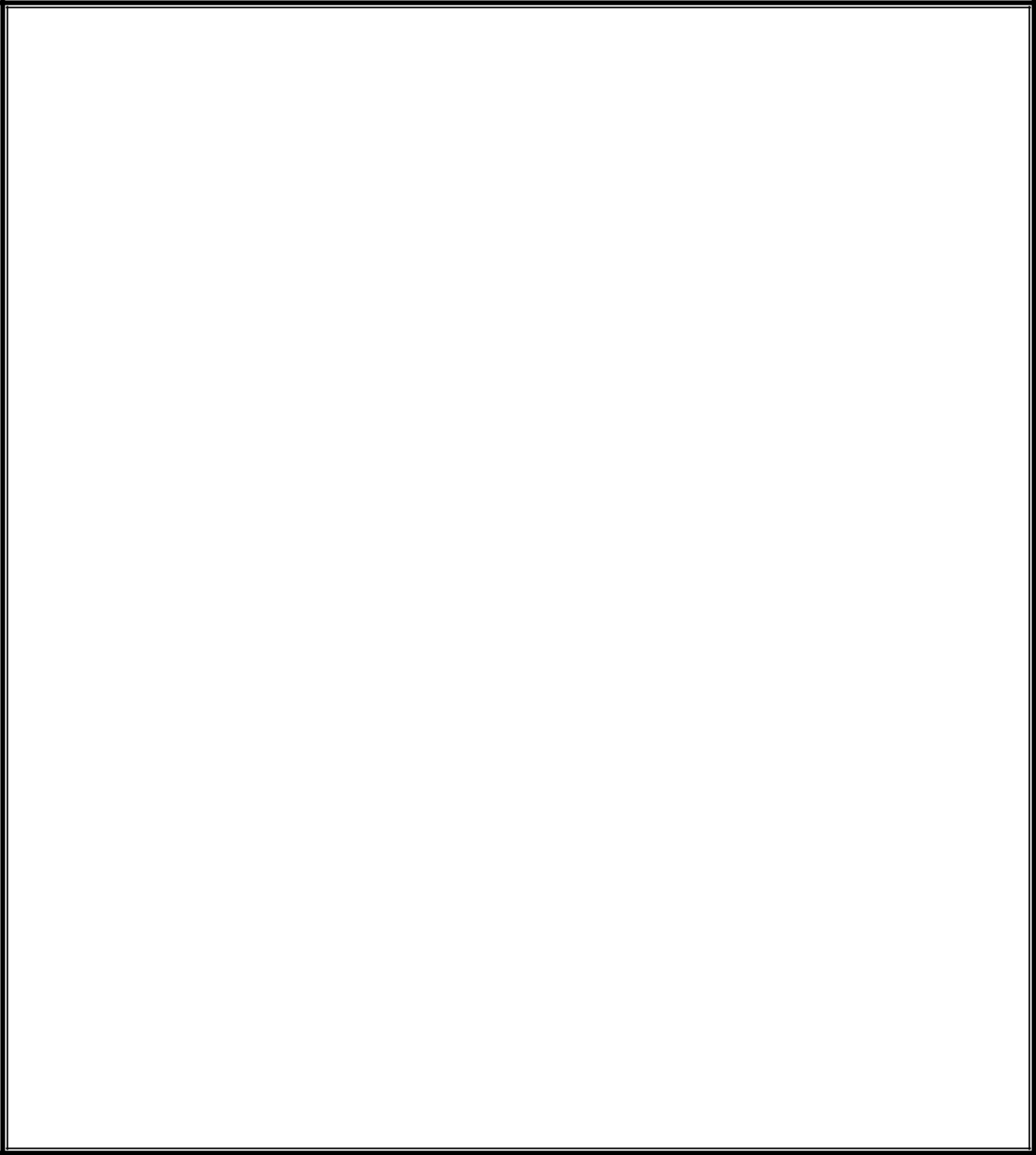 Οδηγός Υλοποίησης και Εφαρμογής Φυσικού Αντικειμένου και Διαχείρισης Οικονομικού Αντικειμένου της Πράξης«Πρακτική Άσκηση Καταρτιζόμενων ΙΕΚ»στους Άξονες Προτεραιότητας 7, 8 και 9ΙΝΕΔΙΒΙΜΈτος 2021-2022του Επιχειρησιακού Προγράμματος «Ανάπτυξη Ανθρώπινου Δυναμικού, Εκπαίδευση και Δια Βίου Μάθηση 2014-2020»(Κωδικός ΟΠΣ: 5131399)2η έκδοσηΣΥΝΤΟΜΟΓΡΑΦΙΕΣ	31.	ΚΕΦΑΛΑΙΟ 1: ΣΤΟΧΟΣ ΚΑΙ ΑΝΤΙΚΕΙΜΕΝΟ ΤΗΣ ΠΡΑΞΗΣ	41.1. Εισαγωγή	Σφάλμα! Δεν έχει οριστεί σελιδοδείκτης.1.2  Φυσικό Αντικείμενο της Πράξης	41.3. Μεθοδολογία υλοποίησης της Πράξης	51.4. Άξονες Προτεραιότητας και Περιφέρειες	7ΚΕΦΑΛΑΙΟ 2: ΑΝΑΛΥΤΙΚΗ ΠΕΡΙΓΡΑΦΗ ΣΥΣΤΗΜΑΤΟΣ ΥΛΟΠΟΙΗΣΗΣ ΚΑΙ ΟΙΚΟΝΟΜΙΚΗΣ ΔΙΑΧΕΙΡΙΣΗΣΤΗΣ ΠΡΑΞΗΣ	92.1.	Αντικείμενο	92.2.	Προϋπολογισμός της Πράξης	92.3.	Υπηρεσίες Τεχνικού Συμβούλου Πράξης	102.4.	Νομική Υποστήριξη της Πράξης	122.5.	Αξιολόγηση της Πράξης	132.6.	Προβολή και δημοσιότητα της Πράξης	132.7.	Ενημερωτικές/Επιμορφωτικές Ημερίδες	132.8.	Εμπλεκόμενοι στην Πράξη	132.8.1.  Διεύθυνση Εποπτείας Φορέων Επαγγ. Κατάρτισης & Δια Βίου Μάθησης	132.8.2.  Διεύθυνση Εφαρμογής Επαγγελματικής Κατάρτισης	132.8.3.  Ίδρυμα Νεολαίας και Δία Βίου Μάθησης (ΙΝΕΔΙΒΙΜ)	142.8.4.  Ινστιτούτα Επαγγελματικής Κατάρτισης (ΙΕΚ)	142.8.5.  Πρακτικά ασκούμενοι	152.8.6.  Εργοδότες που απασχολούν πρακτικά ασκούμενους	152.8.7.  Αρχείο Πρακτικά Ασκούμενου	18ΚΕΦΑΛΑΙΟ 3: ΓΕΝΙΚΕΣ ΕΠΙΣΗΜΑΝΣΕΙΣ ΓΙΑ ΤΗΝ ΟΡΘΗ ΕΦΑΡΜΟΓΗ ΤΟΥ ΠΡΟΓΡΑΜΜΑΤΟΣΕΠΙΔΟΤΗΣΗΣ ΠΡΑΚΤΙΚΗΣ ΆΣΚΗΣΗΣ	213.1.	Γενικές επισημάνσεις σχετικά με τη ΔΙΑΥΓΕΙΑ	223.2.	Πορεία εκτέλεσης Πρακτικής ‘Άσκησης και καταβολής αναλογούσης Επιδότησης	223.3.	Αναδρομικότητα διαδικασίας	233.4.	Φάκελος αποδεικτικών καταβολής επιδότησης Πρακτικά Ασκούμενων	243.5.	Διακοπή πρακτικής άσκησης	243.6.	Δημοσιότητα	253.7.	Δαπάνες μετακινήσεων	253.7.1.  Αποφάσεις Μετακίνησης	263.7.2.  Έξοδα Κίνησης	273.8.	Τήρηση αρχείου της Πράξης	283.9.	Αλληλογραφία και επικοινωνία με ΙΝΕΔΙΒΙΜ	28ΠΑΡΑΡΤΗΜΑ Α – ΥΠΟΔΕΙΓΜΑΤΑ ΕΓΓΡΑΦΩΝ	292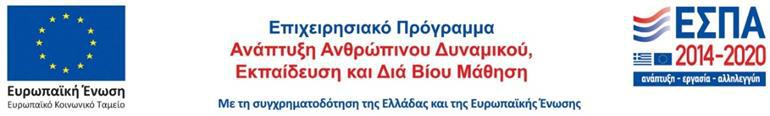 Συντομογραφίες3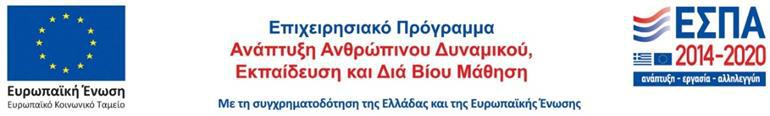 Κεφάλαιο 1: Στόχος και αντικείμενο της Πράξης1.1. ΕισαγωγήΠράξη «Πρακτική άσκηση καταρτιζόμενων ΙΕΚ» υλοποιείται με φορέα σχεδιασμού και υλοποίησης του Έργου το Ίδρυμα Νεολαίας και Δία Βίου Μάθησης και με φορείς εποπτείας τη Διεύθυνση Εφαρμογής Επαγγελματικής Κατάρτισης και τη Διεύθυνση Εποπτείας Φορέων Επαγγελματικής Κατάρτισης και Διά Βίου Μάθησης του ΥΠΑΙΘ.1.2.Φυσικό Αντικείμενο της ΠράξηςΣύμφωνα με το «Εθνικό Σύστημα Επαγγελματικής Εκπαίδευσης, Κατάρτισης και Διά Βίου Μάθησης» και σε εφαρμογή του Ν.4763/2020, επιδιώκεται η εξασφάλιση στους καταρτιζόμενους των ΙΕΚ, με τη διδασκαλία επιστημονικών, τεχνικών, επαγγελματικών και πρακτικών γνώσεων και την καλλιέργεια ανάλογων δεξιοτήτων, αντίστοιχων προσόντων, ώστε να διευκολύνεται η επαγγελματική τους ένταξη και να διασφαλίζεται η προσαρμογή τους στις μεταβαλλόμενες ανάγκες της παραγωγικής διαδικασίας. Τα ΙΕΚ λειτουργούν ως ευέλικτα όργανα διαρκούς παροχής, αναπροσαρμογής και εκσυγχρονισμού των προσόντων του ανθρώπινου δυναμικού και αποστολή τους είναι η παροχή ουσιαστικών και τυπικών επαγγελματικών εφοδίων και προσόντων με σκοπό τη διευκόλυνση της κινητικότητας των εργαζόμενων, ενισχύοντας παράλληλα την οικονομία της Χώρας, με τη συμβολή τους στην αύξηση της παραγωγικότητας και την οικονομική μεγέθυνση. H η ανάπτυξη, αναβάθμιση και επέκταση του θεσμού της πρακτικής άσκησης αποτελεί βασική προτεραιότητα. Η ΕΕΚ αποτελεί αναπόσπαστο κομμάτι του εκπαιδευτικού συστήματος της Ελλάδας και η προσπάθεια συνολικής αναβάθμισής της στοιχειοθετεί μία από τις προτεραιότητες της παρούσας εκπαιδευτικής πολιτικής. Η προτεραιότητα που δίνεται στην ΕΕΚ έχει διττό ρόλο, επαγγελματικό και κοινωνικό.επαγγελματικός ρόλος αφορά στην προετοιμασία των καταρτιζόμενων ώστε να είναι ικανοί να εισέλθουν με επιτυχία και αξιώσεις στο επάγγελμα και παράλληλα να συμβάλουν στη βελτίωση του επιχειρηματικού και εργασιακού περιβάλλοντος και συνδέεται άμεσα με την εθνική προσπάθεια για παραγωγική ανασυγκρότηση, με επίκεντρο τη γνώση και την εργασία.κοινωνικός ρόλος αφορά στην προετοιμασία των καταρτιζόμενων για τη ζωή. Ο κοινωνικός ρόλος αποτελεί προϋπόθεση και εξυπηρετεί απόλυτα και τον επαγγελματικό ρόλο καθώς έχει ως στόχο να καταστήσει εφικτή την ενεργό, δημιουργική συμμετοχή όλων των εκπαιδευόμενων στην εκπαιδευτική διαδικασία και να δημιουργήσει ένα ελκυστικό περιβάλλον που να ανταποκρίνεται στις υψηλές απαιτήσεις της ΕΕΚ.πράξη στοχεύει στη βασική διασύνδεση των καταρτιζόμενων των ΙΕΚ αρμοδιότητας του ΥΠΑΙΘ με την αγορά εργασίας μέσω του θεσμού της αμειβόμενης Πρακτικής Άσκησης σε χώρους εργασίας, από την οποία οι καταρτιζόμενοι θα ενισχύσουν τις γνώσεις και τις δεξιότητές τους και θα αποκτήσουν επαγγελματική εμπειρία σε συναφείς με την κατάρτισή τους κλάδους, σε θέσεις που προσφέρονται από4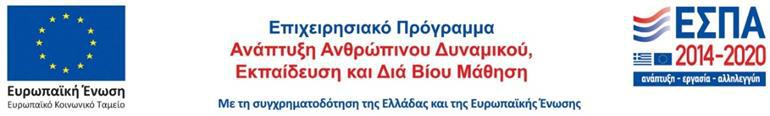 φορείς και επιχειρήσεις του δημόσιου και ιδιωτικού τομέα. Ο κάθε καταρτιζόμενος που θα μετέχει στην Πρακτική Άσκηση θα αμείβεται σύμφωνα με την κείμενη νομοθεσία. Η πρακτική άσκηση είναι μέρος της υποχρεωτικής κατάρτισης σε όλες τις ειδικότητες και για το σύνολο των καταρτιζόμενων και η καταβολή της αμοιβής της θα πραγματοποιηθεί εφόσον πιστοποιηθεί η ολοκλήρωσή της.Στόχος είναι η βελτίωση των επαγγελματικών και εργασιακών δεξιοτήτων των πρακτικά ασκούμενων στο αντικείμενο κατάρτισής τους ώστε να επιτευχθεί η ταχύτερη και ευκολότερη διείσδυσή τους στην αγορά εργασίας. Στο πλαίσιο αυτό, η αμειβόμενη πρακτική άσκηση, επεκτείνεται και περιλαμβάνει και τους καταρτιζόμενους των Ιδιωτικών ΙΕΚ έτσι ώστε να δίνονται ίσα δικαιώματα σε όλους κατά την υλοποίησή της.παρών «Οδηγός Υλοποίησης και Εφαρμογής Φυσικού Αντικειμένου και Διαχείρισης Οικονομικού Αντικειμένου της Πράξης, εφεξής, «Οδηγός Υλοποίησης» περιλαμβάνει αναλυτική περιγραφή του τρόπου υλοποίησης των επιμέρους Υποέργων και των διαδικασιών για την διασφάλιση των επιδιωκόμενων αποτελεσμάτων.1.3.Μεθοδολογία υλοποίησης της ΠράξηςΣύμφωνα με το ισχύον θεσμικό πλαίσιο:Υπουργική Απόφαση υπ. αριθμ. 5954 (ΦΕΚ Β’ 1807 02-07-2014)«Κανονισμός Λειτουργίας Ινστιτούτων Επαγγελματικής Κατάρτισης (ΙΕΚ) που υπάγονται στη Γενική Γραμματεία Διά Βίου Μάθησης (Γ.Γ.Δ.Β.Μ.).» όπως τροποποιήθηκε και ισχύει.Νόμος υπ. αριθμ. 4763 (ΦΕΚ Α’ 254 21-12-2020), Κεφάλαιο Ε΄ «Μεταδευτεροβάθμια επαγγελματική κατάρτιση ινστιτούτα επαγγελματικής κατάρτισης (Ι.Ε.Κ.)»Κοινή Υπουργική Απόφαση υπ. αριθμ. K5/97484 (ΦΕΚ Β’ 3938 26-08-2021)«Πρακτική άσκηση σπουδαστών Ινστιτούτων Επαγγελματικής Κατάρτισης αρμοδιότητας Υπουργείου Παιδείας και Θρησκευμάτων.»Εγκύκλιος ΕΦΚΑ υπ. αριθμ. 51, αρ. πρωτ.: 359893/20-09-21 «Πρακτική άσκηση σπουδαστών Ινστιτούτων Επαγγελματικής Κατάρτισης αρμοδιότητας Υπουργείου Παιδείας και Θρησκευμάτων.»Την Απόφαση του Γενικού Γραμματέα Επαγγελματικής Εκπαίδευσης Κατάρτισης Δια βίου Μάθησης και Νεολαίας υπ’ αριθμ. Κ5/160259 (ΦΕΚ 5837/15.12.2021) «Κανονισμός Λειτουργίας Ινστιτούτων Επαγγελματικής Κατάρτισης (Ι.Ε.Κ.) που υπάγονται στη Γενική Γραμματεία Επαγγελματικής Εκπαίδευσης, Κατάρτισης, Διά Βίου Μάθησης και Νεολαίας (Γ.Γ.Ε.Ε.Κ.Δ.Β.Μ.&Ν.) του Υπουργείου Παιδείας και Θρησκευμάτων»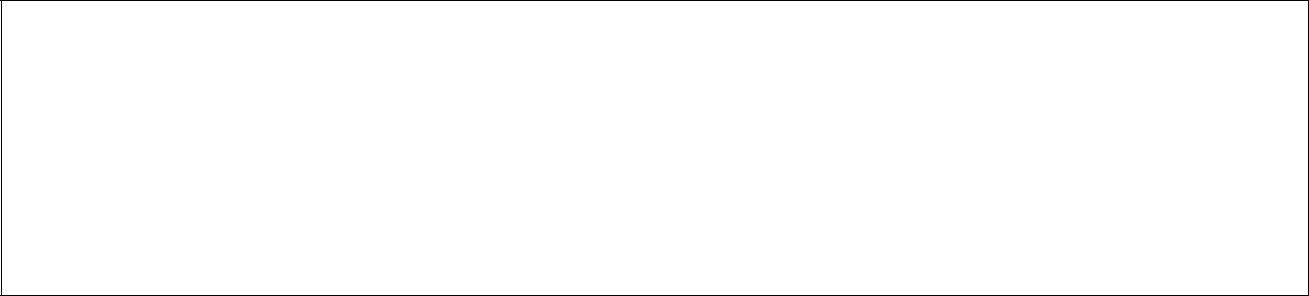 Με την Πράξη αυτή επιδοτείται η αμειβόμενη Πρακτική Άσκηση των καταρτιζόμενων (σπουδαστών) των δημόσιων και ιδιωτικών ΙΕΚ, με βάση τα προβλεπόμενα στο σχετικό θεσμικό πλαίσιο, δηλ. τον Ν.4763/2020 και στην ΚΥΑ με αρθμ. Κ5/97484/05-08-2021 (ΦΕΚ 3938/Β / 26-08-2021), εφόσον η ημερομηνία έναρξης πρακτικής, σύμφωνα με την Απόφαση Έναρξης Πρακτικής Άσκησης, είναι από την 1/9/2021, και η πρακτική άσκηση έχει ολοκληρωθεί με την σχετική έκδοση της βεβαίωσης ολοκλήρωσης πρακτικής άσκησης από το ΙΕΚ, για το σύνολο των εννιακοσίων εξήντα (960) ωρών – ισοδύναμων εκατό είκοσι (120) ημερών πλήρους απασχόλησης.5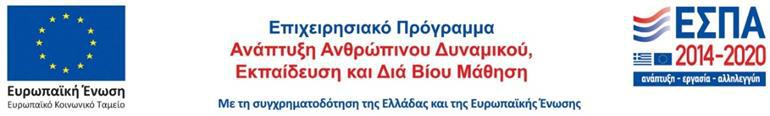 Επισημαίνεται ότι η συνολική, ωφέλιμη διάρκεια εκπαίδευσης στον χώρο εργασίας κατά την περίοδο της Πρακτικής Άσκησης είναι εννιακόσιες εξήντα (960) ώρες, αντίστοιχες των εκατό είκοσι (120) ημερών εργασίας, ισοδύναμων πλήρους (οκτάωρης) απασχόλησης – και συνεχούς διάρκειας περίπου πέντε (5) ημερολογιακών μηνών. Η περίοδος της Πρακτικής Άσκησης μπορεί να είναι συνεχής ή τμηματική και ακολουθεί την επιτυχή ολοκλήρωση του προγράμματος θεωρητικής και εργαστηριακής κατάρτισης - του τετάρτου (4ου) Εξαμήνου -, εκτός εάν ορίζεται διαφορετικά από τον Οδηγό του Προγράμματος Κατάρτισης. Ενώ, η Πρακτική Άσκηση πρέπει να έχει ολοκληρωθεί, σε κάθε περίπτωση, εντός είκοσι τεσσάρων (24) μηνών από τη λήξη του τελευταίου (4ου) Εξαμήνου θεωρητικής και εργαστηριακής κατάρτισης - με την επιφύλαξη των προβλεπόμενων στην παρ. 2 του άρθρου 48 του ν. 4777/2021 (Α’ 25). Σύμφωνα με την οποία οι καταρτιζόμενοι των ΙΕΚ, οι οποίοι δεν έχουν πραγματοποιήσει την πρακτική άσκηση έως την έναρξη ισχύος του ν.4763/2020 (21/12/2020) υποχρεούνται να ολοκληρώσουν την πρακτική άσκηση έως το τέλος του 2022, σύμφωνα με τους όρους του άρθρου 27, του συγκεκριμένου νόμου.Με βάση τους παραπάνω όρους η Πρακτική Άσκηση δύναται να πραγματοποιείται σε θέσεις (εργασίας) που προσφέρονται από φυσικά πρόσωπα, Ν.Π.Δ.Δ., Ν.Π.Ι.Δ., δημόσιες υπηρεσίες, Ο.Τ.Α. α’ και β’ βαθμού και επιχειρήσεις, που στο πλαίσιο της κοινής υπουργικής απόφασης καλούνται «εργοδότες», με τους όρους και τις προϋποθέσεις του Ν.4763/2020(Α’ 254) και του Κανονισμού Λειτουργίας των Ι.Ε.Κ., και με ευθύνη του Ι.Ε.Κ. στο οποίο οι ασκούμενοι καταρτίζονται. Εξαιρούνται οι φορείς α) Προσωρινής απασχόλησης, β) τα νυχτερινά κέντρα, γ) οι φορείς παροχής καθαριότητας και φύλαξης, δ) τα πρακτορεία τυχερών παιχνιδιών, ε) κάθε επιχείρηση στην οποία δεν είναι εφικτός ο έλεγχος της εκπαίδευσης από τον αρμόδιο φορέα.πρακτικά ασκούμενος θα λαμβάνει αποζημίωση ίση με το 80% του νομοθετημένου, κατώτατου ορίου του ημερομισθίου του ανειδίκευτου εργάτη ή όπως αυτό διαμορφώνεται από το Υπουργείο Εργασίας και Κοινωνικών Υποθέσεων. Η επιδότηση θα καταβάλλεται από τον υπεύθυνο φορέα υλοποίησης, το ΙΝΕΔΙΒΙΜ, στον πρακτικά ασκούμενο, μετά την ολοκλήρωση της πρακτικής άσκησης, με τη χορήγηση «Βεβαίωσης Ολοκλήρωσης Πρακτικής Άσκησης» που εκδίδεται από τη διεύθυνση του ΙΕΚ, υπό την προϋπόθεση πληρότητας και ορθότητας του φακέλου του πρακτικά ασκούμενου. Η επιδότηση θα βαρύνει εξ ολοκλήρου την Πράξη χρηματοδότησης (πρόγραμμα επιδότησης).Για τη συμμετοχή του στην Πράξη, δηλ. για την επιδότησή του, ο καταρτιζόμενος δεν θα πρέπει να συμμετέχει, στο ίδιο διάστημα, σε άλλα επιδοτούμενα προγράμματα πρακτικής άσκησης μέσω ΕΣΠΑ.Σχετικά με το Γραφείο Επαγγελματικής Ανάπτυξης και Σταδιοδρομίας (Γ.Ε.Α.Σ.), διευκρινίζεται ότι συνιστά «μονάδα» της διοικητικής οργάνωσης κάθε ΙΕΚ. Την ευθύνη της λειτουργίας του Γ.Ε.Α.Σ., όπως και του συνόλου των υπηρεσιών του ΙΕΚ, έχει ο Διευθυντής του ΙΕΚ, σύμφωνα με τις παρ. 1α και 2 του άρθρου 31 του ν. 4763/2020 (ΦΕΚ 254 Α’). Ο Διευθυντής του ΙΕΚ έχει την γενική ευθύνη της διοίκησης του ΙΕΚ, εποπτεύει, συντονίζει και καθοδηγεί τη διοικητική λειτουργία του (παρ. 2α αρθμ. 25 Κανονισμού Λειτουργίας / ΦΕΚ 5837Β’). Επιπλέον ο Υποδιευθυντής του ΙΕΚ έχει την εποπτεία και παρακολούθηση του εκπαιδευτικού έργου (παρ. 9β αρθμ. 31 ν. 4763/2020). Ειδικότερα και όσον αφορά την Πρακτική Άσκηση,εποπτεία, ο συντονισμός, η διασφάλιση της ποιότητας και η αξιολόγηση των αποτελεσμάτων διασφαλίζονται από το Γ.Ε.Α.Σ., με την ίδρυσή τους, με ευθύνη, όμως, του Διευθυντή του ΙΕΚ (παρ. 3 άρθρο6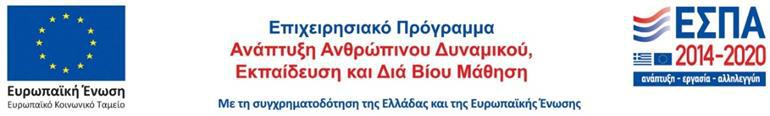 27 ν. 4763/2020). Σε κάθε περίπτωση, ισχύουν τα οριζόμενα στην κείμενη νομοθεσία και εν προκειμένω παρ.2ζ του άρθρου. 31, του Ν.4763μορφή, η διάρκεια και οι όροι της Πρακτικής Άσκησης ισχύουν όπως περιγράφονται στην κείμενη νομοθεσία, καθώς και στον «Οδηγό Κατάρτισης» για κάθε Ειδικότητα. Τέλος, επισημαίνεται ότι στην περίπτωση κατά την οποία σχετική αναφορά που γίνεται στο παρόν έγγραφο έρχεται σε αντίθεση με την κείμενη νομοθεσία, τότε ισχύει και εφαρμόζεται η τελευταία.1.4.Άξονες Προτεραιότητας και Περιφέρειεςπράξη «Πρακτική άσκηση καταρτιζόμενων ΙΕΚ» υλοποιείται στο πλαίσιο των Αξόνων Προτεραιότητας 7 («Ανάπτυξη της δια βίου μάθησης και βελτίωση της συνάφειας της εκπαίδευσης και κατάρτισης με την αγορά εργασίας»), 8 («Βελτίωση της ποιότητας και της αποτελεσματικότητας του εκπαιδευτικού συστήματος και της δια βίου μάθησης - σύνδεση με την αγορά εργασίας στην περιφέρεια Στερεάς Ελλάδας») και 9 («Βελτίωση της ποιότητας και της αποτελεσματικότητας του εκπαιδευτικού συστήματα και της δια βίου μάθησης - σύνδεση με την αγορά εργασίας στην περιφέρεια Νότιου Αιγαίου»), του ΕΠ «Εκπαίδευση και Ανάπτυξη Ανθρώπινου Δυναμικού» του ΕΣΠΑ 2014-2020.7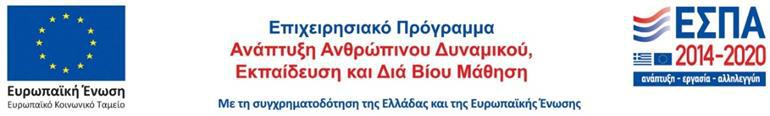 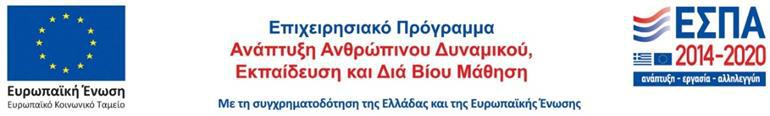 Κεφάλαιο 2: Αναλυτική περιγραφή συστήματος υλοποίησης και οικονομικής διαχείρισης της Πράξης2.1. ΑντικείμενοΣκοπός του παρόντος Οδηγού Υλοποίησης είναι η υποστήριξη της υλοποίησης της Πράξης «Πρακτική άσκηση καταρτιζόμενων ΙΕΚ», με Κωδικό ΟΠΣ 5131399, του Επιχειρησιακού Προγράμματος «Ανάπτυξη Ανθρώπινου Δυναμικού, Εκπαίδευση και Δια Βίου Μάθηση 2014-2020»και μέσω του καθορισμού των ενεργειών για την ορθή παρακολούθηση και διαχείριση του φυσικού και οικονομικού αντικειμένου, που περιλαμβάνει την επιδότηση των πρακτικά ασκούμενων- εκτελούντων την Πρακτική Άσκηση–καθώς και άλλες συμπληρωματικές (υποστηρικτικές) δράσεις. Ενδεικτικά, υλοποιούνται οι ακόλουθες ενέργειες:Η οργάνωση, διαχείριση και παρακολούθηση της υλοποίησης του φυσικού και οικονομικού αντικειμένου της Πράξης, όπως σύνταξη του Οδηγού υλοποίησης και εφαρμογής φυσικού αντικειμένου, παρακολούθησης της υλοποίησης του φυσικού αντικειμένου και διαχείρισης οικονομικού αντικειμένου.Ειδικότερα η διευκόλυνση της έγκαιρης και έγκυρης συμμετοχής των καταρτιζόμενων (σπουδαστών) ΙΕΚ στο πρόγραμμα επιδότησης της Πρακτικής τους Άσκησης, από το Ίδρυμα Νεολαίας και Δία Βίου Μάθησης,η καταβολή της επιδότησης των πρακτικά ασκούμενων από τον Ειδικό Λογαριασμό του ΙΝΕΔΙΒΙΜ στους πρακτικά ασκούμενους του προγράμματος Πρακτικής Άσκησης μόνο μέσω e-banking,η αποτελεσματική εκτέλεση της Πρακτικής Άσκησης από τους ωφελούμενους Σπουδαστές/Καταρτιζόμενους των ΙΕΚ και της σύνταξης/καταχώρησης των Βιβλίων Πρακτικής άσκησης καιη σύνταξη, έκδοση και διεκπεραίωση διοικητικών εγγράφων και υποχρεώσεων του Ιδρύματος Νεολαίας και Δία Βίου Μάθησης, ως Δικαιούχου του Επιχειρησιακού Προγράμματος «Ανάπτυξη Ανθρώπινου Δυναμικού, Εκπαίδευση και Δια Βίου Μάθηση 2014-2020» καθώς καιοι ενέργειες προβολής και δημοσιότητας της Πράξης (αφίσα, φυλλάδια, ενημερωτικές εγκύκλιοι, ημερίδες, εκδηλώσεις κ.λπ.)Με την Πράξη θα επιδοτηθούν οι αμειβόμενες Πρακτικές Ασκήσεις είκοσι τεσσάρων χιλιάδων εξακοσίων ενενήντα οκτώ (24.698) καταρτιζόμενων στα Ι.Ε.Κ.. Με αυτόν τον τρόπο θα αυξηθεί σημαντικά ο αριθμός αποφοίτων των ΙΕΚ με αξιόπιστη επαγγελματική εμπειρία και γενικότερα με αναπτυγμένες ικανότητες εφαρμογής των αποκτώμενων κατά την παρακολούθηση του προγράμματος ειδικότητας γνώσεων και δεξιοτήτων.2.2. Προϋπολογισμός της Πράξηςπροϋπολογισμός της Πράξης περιλαμβάνει τις ακόλουθες κατηγορίες δαπανών:Δαπάνες διαχείρισης και υλοποίησης της πράξης από τον ΔικαιούχοΕπιδότηση πρακτικά ασκούμενων προγράμματος Πρακτικής ΆσκησηςΣχεδιασμός και υλοποίηση της δημοσιότητας της Πράξης (Ενημερωτικές/Επιμορφωτικές Ημερίδες)Κόστος παραγωγής και διανομής υλικού δημοσιότητας της Πράξης9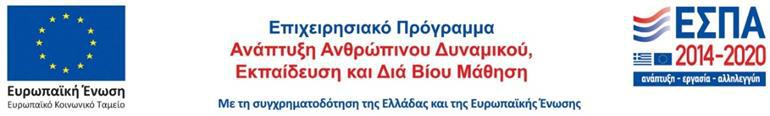 Σχεδιασμός και υλοποίηση του πληροφοριακού συστήματος της ΠράξηςΔαπάνες για Υπηρεσίες Τεχνικού Συμβούλου ΠράξηςΔαπάνες για Νομική Υποστήριξη της ΠράξηςΔαπάνες για Αξιολόγηση της Πράξηςεπιλεξιμότητα των δαπανών καλύπτεται από το ισχύον κανονιστικό πλαίσιο των συγχρηματοδοτούμενων Πράξεων και του αντίστοιχου εθνικού νομοθετικού πλαισίου. Στις περιπτώσεις κατά τις οποίες προκύπτει υποχρέωση διενέργειας διαγωνισμού στο πλαίσιο της Πράξης, εφαρμόζεται η εθνική νομοθεσία και οι απαιτούμενες ενέργειες για τη διενέργεια διαγωνισμών και τη σύναψη συμβάσεων.2.3. Υπηρεσίες Τεχνικού Συμβούλου Πράξης3.1 Τεχνική Υποστήριξη στη διαχείριση της ΠράξηςΤμήμα Α’Αντικείμενο της ενότητας είναι:Παρακολούθηση και πιστοποίηση της υλοποίησης φυσικού και οικονομικού αντικειμένουΕνημέρωση των συμμετεχόντων (stakeholders) του έργου (Επιχειρήσεις, ΙΕΚ κλπ.) ως προς τα αναγκαία έγγραφα και τις οδηγίες του Δικαιούχου, των αρμόδιων εθνικών οργάνων και των αρμόδιων οργάνων της Ευρωπαϊκής ΈνωσηςΥποστήριξη σε τυχόν επιτόπιες επαληθεύσεις της ΕΥΔ και άλλων αρμοδίων ελεγκτικών οργάνων κατά την υλοποίηση της πράξηςAd hoc εισηγήσεις για ειδικά τεχνικά, οικονομικά ή επιχειρησιακά θέματα που προκύπτουν από τις ανάγκες υλοποίησης και εφαρμογής των επιμέρους όρων της πράξηςΤμήμα Β’Αντικείμενο της ενότητας είναι :Επικαιροποίηση του Οδηγού Υλοποίησης της ΠράξηςΠαρακολούθηση και πιστοποίηση της υλοποίησης φυσικού και οικονομικού αντικειμένου με την ολοκλήρωση του τμήματος Α’ και με την υπογραφή νέας σύμβασηςΠαρακολούθηση τήρησης του συμφωνηθέντος χρονοδιαγράμματοςΕντοπισμός αποκλίσεων ή νέων κινδύνων και υποβολή εισηγήσεων για εφαρμογή προληπτικών ή/και διορθωτικών ενεργειώνΥποστήριξη στη σύνταξη και τροποποίηση του ΤΔΠΥποστήριξη στην υποβολή δελτίων δαπανών και καταχώρηση στο ΟΠΣ όλων των απαραίτητων διαχειριστικών εγγράφων σύμφωνα με τα οριζόμενα στην οικεία Πρόσκληση και το Σχέδιο Δράσης του ΈργουΕνημέρωση των εμπλεκομένων (stakeholders) του έργου (επιχειρήσεις, ΙΕΚ κλπ.) ως προς τα αναγκαία έγγραφα και τις οδηγίες του Δικαιούχου, των αρμόδιων εθνικών οργάνων και των αρμόδιων οργάνων της Ευρωπαϊκής Ένωσης, με την ολοκλήρωση του τμήματος Α’ και με την υπογραφή νέας σύμβασης.Παροχή στην ΕΥΔ ΕΠ «Ανάπτυξη Ανθρώπινου Δυναμικού, Εκπαίδευση και Διά Βίου Μάθηση» όλων των διοικητικών και χρηματοοικονομικών στοιχείων της πράξης, της υλοποίησης του φυσικού αντικειμένου και των προϊόντων αυτήςΥποστήριξη του Δικαιούχου στις υποχρεώσεις έναντι της ΕΥΔ10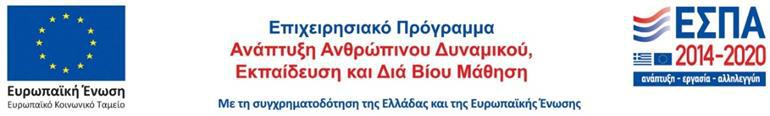 Έκδοση στατιστικών στοιχείων σε τακτά χρονικά διαστήματα σχετικά με την πορεία υλοποίησης του ΈργουΥποστήριξη σε τυχόν επιτόπιες επαληθεύσεις της ΕΥΔ και άλλων αρμοδίων ελεγκτικών οργάνων κατά την υλοποίηση της πράξης, με την ολοκλήρωση του τμήματος Α’ και με την υπογραφή νέας σύμβασης.Ad hoc εισηγήσεις για ειδικά τεχνικά, οικονομικά ή επιχειρησιακά θέματα που προκύπτουν από τις ανάγκες υλοποίησης και εφαρμογής των επιμέρους όρων της πράξης, με την ολοκλήρωση του τμήματος Α’ και με την υπογραφή νέας σύμβασης.Συμμετοχή σε συναντήσεις μεταξύ των εμπλεκομένων φορέων, με σκοπό το συντονισμό των ενεργειών, την αποφυγή προβλημάτων για την έγκαιρη υλοποίηση της πράξης.3.2. Διαχείριση των αμοιβών των ωφελούμενωνΑντικείμενο της ενότητας είναι:Τήρηση μηχανογραφημένου λογιστικού συστήματος σύμφωνα με τα προβλεπόμενα στο Σύστημα Διαχείρισης Έργου, ώστε να παραδίδονται ή/και να καταχωρούνται όλες οι λογιστικές καταστάσεις που αφορούν στις χρηματοροές του ΈργουΠαρακολούθηση των παρουσιολογίωνΟρθή κατανομή του επιδόματος πρακτικής άσκησης για κάθε ωφελούμενο.Υποστήριξη στην καταβολή των αμοιβών των ωφελούμενων ανά μήνα και στην τελική κατανομή της αμοιβής πρακτικής άσκησης κατόπιν ελέγχου και πιστοποίησης των αναγραφομένων στοιχείωνΘεραπεία ζητημάτων που σχετίζονται με την τήρηση του χρόνου πρακτικής όπως δικαιολογημένες-αδικαιολόγητες απουσίες, αναπληρώσεις αποχωρησάντων κλπ.Τήρηση όλων των απαραίτητων στοιχείων του Οικονομικού Αντικειμένου σε ξεχωριστό φάκελο ανά ωφελούμενο3.3. Πληροφοριακό Σύστημα Διαχείρισης (ΠΣΔ)Το ολοκληρωμένο Πληροφοριακό Σύστημα Διαχείρισης (ΠΣΔ) της Πράξης θα αποτελεί το βασικό εργαλείο και θα χρησιμοποιηθεί για τη διαχείριση και παρακολούθηση της Πράξης. Το ΠΣΔ θα ανταποκρίνεται στις ανάγκες της εν λόγω Πράξης, και θα λειτουργεί σε περιβάλλον web, προκειμένου να είναι διαθέσιμο μέσω διαδικτύου σε όλους τους εξουσιοδοτημένους χρήστες (ΓΕΑΣ, ΙΕΚ, ΙΝΕΔΙΒΙΜ, ΓΓ).Μέχρι την υλοποίηση του ΠΣΔ, θα αποστέλλονται ολοκληρωμένοι φάκελοι με το σύνολο του αρχείου,ηλεκτρονικώς και εντύπως, όπως περιγράφεται στην ενότητα «3.4. Φάκελος αποδεικτικών καταβολής επιδότησης Πρακτικά Ασκούμενων» του παρόντος οδηγού, του κάθε ωφελούμενου προς έλεγχο για την ορθότητα και την εγκυρότητά τους για την έγκριση καταβολής του επιδόματος, μετά από συνεννόηση με το ΙΝΕΔΙΒΙΜ.Στο σύστημα ΠΣΔ θα καταχωρούνται τα στοιχεία των πρακτικά ασκούμενων, τα απογραφικά δελτία εισόδου/εξόδου συμμετεχόντων ΕΚΤ και οι παρουσίες στον εργοδότη. Ενδεικτικά στο ΠΣΔ θα περιλαμβάνονται, θα υποστηρίζονται και μέσω αυτού θα εκτελούνται:Η οργάνωση, διαχείριση και παρακολούθηση της υλοποίησης του φυσικού και οικονομικού αντικειμένου της Πράξης,Η καταβολή της επιδότησης των πρακτικά ασκούμενων μόνο μέσω e-bankingΗ καταχώρηση παρουσιολογίων11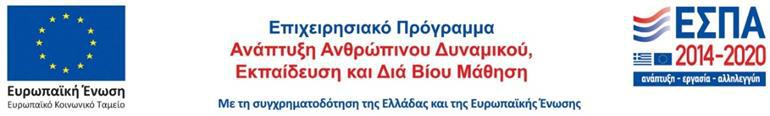 Η σύνταξη, έκδοση και διεκπεραίωση διοικητικών εγγράφων και υποχρεώσεων του ΔικαιούχουΗ τήρηση όλων των αρχείων της Πράξης για τον δικαιούχοΗ δημιουργία αναφορών σχετικά με τα καταχωρημένα στοιχεία.Η μαζική δημιουργία/αποστολή/καταχώριση όλων των απαραιτήτων εγγράφων/στοιχείων προς την ΕΑΠ, Μητρώο Ανθρωπίνου Δυναμικού του Ελληνικού Δημοσίου και όπου αλλού απαιτείταιΗ μαζική δημιουργία/αποστολή/καταχώριση των εντύπων πρόσληψης και αποχώρησης στο σύστημα ΕΡΓΑΝΗ και των συμβάσεων πρακτικής άσκησης..Η διασύνδεση και διαλειτουργικότητα με το πληροφοριακό σύστημα του ΙΝΕΔΙΒΙΜ .Η διασύνδεση και διαλειτουργικότητα με το πληροφοριακό σύστημα ΠΗΓΑΣΟΣ του ΥΠΑΙΘ που καταγράφονται στοιχεία της πρακτικής άσκησης https://pegasus.it.minedu.gov.gr/Η διασύνδεση και διαλειτουργικότητα με το πληροφοριακό σύστημα που θα υλοποιηθεί από τον ΕΟΠΠΕΠ για τα ΓΕΑΣ.Διασύνδεση με την ΑΑΔΕ για ταυτοποίηση χρηστών και άντληση στοιχείων.2.4.Νομική Υποστήριξη της ΠράξηςΤο Υποέργο 2 έχει ως φυσικό αντικείμενο τη Νομική Υποστήριξη των Ενεργειών της Πράξης. Πιο ειδικά:Διαμόρφωση σχεδίων τευχών διακήρυξης: Σύνταξη και διαμόρφωση τευχών διακήρυξης (γενικό μέρος) του διαγωνισμού βάσει των τεχνικών προδιαγραφών και του ειδικότερου φυσικού αντικειμένου του έργου, διασφαλίζοντας τη συμβατότητά τους με τις διαδικασίες που προβλέπονται στο υφιστάμενο θεσμικό πλαίσιο καθώς και με τις ειδικότερες απαιτήσεις του ν. 4412/2016, τις προδιαγραφές της ΕΑΑΔΗΣΥ και τις συστάσεις της Διαχειριστικής Αρχής. Υποστήριξη στον προσδιορισμό και εξειδίκευση των κατάλληλων κριτηρίων επιλογής και των παραμέτρων τους.Έλεγχος και υποβολή προτάσεων για τη διαμόρφωση κριτηρίων ανάθεσης, βαρύτητας αυτών και συσχέτισής τους με το φυσικό αντικείμενο της διακήρυξης.Υποστήριξη κατά την απάντηση τυχόν ερωτημάτων που τίθενται από τους ενδιαφερόμενους πριν από την υποβολή των προσφορών.Υποστήριξη των αρμοδίων οργάνων επί ειδικών θεμάτων που προκύπτουν κατά τις διαδικασίες αξιολόγησης προσφορών.Υποβοήθηση της Επιτροπής Διαγωνισμού στην τεκμηρίωση των νομικών ζητημάτων κατά την κατάρτιση των σχετικών πρακτικών.Υποστήριξη κατά τη σύνταξη των αποφάσεων των αποφαινόμενων οργάνων έγκρισης των πρακτικών της Επιτροπής Διαγωνισμού.Διατύπωση γνώμης και σύνταξη απαντητικών υπομνημάτων επί υπομνημάτων / προσφυγών που υποβάλλονται στο πλαίσιο αξιολόγησης προσφορών υποψηφίων αναδόχων.Σύνταξη και κατάρτιση των σχεδίων συμβάσεων που πρόκειται να υπογραφούν με τους επιλεγέντες αναδόχους.Υποστήριξη της αναθέτουσας αρχής κατά τη διενέργεια του προληπτικού ελέγχου νομιμότητας, σύμφωνα με την ισχύουσα νομοθεσία.Ηλεκτρονική αποσφράγιση προσφορών σε κάθε στάδιο: συνδρομή και συμβουλευτικές υπηρεσίες προς τα μέλη των επιτροπών διενέργειας διαγωνισμών στη διαδικασία ηλεκτρονικής αποσφράγισης προσφορών (δικαιολογητικά/τεχνικές, οικονομικές, δικαιολογητικά κατακύρωσης).Όλα τα θέματα που θα απαιτήσουν νομική γνωμοδότηση για την ορθή υλοποίηση και παρακολούθηση της πράξης και προς υποστήριξη των ωφελούμενων.12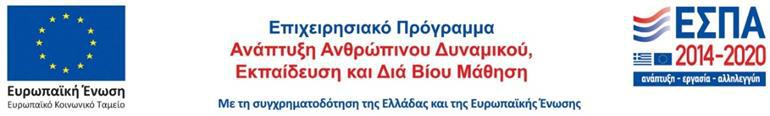 2.5.Αξιολόγηση της ΠράξηςΤο Υποέργο 4 αφορά στη διαμορφωτική και απολογιστική («εξωτερική») Αξιολόγηση της Πράξης και περιλαμβάνει:Μεθοδολογία Αξιολόγησης (Μεθοδολογία προσέγγισης και ανάλυσης, Επιλογή «ομάδας για παρακολούθηση», σύνταξη ερωτηματολογίων για όλους τους εμπλεκόμενους στην υλοποίηση της Πράξης κ.λπ.)1η έκθεση Αξιολόγησης (Αρχική)2η Έκθεση Αξιολόγησης (Ενδιάμεση)3η Έκθεση Αξιολόγησης (Τελική)2.6.Προβολή και δημοσιότητα της ΠράξηςΤο Υποέργο 3 περιλαμβάνει τις ενέργειες προβολής και δημοσιότητας της πράξης:Αφίσες (Δημιουργία, αναπαραγωγή και αποστολή στους προορισμούς)Δημοσιεύσεις στον Τύπο (Δημιουργία)Ραδιοφωνικά σποτ (Δημιουργία)Τηλεοπτικά σποτ (Δημιουργία)Διαφημιστική δαπάνη (Κόστος προβολής)Τα Υποέργα 5-9, αφορούν αποκλειστικά στην καταβολή της αμοιβής της πρακτικής άσκησης στους ωφελούμενους και θα υλοποιηθεί με τη διαδικασία των ιδίων μέσων.2.7.Ενημερωτικές/Επιμορφωτικές ΗμερίδεςΤο Υποέργο 10, αφορά στη διοργάνωση ενημερωτικών/επιμορφωτικών ημερίδων και αφορά εργασίες προς υλοποίηση με ίδια μέσα.2.8.Εμπλεκόμενοι στην ΠράξηΕμπλεκόμενοι φορείς και αρμόδιες υπηρεσίες είναι:Η Διεύθυνση Εποπτείας Φορέων Επαγγ. Κατάρτισης & Διά Βίου ΜάθησηςΗ Διεύθυνση Εφαρμογής Επαγγελματικής ΚατάρτισηςΤο Ίδρυμα Νεολαίας και Δία Βίου ΜάθησηςΤα δημόσια και ιδιωτικά ΙΕΚΟι πρακτικά ασκούμενοι, συμμετέχοντες του προγράμματος Πρακτικής ΆσκησηςΟι εργοδότες που απασχολούν πρακτικά ασκούμενους του προγράμματος Πρακτικής Άσκησης2.8.1.	Διεύθυνση Εποπτείας Φορέων Επαγγ. Κατάρτισης & Δια Βίου ΜάθησηςH οποία είναι αρμόδια για:την εποπτεία της λειτουργίας των ιδιωτικών ΙΕΚ με βάση το ισχύον ρυθμιστικό πλαίσιο καιτη σύνταξη και έκδοση κανονισμών λειτουργίας των Ιδιωτικών Ι.Ε.Κ.2.8.2.	Διεύθυνση Εφαρμογής Επαγγελματικής Κατάρτισηςοποία είναι αρμόδια γιατη σύνταξη και έκδοση των κανονισμών λειτουργίας και13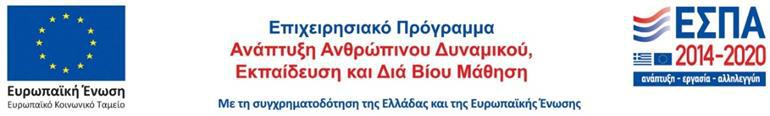 για την οργάνωση λειτουργία και εποπτεία των δημοσίων ΙΕΚ, με βάση το ισχύον ρυθμιστικό (θεσμικό) πλαίσιο.2.8.3.	Ίδρυμα Νεολαίας και Δία Βίου Μάθησης (ΙΝΕΔΙΒΙΜ)Το ΙΝΕΔΙΒΙΜ είναι αρμόδιο για:Την υλοποίηση, γενική παρακολούθηση και τον (εσωτερικό) έλεγχο της ΠράξηςΤην έκδοση των απαραίτητων αποφάσεων και διοικητικών εγγράφων για την ομαλή υλοποίηση της Πράξης και τη συγκέντρωση και επεξεργασία των συνολικών στοιχείων της ΠράξηςΤην έκδοση των απαραίτητων εγγράφων των πρακτικά ασκούμενων, που εμπίπτουν στην αρμοδιότητα του.Την κεντρική διαχείριση και λειτουργία του ΠΣΔ της ΠράξηςΤην καταβολή της επιδότησης στους πρακτικά ασκούμενους, με την πίστωση των λογαριασμών τους με το αντίστοιχο ποσόΤη συλλογή των στοιχείων των απογραφικών δελτίων εισόδου/εξόδου συμμετεχόντων ΕΚΤ.Την έκδοση των Βεβαιώσεων (Καταβολής) Επιδότησης των πρακτικά ασκούμενων, τουλάχιστον σε δύο (2) αντίγραφα (ένα για τον δικαιούχο, ένα για το αρχείο του ΙΝΕΔΙΒΙΜ)Τη δημιουργία του ηλεκτρονικού αρχείου για την υποβολή των βεβαιώσεων αποδοχών (επιδότησης) στη Γενική Γραμματεία Πληροφοριακών Συστημάτων σύμφωνα με την εκάστοτε εν ισχύει ΠΟΛ της Γενικής Γραμματείας ΕσόδωνΤην υποβολή δηλώσεων παρακρατούμενων φόρων (ΦΜΥ) στην αρμόδια Δημόσια Οικονομική ΥπηρεσίαΤην τήρηση του φυσικού (έντυπων εγγράφων) και του ψηφιακού αρχείου της ΠράξηςΟποιαδήποτε άλλη ενέργεια απαιτείται από το ισχύον θεσμικό πλαίσιο.Στο πλαίσιο παρακολούθησης της ομαλής υλοποίησης της Πράξης, δύνανται να πραγματοποιούνται επιτόπιες επισκέψεις των στελεχών του ΙΝΕΔΙΒΙΜ στα υπεύθυνα για την υλοποίηση του προγράμματος Πρακτικής Άσκησης ΙΕΚ.2.8.4.	Ινστιτούτα Επαγγελματικής Κατάρτισης (ΙΕΚ)Διεύθυνση (λειτουργία) κάθε ΙΕΚ είναι αρμόδια για:Την έγκαιρη και έγκυρη ενημέρωση του Ιδρύματος Νεολαίας και Δία Βίου Μάθησης για οποιοδήποτε θέμα προκύψει σχετικά με την επιδοτούμενη Πρακτική Άσκηση. Ειδικά δε κατά την περίπτωση διακοπής της Πρακτικής Άσκησης, οπότε και ενημερώνεται άμεσα το ΙΝΕΔΙΒΙΜ.Τη θεώρηση της «Ειδικής Σύμβασης Πρακτικής Άσκησης Καταρτιζόμενου», σύμφωνα με το «Υπόδειγμα 4», που συνάπτεται στο Παράρτημα Β, μεταξύ του εργοδότη και του πρακτικά ασκούμενου και καθορίζει τους όρους υλοποίησης της «Πρακτικής Άσκησης στον χώρο εργασίας». Η Σύμβαση Πρακτικής Άσκησης συντάσσεται σε τρία (3) πρωτότυπα και λαμβάνουν από ένα ο εργοδότης, ο πρακτικά ασκούμενος και το ΙΕΚ.Την σύνταξη και τήρηση του φακέλου – σε μορφή έντυπου και ψηφιακού εγγράφου –με τα «Ατομικά Στοιχεία Πρακτικά ασκούμενου» (Υπόδειγμα 2) για τους πρακτικά ασκούμενους του προγράμματος Πρακτικής Άσκησης. Το έντυπο συμπληρώνεται χωρίς συντομογραφίες, σύμφωνα με την αστυνομική ταυτότητα του πρακτικά ασκούμενου.14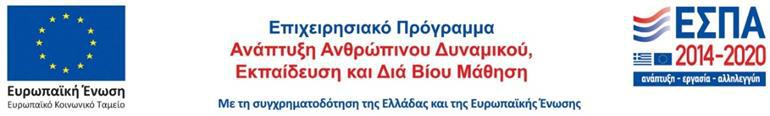 Τη τήρηση (σε ηλεκτρονική και έντυπη μορφή) των εντύπων «Ε3.5: ΕΝΙΑΙΟ ΕΝΤΥΠΟ ΑΝΑΓΓΕΛΙΑΣ ΕΝΑΡΞΗΣ/ΜΕΤΑΒΟΛΩΝ ΠΡΑΚΤΙΚΗΣ ΑΣΚΗΣΗΣ ΣΠΟΥΔΑΣΤΩΝ/ΦΟΙΤΗΤΩΝ», που αποστέλλουν οι εργοδότες από το ΕΡΓΑΝΗ για την έναρξη και λήξη της πρακτικής άσκησης.Την ορθή καταχώρηση όλων των ζητούμενων, απαραίτητων, στοιχείων στο ΠΣΔ.Την παράδοση επί αποδείξει της επιστολής του Προέδρου ΙΝΕΔΙΒΙΜ στον ωφελούμενο/πρακτικά ασκούμενο, μετά την ολοκλήρωση της πρακτικής του.Την επικοινωνία με τους εργοδότες και τους πρακτικά ασκούμενους για την έγκαιρη και έγκυρη αποστολή των στοιχείων που ζητούνται από το Ίδρυμα Νεολαίας και Δία Βίου Μάθησης.Την ενημέρωση του πρακτικά ασκούμενου και του εργοδότη για να προβεί στις απαραίτητες ενέργειες σε περίπτωση που καταγγελθεί η σύμβαση πρακτικής άσκησης σύμφωνα με την ισχύουσα νομοθεσία από τους συμβαλλόμενους.Την ενημέρωση και υποστήριξη των πρακτικά ασκούμενων και των εργοδοτών σχετικά με τα ζητήματα της Πρακτικής Άσκησης.Την τήρηση του αρχείου κάθε πρακτικά ασκούμενου με τον φάκελο των «Ατομικών Στοιχείων» του και όλα τα απαραίτητα έγγραφα όπως αναφέρεται στην παράγραφο 2.8.7.Την επίβλεψη της τήρησης των όρων της σύμβασης που έχει υπογραφεί, τον έλεγχο των εντύπων, την παρακολούθηση της προόδου του πρακτικά ασκούμενου.Την επίβλεψη της Πρακτικής Άσκησης σύμφωνα με το ισχύον θεσμικό πλαίσιο.Την ανάρτηση αφισών και φυλλαδίων προβολής και δημοσιότητας της Πράξης που αποστέλλονται, σε εμφανές σημείο στους χώρους τους.Τον έλεγχο του βιβλίου πρακτικής, της βεβαίωσης παρουσίας και την έκδοση βεβαίωσης ολοκλήρωσης της πρακτικής άσκησης, η οποία χορηγείται στον καταρτιζόμενο, ενώ αντίγραφο αυτής καταχωρείται στον ατομικό του φάκελο.2.8.5.	Πρακτικά ασκούμενοιπρακτικά ασκούμενος οφείλει:Να υπογράψει και να τηρεί την «Ειδική Σύμβαση Πρακτικής Άσκησης Καταρτιζόμενου» (Υπόδειγμα 4) που συνάπτεται μεταξύ του εργοδότη και του πρακτικά ασκούμενου η οποία θεωρείται από τον Διευθυντή του ΙΕΚ και καθορίζει τους όρους υλοποίησης της Πρακτικής Άσκησης.Σύμβαση Πρακτικής άσκησης συντάσσεται σε τρία (3) πρωτότυπα και λαμβάνουν από ένα ο εργοδότης, το ΙΕΚ και ο πρακτικά ασκούμενος. Η ειδική σύμβαση πρακτικής άσκησης δεν συνιστά σύμβαση εξαρτημένης εργασίας (αρ.2 παρ.2 της ΚΥΑ – Κ5/97484/5/21).Να συμπληρώνει έγκαιρα τα έντυπα πρακτικής άσκησης:Βιβλίο πρακτικής (Υπόδειγμα 5)Μέχρι την υλοποίηση του ΠΣΔ (Φάση 1): Το βιβλίο πρακτικής θα συμπληρώνεται και θα τηρείται σύμφωνα με τα οριζόμενα στην Κοινή Υπουργική Απόφαση υπ. αριθμ. K5/97484 (ΦΕΚ Β’ 3938 26-08-2021) σε έντυπη μορφή. Θα τηρείται έντυπο στο αρχείο. Τα βιβλία πρακτικής που θα συμπληρωθούν πριν την υλοποίηση του ΠΣΔ θα τηρηθούν στο αρχείο σε έντυπη μορφή και μετά θα καταχωρηθούν από τον πρακτικά ασκούμενο μέσα στο ΠΣΔΜετά την υλοποίηση του ΠΣΔ (Φάση 2): Το Βιβλίο πρακτικής θα καταχωρείται ηλεκτρονικά απευθείας στο ΠΣΔ (συμπληρώνεται μόνο για τις ημέρες που υπάρχει φυσική παρουσία και πάντα σύμφωνα με το πρόγραμμα εργασίας).15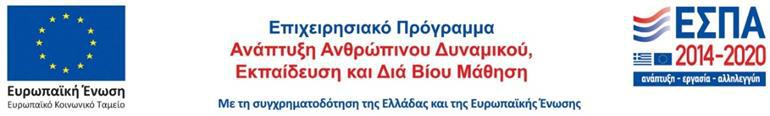 Συμπλήρωση εντύπου «Ατομικά Στοιχεία Πρακτικά Ασκούμενου» (Υπόδειγμα 2). Το έντυπο συμπληρώνεται χωρίς συντομογραφίες, σύμφωνα με την αστυνομική ταυτότητα του πρακτικά ασκούμενουΜέχρι την υλοποίηση του ΠΣΔ (Φάση 1): Συμπληρώνεται και υπογράφεται σε έντυπη μορφή σύμφωνα με το πρότυπο του παραρτήματος, τηρείται σε φυσικό αρχείο μέχρι την υλοποίηση του ΠΣΔ οπότε και καταχωρείται ψηφιακά από τα ΙΕΚ.Μετά την υλοποίηση του ΠΣΔ (Φάση 2): Συμπληρώνονται αυτόματα στο ΠΣΔ με την πιστοποίηση του χρήστη από την ΑΑΔΕ.Να διαθέτει τραπεζικό λογαριασμό ταμιευτηρίου/τρεχούμενο/όψεως, που θα χρησιμοποιηθεί από το Ίδρυμα Νεολαίας και Δία Βίου Μάθησης για την καταβολή της επιδότησης. Ο πρακτικά ασκούμενος πρέπει να είναι πρώτος δικαιούχος στον τραπεζικό λογαριασμό και πρέπει να προσκομίσει αποδεικτικό της κυριότητας του εν λόγω λογαριασμού.Να προσκομίζει οποιοδήποτε έγγραφο του ζητηθεί από το ΙΕΚ ή/και τον εργοδότη βάσει της κείμενης νομοθεσίας ή του παρόντος οδηγού υλοποίησης, εφόσον είναι απαραίτητο για την σωστή υλοποίηση του προγράμματος Πρακτικής Άσκησης.Να συνεργάζεται με τις υπηρεσίες του ΙΕΚ για τη δημιουργία λογαριασμού χρήστη στο ΠΣΔΝα συμπληρώσει στο ΠΣΔ το απογραφικό δελτίου εισόδου και εξόδου συμμετεχόντων ΕΚΤ (Υποδείγματα 6.1 και 6.2) το οποίο και αποτελεί απαραίτητη προϋπόθεση για την ένταξη των πρακτικά ασκούμενων στο πρόγραμμα.Να ενημερώνει έγκαιρα τους Υπευθύνους του ΙΕΚ σε περίπτωση που δημιουργείται κάποιο πρόβλημα στη συνεργασία του με τον εργοδότηΝα εργάζεται αυστηρά σύμφωνα με το εβδομαδιαίο πρόγραμμα εργασίας (ωράριο) που αναφέρεται στην ειδική σύμβαση πρακτικής άσκησης καθώς και στο «Ε3.5: ενιαίο έντυπο αναγγελίας έναρξης/μεταβολών πρακτικής άσκησης σπουδαστών/φοιτητών» (εξαιρούμενων των επίσημων αργιών και του χρονικού διαστήματος που παραμένει κλειστός ο εργοδότης).Για σοβαρούς λόγους και με τη σύμφωνη γνώμη του Διευθυντή του ΙΕΚ, να ζητήσει τη διακοπή της Σύμβασης Πρακτικής άσκησης στον εργοδότη και την τοποθέτησή του σε άλλο εργοδότη, εάν είναι εφικτό, για τη συνέχιση του προγράμματος. Η τοποθέτηση σε νέο εργοδότη πραγματοποιείται με την προσκόμιση του βιβλίου πρακτικής και της βεβαίωσης παρουσίας με τις ημέρες/ ώρες πρακτικής άσκησης που έχουν πραγματοποιηθεί στο Διευθυντή του ΙΕΚ. Ο πρακτικά ασκούμενοςθα πρέπει να ακολουθήσει εκ νέου τη διαδικασία έναρξης πρακτικής άσκησης (ΦΕΚ 3938/Β/26.8.21 άρθρο 2 παρ.3).Να συμπληρώνει υπεύθυνη δήλωση σε περίπτωση οικειοθελούς αποχώρησης του από το πρόγραμμα Πρακτικής ΆσκησηςΝα παραλάβει την επιστολή Προέδρου ΙΝΕΔΙΒΙΜ (Υπόδειγμα 9)Για την αποφυγή διπλής χρηματοδότησης, θα υπάρξει διασταύρωση της μη συμμετοχής του ΑΦΜ του υποψηφίου βάσει των στοιχείων που θα συλλέγονται από τους Δικαιούχους των Πράξεων που έχουν ενταχθεί στο πλαίσιο των προσκλήσεων ΕΔΒΜ112 και ΕΔΒΜ139 του ΕΠ ΑΝΑΔΕΔΒΜ 2014-2020 ή/και16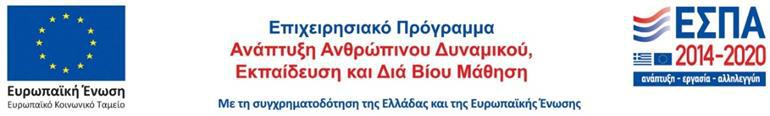 βάσει των απογραφικών δελτίων (υποβληθέν δελτίο Εισόδου με ή χωρίς υποβληθέν δελτίο Εξόδου) σε συνεργασία με την ΕΥ ΟΠΣ.Επισήμανση: Η πίστωση των λογαριασμών των πρακτικά ασκούμενων πραγματοποιείται από το Ίδρυμα Νεολαίας και Δία Βίου Μάθησης μετά την πιστοποίηση ολοκλήρωσης της Πρακτικής Άσκησης από το Διευθυντή του ΙΕΚ με την έκδοση της «Βεβαίωσης Περάτωσης Πρακτικής Άσκησης» από το «ΠΗΓΑΣΟΣ» και μετά τον έλεγχο για την εφαρμογή όλων των απαιτούμενων διαδικασιών και που αναφέρονται στο παρόν. Απαραίτητη προϋπόθεση για την πίστωση των λογαριασμών των πρακτικά ασκούμενων αποτελεί η συμπλήρωση/υποβολή από τους πρακτικά ασκούμενος στο ΠΣΔ των απογραφικών δελτίων εισόδου και εξόδου συμμετεχόντων ΕΚΤ.2.8.6.	Εργοδότες που απασχολούν πρακτικά ασκούμενουςεργοδότης οφείλει:Να υπογράψει τη σχετική «Βεβαίωση/Δήλωση Εργοδότη», όπως αυτή υποβάλλεται με την αίτηση του καταρτιζόμενου/σπουδαστή Ι.Ε.Κ. για τη συμμετοχή του στο πρόγραμμα Πρακτικής Άσκησης.Οφείλει ακόμη να τηρεί τις υποχρεώσεις του, σύμφωνα με την υπ.αριθ. Κ5/97484/5-8-2021 (ΦΕΚ Β΄3938) Κοινή Υπουργική Απόφαση «Πρακτική άσκηση σπουδαστών Ινστιτούτων Επαγγελματικής Κατάρτισης αρμοδιότητας Υπουργείου Παιδείας και Θρησκευμάτων», την υπ. αριθ. 359893/20-09-21 Εγκύκλιο του e-ΕΦΚΑ «Πρακτική άσκηση σπουδαστών Ινστιτούτων Επαγγελματικής Κατάρτισης (Ι.Ε.Κ.) αρμοδιότητας Υπουργείου Παιδείας και Θρησκευμάτων» και τον «Κανονισμό λειτουργίας Ινστιτούτων Επαγγελματικής Κατάρτισης (ΙΕΚ) που υπάγονται στη Γενική Γραμματεία Δία Βίου Μάθησης (Γ.Γ.Δ.Β.Μ.)» (ΦΕΚ Β’ 1807), με τις τροποποιήσεις και όπως αυτά ισχύουν.Να συνάψει «Ειδική Σύμβαση Πρακτικής Άσκησης Καταρτιζόμενου» (Υπόδειγμα 4) μεταξύ αυτού και του πρακτικά ασκούμενου η οποία θεωρείται από τον Διευθυντή του ΙΕΚ και καθορίζει τους όρους υλοποίησης του «Προγράμματος Πρακτικής Άσκησης στο χώρο εργασίας» - όπως προαναφέρθηκε στις υποχρεώσεις του/της πρακτικά ασκούμενου/-ης.Να ορίσει έμπειρο στέλεχος συναφούς επαγγελματικής ειδικότητας με τον πρακτικά ασκούμενο, ως «εκπαιδευτή στον χώρο εργασίας», ο οποίος αναλαμβάνει την αποτελεσματική υλοποίηση των εκπαιδευτικών δραστηριοτήτων στο χώρο εργασίας, την παρακολούθηση της προόδου του πρακτικά ασκούμενου και την ανατροφοδότηση του υπεύθυνου του ΙΕΚΝα ελέγχει, να συμπληρώνει και να υπογράφει το Βιβλίο Πρακτικής (Υπόδειγμα 5)Μέχρι την υλοποίηση του ΠΣΔ (Φάση 1): Το βιβλίο πρακτικής θα συμπληρώνεται και θα τηρείται σύμφωνα με τα οριζόμενα στην Κοινή Υπουργική Απόφαση υπ. αριθμ. K5/97484 (ΦΕΚ Β’ 3938 26-08-2021) σε έντυπη μορφή. Θα τηρείται στο αρχείο του ΙΕΚ εντύπως. Τα βιβλία πρακτικής που θα συμπληρωθούν πριν την υλοποίηση του ΠΣΔ θα τηρηθούν στο αρχείο σε έντυπη μορφή και μετά θα καταχωρηθούν από τον πρακτικά ασκούμενο μέσα στο ΠΣΔ.Μετά την υλοποίηση του ΠΣΔ (Φάση 2): Το Βιβλίο πρακτικής θα καταχωρείται ηλεκτρονικά απευθείας στο ΠΣΔ (συμπληρώνεται μόνο για τις ημέρες που υπάρχει φυσική παρουσία και πάντα σύμφωνα με το πρόγραμμα εργασίας) .Να καταχωρίζει στο Πληροφοριακό Σύστημα «ΕΡΓΑΝΗ» του Υπουργείου Εργασίας, και Κοινωνικών Υποθέσεων το έντυπο «Ε3.5 Αναγγελία Έναρξης/Μεταβολών πρακτικής άσκησης», σύμφωνα με τις17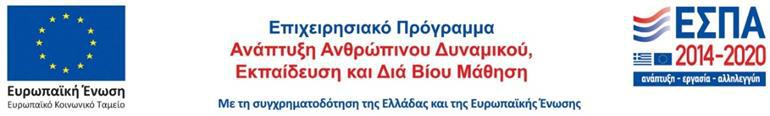 ισχύουσες διατάξεις του αρμόδιου Υπουργείου, την έναρξη της πρακτικής άσκησης και τη λήξη αυτής για κάθε πρακτικά ασκούμενο και να αποστείλει αντίγραφο του έντυπου από το ΕΡΓΑΝΗ, στο ΙΕΚ κατά την έναρξη και λήξη της σύμβασης.Οι εργοδότες του Δημοσίου υποχρεούνται επιπλέον να καταχωρίζουν το Απογραφικό Δελτίο κάθε πρακτικά ασκούμενου στο «Μητρώο Ανθρώπινου Δυναμικού Ελληνικού Δημοσίου», σύμφωνα με τις ισχύουσες διατάξεις.Να αποστέλλει έγκαιρα και έγκυρα τα στοιχεία που ζητούνται από το Ίδρυμα Νεολαίας και Δία Βίου Μάθησης ή το ΙΕΚ, καθώς και να ενημερώνει για οποιοδήποτε θέμα αφορά στην εκτέλεση της Πρακτικής Άσκησης.Να τηρεί «Αρχείο/Φάκελο Πρακτικά Ασκούμενου» με όλα τα απαραίτητα έγγραφα κάθε πρακτικά ασκούμενου. Το αρχείο αυτό περιέχει συγκεκριμένα:Σύμβαση Πρακτικής ΆσκησηςΈντυπα «Ε3.5: ΕΝΙΑΙΟ ΕΝΤΥΠΟ ΑΝΑΓΓΕΛΙΑΣ ΕΝΑΡΞΗΣ/ΜΕΤΑΒΟΛΩΝ ΠΡΑΚΤΙΚΗΣ ΑΣΚΗΣΗΣ ΚΑΤΑΡΤΙΖΟΜΕΝΩΝ», από το ΕΡΓΑΝΗ για την έναρξη και λήξη της σύμβασηςΌλα τα απαραίτητα έγγραφα για την εφαρμογή της Σύμβασης Πρακτικής Άσκησης.Βιβλίο πρακτικής άσκησης.Τα ανωτέρω έγγραφα τηρούνται στο Αρχείο (Φάκελο) Πρακτικά Ασκούμενου από τον εργοδότη, ώστε να είναι διαθέσιμα σε περίπτωση ελέγχου.Να διακόπτει τη σύμβαση εργασίας όταν ενημερώνεται σχετικά από τον Διευθυντή του ΙΕΚ.Να απασχολεί τον πρακτικά ασκούμενο αυστηρά σύμφωνα με το εβδομαδιαίο πρόγραμμα εργασίας που αναφέρεται στην ειδική Σύμβαση Πρακτικής Άσκησης καθώς και στο «Ε3.5: ενιαίο έντυπο αναγγελίας έναρξης/μεταβολών πρακτικής άσκησης σπουδαστών/φοιτητών» (εξαιρούμενων των επίσημων αργιών και του χρονικού διαστήματος που παραμένει κλειστός ο εργοδότης).Να αναρτά, με τρόπο που συμβάλλει στην ενημέρωση της κοινότητας της ΕΕΚ και των σπουδαστών και καταρτιζόμενων, τις αφίσες και τα φυλλάδια προβολής και δημοσιότητας της Πράξης, που αποστέλλονται, σε εμφανές σημείο στον χώρο τους2.8.7.	Αρχείο Πρακτικά ΑσκούμενουΔήλωση Ενδιαφέροντος [Βεβαίωση] ΕργοδότηΗ «Δήλωση Ενδιαφέροντος [Βεβαίωση] Εργοδότη» θα υπογράφεται, σύμφωνα με το Υπόδειγμα 11, από τον εργοδότη, επισυνάπτεται στην αίτηση του καταρτιζόμενου για να μετάσχει σε Πρακτική Άσκηση και τηρείται στο αρχείο του ΙΕΚ, σε έντυπη και ψηφιακή μορφή.Αίτηση Έναρξης Πρακτικής Άσκησης  Μέχρι την υλοποίηση του ΠΣΔ (Φάση 1): Η αίτηση θα συμπληρώνεται και θα υπογράφεται σε έντυπη μορφή, σύμφωνα με το πρότυπο του παραρτήματος (Υπόδειγμα 1). Θα τηρείται στοαρχείο έως και την υλοποίηση του ΠΣΔ οπότε και θα καταχωρείται ψηφιακά.  Μετά την υλοποίηση του ΠΣΔ (Φάση 2): Η αίτηση θα καταχωρείται ηλεκτρονικά, απευθείας στο ΠΣΔ από τον καταρτιζόμενο, και θα τηρείται στο ψηφιακό αρχείου του ΠΣΔ.Η διαδικασία μετά την δημιουργία του ΠΣΔ θα οριστεί σε επόμενη έκδοση του Οδηγού από τον Τεχνικό Σύμβουλο.Απόφαση Έγκρισης Έναρξης Πρακτικής Άσκησης18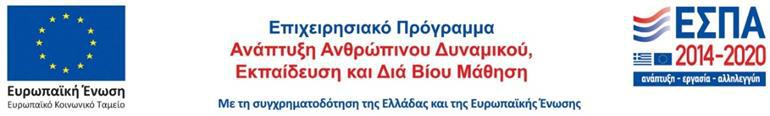 Μέχρι την υλοποίηση του ΠΣΔ (Φάση 1): Εκδίδεται από το ΙΕΚ μέσω του ΠΣ ΠΗΓΑΣΟΣ (Υπόδειγμα 3), υπογράφεται ψηφιακά και τηρείται σε ψηφιακό αρχείο και εντύπως.Μετά την υλοποίηση του ΠΣΔ (Φάση 2): Εκδίδεται από το ΙΕΚ μέσω του ΠΣ ΠΗΓΑΣΟΣ, υπογράφεται ψηφιακά και αναρτάται στο ψηφιακό αρχείο του ΠΣΔ.Η διαδικασία μετά την δημιουργία του ΠΣΔ θα οριστεί σε επόμενη έκδοση του Οδηγού από τον Τεχνικό Σύμβουλο.Σύμβαση Πρακτικής Άσκησης (πρωτότυπο)Μέχρι την υλοποίηση του ΠΣΔ (Φάση 1): Η σύμβαση θα υπογράφεται σε έντυπη μορφή, εφόσον ολοκληρωθεί το ΠΣΔ θα πρέπει να αναρτηθεί ψηφιακό αντίγραφο του αρχείου. Τηρείται ψηφιακά και εντύπως στο αρχείο του ΙΕΚ.Μετά την υλοποίηση του ΠΣΔ (Φάση 2): Η διαδικασία αυτή θα οριστεί μετά από την δημιουργία του ΠΣ με τον οδηγό που θα επικαιροποιηθεί από τον Τεχνικό Σύμβουλο.Βιβλία Πρακτικής (πρωτότυπα & αντίγραφα)Μέχρι την υλοποίηση του ΠΣΔ (Φάση 1): Το βιβλίο πρακτικής θα συμπληρώνεται και θα τηρείται σύμφωνα με τα οριζόμενα στην Κοινή Υπουργική Απόφαση υπ. αριθμ. K5/97484 (ΦΕΚ Β’ 3938 26-08-2021) σε έντυπη μορφή. Θα τηρείται στο αρχείο του ΙΕΚ εντύπως. Τα βιβλία πρακτικής που θα συμπληρωθούν πριν την υλοποίηση του ΠΣΔ θα τηρηθούν στο αρχείο σε έντυπη μορφή και μετά θα καταχωρηθούν από τον πρακτικά ασκούμενο μέσα στο ΠΣΔ.Μετά την υλοποίηση του ΠΣΔ (Φάση 2): Θα καταχωρίζεται από τον καταρτιζόμενο ηλεκτρονικά, θα εγκρίνεται συνολικά από το ΙΕΚ εντός του ΠΣΔ (οι χρήστες θα είναι πιστοποιημένοι μέσω διασύνδεσης με ΑΑΔΕ). Η διαδικασία αυτή θα οριστεί μετά από την δημιουργία του ΠΣ με τον οδηγό που θα συνταχθεί από τον Τεχνικό Σύμβουλο.Αποδεικτικό κυριότητας λογαριασμού τραπέζης πρακτικά ασκούμενουΜέχρι την υλοποίηση του ΠΣΔ (Φάση 1): τηρείται σε έντυπη μορφή μέχρι την ολοκλήρωση του ΠΣΔ οπότε και καταχωρείται στο ψηφιακό αρχείο. Η διαδικασία μετά την δημιουργία του ΠΣΔ θα οριστεί σε επόμενη έκδοση του Οδηγού από τον Τεχνικό Σύμβουλο.Μετά την υλοποίηση του ΠΣΔ (Φάση 2): Τηρείται στο ψηφιακό αρχείου του ΠΣΔ.Έντυπο «Ατομικά Στοιχεία Πρακτικά Ασκούμενου» (Υπόδειγμα 2)Μέχρι την υλοποίηση του ΠΣΔ (Φάση 1): συμπληρώνεται και υπογράφεται σε έντυπη μορφή σύμφωνα με το πρότυπο του παραρτήματος, τηρείται σε φυσικό αρχείο μέχρι την υλοποίηση του ΠΣΔ, οπότε και καταχωρείται ψηφιακά.Μετά την υλοποίηση του ΠΣΔ (Φάση 2): Συμπληρώνονται αυτόματα στο ΠΣΔ με την πιστοποίηση του χρήστη από την ΑΑΔΕ.Η διαδικασία μετά την δημιουργία του ΠΣΔ θα οριστεί σε επόμενη έκδοση του Οδηγού από τον Τεχνικό Σύμβουλο.Απογραφικό Δελτίο Έναρξης Πρακτικής Άσκησης (βλ. «Εισόδου» & «Εξόδου συμμετεχόντων ΕΚΤ»)Μέχρι την υλοποίηση του ΠΣΔ (Φάση 1): Το ερωτηματολόγιο συμπληρώνεται από τον καταρτιζόμενο καταχωρείται στην ειδική πλατφόρμα, σύμφωνα με τις απεσταλμένες οδηγίες από το ΙΝΕΔΙΒΙΜ και σύμφωνα με τα στοιχεία του παραρτήματος (Υπόδειγμα 6.1 και 6.2).Μετά την υλοποίηση του ΠΣΔ (Φάση 2): Συμπληρώνεται από τον καταρτιζόμενο ψηφιακά στο ΠΣΔ, τηρείται στο ψηφιακό αρχείου του ΠΣΔ σύμφωνα με τα στοιχεία του παραρτήματος (Υπόδειγμα 6.1 και 6.2).Η διαδικασία μετά την δημιουργία του ΠΣΔ θα οριστεί σε επόμενη έκδοση του Οδηγού από τον Τεχνικό Σύμβουλο.19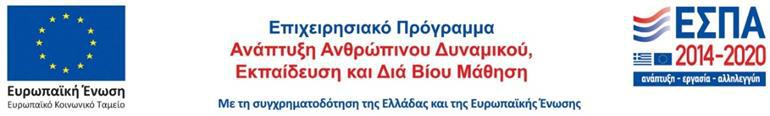 Υπεύθυνη Δήλωση Πρακτικά Ασκούμενου & Εργοδότη σε περίπτωση διακοπής της Πρακτικής ΆσκησηςΜέχρι την υλοποίηση του ΠΣΔ (Φάση 1): Ψηφιακά υπογεγραμμένη (gov.gr), τηρείται σε ψηφιακό αρχείο και σε έντυπη μορφή (στο Ι.Ε.Κ.) μέχρι την υλοποίηση του ΠΣΔ όπου και αναρτώνται στο ψηφιακό αρχείο.Μετά την υλοποίηση του ΠΣΔ (Φάση 2): Ψηφιακά υπογεγραμμένη (gov.gr), τηρείται στο ψηφιακό αρχείου του ΠΣΔ.Η διαδικασία μετά την δημιουργία του ΠΣΔ θα οριστεί σε επόμενη έκδοση του Οδηγού από τον Τεχνικό ΣύμβουλοΑντίγραφα των εντύπων «Ε3.5: ΕΝΙΑΙΟ ΕΝΤΥΠΟ ΑΝΑΓΓΕΛΙΑΣ ΕΝΑΡΞΗΣ/ΜΕΤΑΒΟΛΩΝ ΠΡΑΚΤΙΚΗΣ ΑΣΚΗΣΗΣ ΣΠΟΥΔΑΣΤΩΝ/ΦΟΙΤΗΤΩΝ» του Εργοδότη για την έναρξη και λήξη της πρακτικής άσκησης (στο ΕΡΓΑΝΗ)Μέχρι την υλοποίηση του ΠΣΔ (Φάση 1):Τηρούνται σε ψηφιακό αρχείο και εντύπως πρωτότυπα μέχρι την υλοποίηση του ΠΣΔ, οπότε και αναρτώνται από τα ΙΕΚ.Μετά την υλοποίηση του ΠΣΔ (Φάση 2): Τηρούνται στο ΠΣΔ. Η διαδικασία μετά την δημιουργία του ΠΣΔ θα οριστεί σε επόμενη έκδοση του Οδηγού από τον Τεχνικό ΣύμβουλοΤα ανωτέρω έγγραφα τηρούνται στο αρχείο του εργοδότη, ώστε να είναι διαθέσιμα σε περίπτωση ελέγχου.Δήλωση Ολοκλήρωσης («Βεβαίωση») Πρακτικής Άσκησης, συμπληρωμένη, υπογεγραμμένη και σφραγισμένη από τον εργοδότη.Μέχρι την υλοποίηση του ΠΣΔ (Φάση 1): Υπογράφεται από τον εργοδότη, θα τηρείται εντύπως πρωτότυπη και σε ψηφιακό αρχείο μέχρι την υλοποίηση του ΠΣΔ, οπότε και αναρτώνται από τα ΙΕΚ.Μετά την υλοποίηση του ΠΣΔ (Φάση 2): Υπογράφεται από τον εργοδότη, θα τηρείται στο ΠΣΔ. Η διαδικασία μετά την δημιουργία του ΠΣΔ θα οριστεί σε επόμενη έκδοση του Οδηγού από τον Τεχνικό Σύμβουλο.Βεβαίωση Ολοκλήρωσης της Πρακτικής Άσκησης από τη Διεύθυνση του Ι.Ε.Κ.Μέχρι την υλοποίηση του ΠΣΔ (Φάση 1): Θα υπογράφεται το σχετικό έντυπο από τον Διευθυντή ΙΕΚ και θα τηρείται φωτοαντίγραφο στο ΙΕΚ και σε ψηφιακό αρχείο. Ενώ το πρωτότυπο θα αποστέλλεται στο ΙΝΕΔΙΒΙΜ.Μετά την υλοποίηση του ΠΣΔ (Φάση 2): Θα εκδίδεται από το ΠΣΔ. Η διαδικασία μετά την δημιουργία του ΠΣΔ θα οριστεί σε επόμενη έκδοση του παρόντος Οδηγού.Αποδεικτικό Καταβολής Επιδόματος ΚαταρτιζόμενουΜέχρι την υλοποίηση του ΠΣΔ (Φάση 1):Η απόδειξη καταβολής του επιδόματος στον δηλωμένο λογαριασμό τραπέζης του καταρτιζόμενου θα αποστέλλεται από το λογιστήριο του ΙΝΕΔΙΒΙΜ. Θα τηρείται σε ψηφιακό αρχείο μέχρι την υλοποίηση του ΠΣΔ οπότε και θα αναρτάται στο ΠΣΔ.Μετά την υλοποίηση του ΠΣΔ (Φάση 2): Η διαδικασία μετά την δημιουργία του ΠΣΔ θα οριστεί σε επόμενη έκδοση του Οδηγού από τον Τεχνικό Σύμβουλο.Επιστολή Προέδρου ΙΝΕΔΙΒΙΜ (Υπόδειγμα 9)Θα παραλαμβάνεται από όλους τους ωφελούμενους επί αποδείξει. Το ΙΕΚ θα διατηρεί υπογεγραμμένο έγγραφο από τον ωφελούμενο, οποίος θα δηλώνει ότι παρέλαβε την επιστολή του Προέδρου ΙΝΕΔΙΒΙΜ, με το ονοματεπώνυμό του και τον αριθμό μητρώου του.Επισήμανση: Στο Πληροφοριακό Σύστημα (της Δράσης – «ΠΣΔ») οι χρήστες (ωφελούμενοι) θα ταυτοποιούνται μέσω της διασύνδεσης με την ΑΑΔΕ.20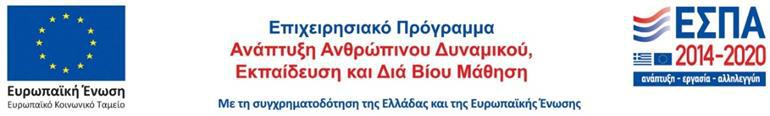 Για την καταβολή της επιδότησης, προϋπόθεση αποτελεί η πληρότητα και ορθότητα του φακέλου με το αρχείο του πρακτικά ασκούμενου.Κεφάλαιο 3: Γενικές επισημάνσεις για την ορθή εφαρμογή του Προγράμματος Επιδότησης Πρακτικής ΆσκησηςΣύμφωνα με την με την υπ’αρθμ. Κ1/118932 (ΦΕΚ 2440/18-07-2017/τ.Β’) ΚΥΑ «Ρύθμιση θεμάτων επιδότησης και ασφάλισης της Πρακτικής άσκησης των πρακτικά ασκούμενων των δημόσιων και ιδιωτικών Ινστιτούτων Επαγγελματικής Κατάρτισης (Ι.Ε.Κ.) και Σχολών Επαγγελματικής Κατάρτισης (Σ.Ε.Κ.)» ισχύουν τα κάτωθι:Το ποσό της αποζημίωσης των πρακτικά ασκούμενων του προγράμματος Πρακτικής Άσκησηςπροσδιορίζεται ως ποσοστό ογδόντα επί τοις εκατό (80%) του εκάστοτε νομοθετημένου, κατώτατου ημερομισθίου του ανειδίκευτου εργάτη (όπως ορίζεται κάθε φορά από την κείμενη νομοθεσία με την ευθύνη του Υπουργείου Εργασίας και Κοινωνικών Υποθέσεων) ή, αναλογικά, κατά το ποσοστό απασχόλησης σε ημερήσια βάση (λιγότερες των οκτώ ώρες την ημέρα). Η αποζημίωση καταβάλλεται στον πρακτικά ασκούμενο μετά την ολοκλήρωση της πρακτικής άσκησης. Όλες οι παραπάνω δαπάνες ορίζονται ως επιλέξιμες, βαρύνουν εξ ολοκλήρου το έργο χρηματοδότησης και καταβάλλονται από τον φορέα υλοποίησης του έργου.Κάθε εργοδότης (ιδιωτικού και δημοσίου τομέα) που απασχολεί πρακτικά ασκούμενους υποχρεούται να υποβάλει ηλεκτρονικά στο πληροφοριακό σύστημα του Υπουργείου Εργασίας, Κοινωνικής Ασφάλισης και Πρόνοιας ΕΡΓΑΝΗ (ΣΕΠΕ-ΟΑΕΔ-ΕΤΕΑΕΠ) τον Πίνακα Ε3.5: Αναγγελία έναρξης/μεταβολών Σύμβασης Πρακτικής άσκησης. Οι εργοδότες του Δημοσίου υποχρεούνται επιπλέον να καταχωρίζουν το απογραφικό δελτίο κάθε πρακτικά ασκούμενου στο Μητρώο Μισθοδοτούμενων Ελληνικού Δημοσίου σύμφωνα με τις ισχύουσες διατάξεις. Τα ανωτέρω έγγραφα τηρούνται στο αρχείο εργοδότη, ούτως ώστε να είναι διαθέσιμα σε περίπτωση ελέγχου.Κατά την διάρκεια της Πρακτικής Άσκησης ο καταρτιζόμενος υπάγεται στην ασφάλιση του e-ΕΦΚΑ (πρώην ΙΚΑ-ΕΤΑΜ) μόνο για τον κλάδο του ατυχήματος. Για την ασφάλισή του καταβάλλονται οι προβλεπόμενες από την παρ. 1 του άρθρου 10 του ν. 2217/1994 (Α’ 83) ασφαλιστικές εισφορές, οι οποίες βαρύνουν το φυσικό ή νομικό πρόσωπο (εργοδότης) στο οποίο υλοποιείται η πρακτική άσκηση.Οι πρακτικά ασκούμενοι κατά το διάστημα της Εκπαίδευσης στον χώρο εργασίας (Πρακτικής Άσκησης στον εργασιακό χώρο), εφόσον δεν καλύπτονται για παροχές ασθένειας σε είδος άμεσαή έμμεσα και έπειτα από προσκόμιση σχετικής Υ.Δ., υπάγονται στην ασφάλιση του κλάδου παροχών ασθένειας σε είδος μέσω του e-ΕΦΚΑ, σύμφωνα με την διάταξη της παρ.10 του αρ.15 του ν.3232/04 (εγκ.τ.ΙΚΑ-ΕΤΑΜ 44/04) .Οι ασφαλιστικές εισφορές διαμορφώνονται ως εξής:21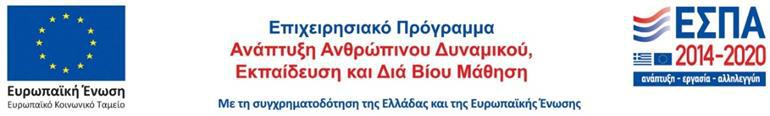 Οι ως άνω εισφορές βαρύνουν αποκλειστικά τον εργοδότη σύμφωνα με τον ανωτέρω πίνακα, όπως ισχύει κάθε φορά.Η καταβολή των ασφαλιστικών εισφορών από το εργοδότη ελέγχεται σύμφωνα με τις ισχύουσες προθεσμίες.3.1.Γενικές επισημάνσεις σχετικά με τη ΔΙΑΥΓΕΙΑΣτη ΔΙΑΥΓΕΙΑ θα πρέπει να αναρτώνται αποφάσεις σύμφωνα με το ισχύον νομοθετικό πλαίσιο κάθε φορέα.3.2.Πορεία εκτέλεσης Πρακτικής ‘Άσκησης και καταβολής αναλογούσης Επιδότησηςδιαδικασία εκτέλεσης της Πρακτικής Άσκησης και εντέλει καταβολής της αναλογούσης επιδότησης των πρακτικά ασκούμενων περιλαμβάνει αναλυτικά τα εξής:Ο πρακτικά ασκούμενος υποβάλει «Αίτηση Έναρξης Πρακτικής Άσκησης» (Υπόδειγμα 1, στο Παράρτημα Β), με συνημμένη τη «Δήλωση Ενδιαφέροντος [Βεβαίωση] Εργοδότη» (Υπόδειγμα11)η οποία αναφέρει:εάν επιθυμεί να συμμετέχει στο πρόγραμμα της επιδοτούμενης πρακτικής που υλοποιεί τοΙΝΕΔΙΒΙΜεάν επιθυμεί να συμμετέχει σε άλλο πρόγραμμα επιδοτούμενης πρακτικής που υλοποιείται από άλλους φορείς (όχι ΙΝΕΔΙΒΙΜ).δεν επιθυμεί την επιδότηση της Πρακτικής Άσκησης.ανωτέρω αίτηση επέχει θέση υπεύθυνης δήλωσης.Ο πρακτικά ασκούμενος υποβάλει, συνημμένα, το έντυπο «Ατομικά Στοιχεία Πρακτικά Ασκούμενου» (Υπόδειγμα 2, στο Παράρτημα Β).Το ΙΕΚ εκδίδει «Απόφαση Έναρξης Πρακτικής Άσκησης» - από το σύστημα ΠΗΓΑΣΟΣ (Υπόδειγμα 3)-, στην οποία αναφέρεται και η επιλογή του προγράμματος επιδότησης που έχει υποβληθεί στην αίτηση του καταρτιζόμενου.Υπογράφεται η ειδική «Ειδική Σύμβαση Πρακτικής Άσκησης Καταρτιζόμενου» σύμφωνα με τα οριζόμενα στην Κοινή Υπουργική Απόφαση υπ. αριθμ. K5/97484 (ΦΕΚ Β’ 3938 26-08-2021) (Υπόδειγμα 4).Καταχωρείται από τον Εργοδότη και εκδίδεται το έγγραφο «[Ε3.5] Αναγγελία έναρξης/μεταβολών Σύμβασης Πρακτικής άσκησης» στο σύστημα ΕΡΓΑΝΗ22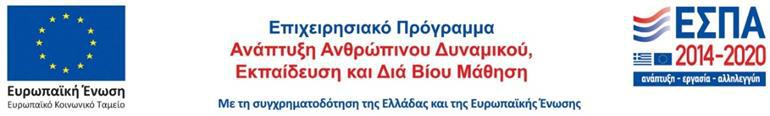 Ο πρακτικά ασκούμενος υποβάλει το «Απογραφικό Δελτίο Έναρξης της Πρακτικής Άσκησης [Εισόδου]»,Συμπληρώνεται και τηρείται το Βιβλίο Πρακτικής σύμφωνα με την Κοινή Υπουργική Απόφαση υπ. αριθμ. K5/97484 (ΦΕΚ Β’ 3938 26-08-2021), κατά την εκπόνηση της Πρακτικής Άσκησης.Η πρακτική άσκηση υλοποιείται στο σύνολό της, για χρονικό διάστημα εννιακοσίων εξήντα (960) ωρών και αντίστοιχο εκατό είκοσι (120) ημερών πλήρους απασχόλησης και έτσι ολοκληρώνεται.Υπογράφεται και υποβάλλεται η «Βεβαίωση Ολοκλήρωσης Πρακτικής Άσκησης [Παρουσίας]» (ως «Υπόδειγμα 10»στο Παράρτημα Β), η οποία συμπληρώνεται και σφραγίζεται από τον εργοδότη.Το ΙΕΚ εκδίδει «Βεβαίωση Ολοκλήρωσης της Πρακτικής Άσκησης» όπου βεβαιώνεται ότι καλύφθηκαν οι ποιοτικοί και ποσοτικοί στόχοι σύμφωνα με τον Κανονισμό λειτουργίας των ΙΕΚ καιτις ισχύουσες διατάξεις11. . Ο πρακτικά ασκούμενος υποβάλει το «Απογραφικό Δελτίο Λήξης της Πρακτικής Άσκησης[Εξόδου]»Η επιδότηση καταβάλλεται εντέλει στον Σπουδαστή/Καταρτιζόμενο, απευθείας στον τραπεζικό λογαριασμό του, μετά και την ολοκλήρωση του ελέγχου της συνολικής διαδικασίας από το ΙΝΕΔΙΒΙΜ, όπως πιο κάτω:Αφού, μετά και την έκδοση Βεβαίωσης Ολοκλήρωσης από το ΙΕΚ, η τελευταία διαβιβάζεται με το σύνολο του Αρχείου του Πρακτικά Ασκούμενου - και με τα σχετικά έγγραφα ήδη αναρτημένα στο ΠΣΔ , στο ΙΝΕΔΙΒΙΜ για έλεγχο.Ο έλεγχος περιλαμβάνει και αυτόν της τυχόν συμμετοχής του καταρτιζόμενου σε άλλο Πρόγραμμα επιδότησης, με αίτημα προς τον δικαιούχο του άλλου Προγράμματος για την απαραίτητη διασταύρωση των σχετικών στοιχείων και την αποφυγή διπλής χρηματοδότησης - θα διασφαλίζεται η από το ΙΝΕΔΙΒΙΜ παραλαβή υπογεγραμμένου από τον υπεύθυνο έργου του άλλου Προγράμματος συγκεντρωτικού αρχείου, το οποίο θα αρχειοθετείται εντύπως και ηλεκτρονικά.Τέλος, μετά και την έκδοση της περιλαμβάνουσας τον εκάστοτε ωφελούμενο Σπουδαστή/Καταρτιζόμενο «Κατάσταση Επιδότησης Πρακτικά Ασκούμενων», από τοΙΝΕΔΙΒΙΜ.3.3.Αναδρομικότητα διαδικασίαςΓια Ενάρξεις Πρακτικής άσκησης από τις 01/09/2021, όπως αναφέρεται στο έντυπο Απόφασης έγκρισης έναρξης πρακτικής και μέχρι την έναρξη ισχύος του κανονιστικού πλαισίου, όπως περιλαμβάνεται στην παρούσα έκδοση του Οδηγού, θα ισχύουν τα ήδη υπογεγραμμένα έντυπα. Ειδικότερα δε ισχύουν τα εξής:Η Αίτηση (έναρξης) Πρακτικής Άσκησης που έχει ήδη υποβληθεί, χωρίς καμία μεταβολή,το Έντυπο Ατομικών Στοιχείων συμπληρώνεται, ώστε να δίνεται η επιπλέον πληροφορία του λογαριασμού τραπέζης (ΙΒΑΝ),η υπογεγραμμένη Σύμβαση Πρακτικής Άσκησης, χωρίς καμία μεταβολή,τα έντυπα, τα οποία έχουν αναρτηθεί στο ΕΡΓΑΝΗ, χωρίς καμία μεταβολή καιτο Βιβλίο ΠρακτικήςΒεβαίωση περάτωσης πρακτικής άσκησης χωρίς μεταβολή23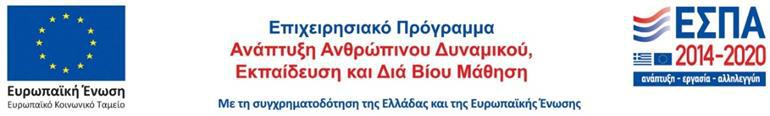 Επιπλέοντο Απογραφικό Δελτίο Έναρξης Πρακτικής Άσκησης [Εισόδου] πρέπει να υποβληθεί στις προθεσμίες που έχουν ανακοινωθεί από το ΙΝΕΔΙΒΙΜ ή εντός 90 ημερών από την ημερομηνία έναρξης της πρακτικής άσκησης,υποβάλλεται το Απογραφικό Δελτίο Ολοκλήρωσης της Πρακτικής Άσκησης [Εξόδου] από τον Σπουδαστή/Καταρτιζόμενο εντός των ορισμένων προθεσμιών (εντός 90 ημερών από την ημερομηνία ολοκλήρωσης της πρακτικής άσκησης),η υπογεγραμμένη Βεβαίωση/Δήλωση Ολοκλήρωσης της Πρακτικής Άσκησης από τον εργοδότη, που έχει ήδη υποβληθεί, χωρίς καμία μεταβολή,η υπογεγραμμένη «Βεβαίωση Ολοκλήρωσης της Πρακτικής Άσκησης», που εκδίδει το ΙΕΚ θαη Απόφαση έναρξης Πρακτικής Άσκησης, η οποία έχει εκδοθεί από τον ΠΗΓΑΣΟ πριν τις 15-03-2022 (οπότε δόθηκε η δυνατότητα έκδοσης με λογότυπα του ΕΣΠΑ),θα υπογράφεται έγγραφο από τον ωφελούμενο ότι παρέλαβε την επιστολή Προέδρου ΙΝΕΔΙΒΙΜ, με την αναφορά για τη χρηματοδότηση της Πράξης .Τέλος, θα πρέπει να αποδεικνύεται ότι τηρούνται οι διαδικασίες του εγκεκριμένου οδηγού, από την ημερομηνία έκδοσης της Απόφασης Έγκρισης Έναρξης της Πρακτικής Άσκησης. Θα πρέπει επίσης να υπογράφονται και να υποβάλλονται όλα τα απαραίτητα έγγραφα σύμφωνα με τα οριζόμενα στον εγκεκριμένο Οδηγό Υλοποίησης.………….Ως είσοδος στην πράξη (έναρξη συμμετοχής) ορίζεται η ημερομηνία έναρξης της πρακτικής άσκησης του ωφελούμενου σύμφωνα με την Απόφαση έγκρισης έναρξης πρακτικής άσκησης.Ως έξοδος από την πράξη (ολοκλήρωση /λήξη συμμετοχής) ορίζεται η ημερομηνία λήξης της πρακτικής άσκησης του ωφελούμενου, σύμφωνα με τη βεβαίωση ολοκλήρωσης της πρακτικής άσκησης)3.4.Φάκελος αποδεικτικών καταβολής επιδότησης Πρακτικά Ασκούμενωνφάκελος αποδεικτικών καταβολής επιδότησης Πρακτικά Ασκούμενων περιλαμβάνει τα αναφερόμενα στο αρχείο του πρακτικά ασκούμενου και τηρείται από το ΙΝΕΔΙΒΙΜ για το χρονικό διάστημα που απαιτείται από το Έργο. Η καταβολή της επιδότησης στους δικαιούχους πραγματοποιείται μετά τον έλεγχο των φακέλου τους για την ορθότητα, την εγκυρότητα και την πληρότητά τους από το ΙΝΕΔΙΒΙΜ.3.5.Διακοπή πρακτικής άσκησηςΣε περίπτωση που ο πρακτικά ασκούμενος ή ο εργοδότης διακόπτει την Πρακτική Άσκηση τηρούνται οι κάτωθι διαδικασίες:Ο πρακτικά ασκούμενος ή ο εργοδότης συμπληρώνει και υποβάλει στο ΙΕΚ Υπεύθυνη Δήλωση Διακοπής της πρακτικής άσκησης.Σε περίπτωση συνέχισης της πρακτικής άσκησης για το υπόλοιπο του προβλεπόμενου διαστήματος θα πρέπει να ακολουθηθεί εκ νέου η διαδικασία έναρξης πρακτικής σύμφωνα με τα οριζόμενα στην Κοινή Υπουργική Απόφαση υπ. αριθμ. K5/97484 (ΦΕΚ Β’ 3938 26-08-2021), Κεφάλαιο 3: Οριζόντιες Ενέργειες Διαχείρισης και υλοποίησης.24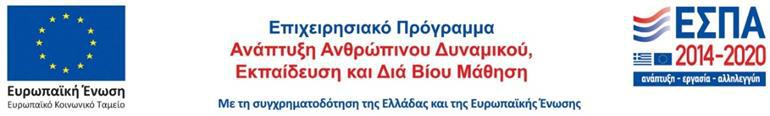 Ο εργοδότης υποβάλει στο ΕΡΓΑΝΗ το έντυπο «Ε3.5: Αναγγελία έναρξης/μεταβολών Σύμβασης Πρακτικής άσκησης» και αποστέλλει ηλεκτρονικά αντίγραφο στο ΙΕΚ.Ο εργοδότης εκδίδει Έντυπο Λήξης (Βεβαίωση Παρουσίας) το οποίο συμπληρώνεται, υπογράφεται και σφραγίζεται από τον ίδιο και υποβάλλεται στο ΙΕΚ.3.6. ΔημοσιότηταΑντικείμενο της ενέργειας είναι η παραγωγή υλικού δημοσιότητας για την ευαισθητοποίηση και την προβολή της Πράξης «Πρακτική άσκηση καταρτιζόμενων ΙΕΚ», με Κωδικό ΟΠΣ 5131399, στην κοινή γνώμη, την εκπαιδευτική κοινότητα και τις επιχειρήσεις, καθώς και της πηγής χρηματοδότησης της Πράξης που είναι το Ευρωπαϊκό Κοινωνικό Ταμείο και η Ευρωπαϊκή Ένωση.Στο πλαίσιο δημοσιότητας της Πράξης περιλαμβάνεται η δημιουργία και διανομή, με ανάθεση σε τρίτους, αφισών και φυλλαδίων προβολής και δημοσιότητας της Πράξης στα ΙΕΚ, στους εργοδότες, οι οποίοι έχουν την υποχρέωση να τις αναρτήσουν σε εμφανές σημείο στους χώρους τους. Η σύναψη Σύμβασης με τον ανάδοχο για τη δημιουργία και διανομή αφισών και φυλλαδίων γίνεται με ανάθεση σε εξωτερικό ανάδοχο και αφού το Ίδρυμα Νεολαίας και Δία Βίου Μάθησης καθορίσει τις ακριβείς τεχνικές προδιαγραφές. Η εξόφληση του αναδόχου γίνεται σύμφωνα με όσα περιγράφονται στη Σύμβαση.Σύμφωνα με τον Κανονισμό (ΕΕ) 1303/2013 και τον Εκτελεστικό Κανονισμό 821/2014, τα ΙΕΚ, οι εργοδότες, και όλοι οι εμπλεκόμενοι που υλοποιούν την Πράξη, στα έγγραφα που εκδίδουν (πρακτικά, διαβιβαστικά, αλληλογραφία, παρουσιολόγια μαθητευομένων κ.λπ.) έχουν την υποχρέωση να χρησιμοποιούν την κάτωθι σήμανση (λογότυπο):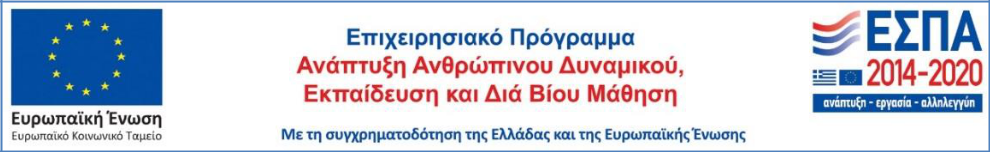 Το λογότυπο είναι διαθέσιμο στην ιστοσελίδα του Ιδρύματος Νεολαίας και Δία Βίου Μάθησης3.7.Δαπάνες μετακινήσεωνΟι δαπάνες μετακίνησης (έξοδα κίνησης, έξοδα διανυκτέρευσης και ημερήσιας αποζημίωσης) αφορούν τους διευθυντές των ΙΕΚ και υπολογίζονται σύμφωνα με τα ισχύοντα από τις διατάξεις του ν. 4336/2015 (Α΄ 94).Τα παραστατικά των δαπανών της συγκεκριμένης κατηγορίας π.χ. απόδειξη πώλησης εισιτηρίου, απόδειξη διαμονής κ.α., θα εκδίδονται στο όνομα του μετακινούμενου.Όλα τα στοιχεία των παραστατικών των δαπανών μετακίνησης (αεροπορικά εισιτήρια, διαμονή, ημερήσια αποζημίωση, χιλιομετρική αποζημίωση κ.λπ.) θα αναφέρονται αναλυτικά στο Ημερολόγιο Κίνησης του μετακινούμενου, σύμφωνα με το παρακάτω Υπόδειγμα 7, το οποίο θα υπογράφεται από τον μετακινούμενο και τον Διευθυντή του ΙΕΚ και θα αποστέλλεται στο ΙΝΕΔΙΒΙΜ συνοδευόμενο με τα παραστατικά (πρωτότυπα με συμβατικό ταχυδρομείο ή αντίτυπα μέσω ηλεκτρονικού ταχυδρομείου) προκειμένου να προχωρήσει η διαδικασία πληρωμής. Για τις μετακινήσεις ενόψει των25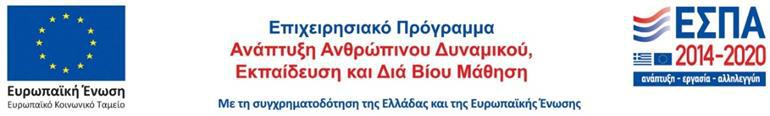 ενημερωτικών/επιμορφωτικών ημερίδων που θα πραγματοποιηθούν, στα εν λόγω παραστατικά θα επισυνάπτεται και Πρόγραμμα ημερίδας ή βεβαίωση Παρακολούθησης. Τέλος, στα πλαίσια των ελέγχων των δαπανών που διενεργούνται από την αρμόδια Διαχειριστική Αρχή θα πρέπει τα ανωτέρω παραστατικά δαπανών μαζί με το έντυπο μετακίνησης να συνοδεύονται από τα αντίστοιχα παραστατικά αποπληρωμής του μετακινούμενου (επιταγή ή έμβασμα) που εκδίδονται από τον Δικαιούχο της Πράξης.Ορισμοί δαπανών μετακίνησηςΈξοδα κίνησης: το αντίτιμο των εισιτηρίων των μέσων μαζικής μεταφοράς ή συγκοινωνιακών μέσων, η δαπάνη χιλιομετρικής αποζημίωσης λόγω χρησιμοποίησης ιδιωτικής χρήσης (Ι.Χ.), η δαπάνη διοδίων, ο ναύλος οχήματος σε μετακινήσεις με θαλάσσιο μέσο μεταφοράς.Έξοδα διανυκτέρευσης: το αναγνωριζόμενο ποσό για κάθε τύπο ξενοδοχειακής μονάδας ή ενοικιαζόμενου καταλύματοςΗμερήσια αποζημίωση: το χρηματικό ποσό, το οποίο καταβάλλεται στον μετακινούμενο για την κάλυψη κυρίως των εξόδων διατροφής, κατά τη μετακίνηση και παραμονή του εκτός έδρας.Έδρα: το κατάστημα της Υπηρεσίας όπου υπηρετεί ο μετακινούμενος ή η κατοικία του αν αυτή βρίσκεται πλησιέστερα στον τόπο προορισμού.Εντός έδρας μετακίνηση: η μετακίνηση μέχρι πενήντα (50) χιλιόμετρα από την έδρα του μετακινουμένου ή μέχρι είκοσι (20) ναυτικά μίλια για μετακινήσεις από την ηπειρωτική προς τη νησιωτική Χώρα και αντίστροφα. Αν η μετακίνηση πραγματοποιείται και στην ηπειρωτική και στη νησιωτική Χώρα, η συνολική απόσταση από την έδρα του μετακινουμένου μέχρι τον τόπο προορισμού υπολογίζεται σε χιλιόμετρα.Εκτός έδρας μετακίνηση: η μετακίνηση πέραν των πενήντα (50) χιλιομέτρων από την έδρα του μετακινουμένου ή πέραν των είκοσι (20) ναυτικών μιλίων για μετακινήσεις από την ηπειρωτική προς τη νησιωτική Χώρα και αντίστροφα ή ανεξάρτητα από απόσταση για μετακίνηση από νησί σε νησί. Αν η μετακίνηση πραγματοποιείται και στην ηπειρωτική και στη νησιωτική Χώρα, η συνολική απόσταση από την έδρα του μετακινουμένου μέχρι τον τόπο προορισμού υπολογίζεται σε χιλιόμετρα.Εκτός έδρας ημέρα: κάθε ημέρα μετακίνησης εκτός έδρας του μετακινουμένου, ανεξάρτητα εάν διανυκτερεύει ή επιστρέφει αυθημερόν. Στις ημέρες εκτός έδρας περιλαμβάνεται και η ημέρα επιστροφής, εφόσον αυτή συμπίπτει με την ημέρα λήξης εργασιών.Διαδοχική μετακίνηση: η μετάβαση διαδοχικά σε περισσότερες από μία περιοχές για εκτέλεση υπηρεσίας σε καθεμιά από αυτές.3.7.1.	Αποφάσεις ΜετακίνησηςΟι αποφάσεις μετακίνησης πρέπει να εκδίδονται πριν από την ημερομηνία αναχώρησης και να περιλαμβάνουν απαραίτητα τα εξής στοιχεία, βάσει της ισχύουσας κείμενης νομοθεσίας:το ονοματεπώνυμο του μετακινούμενουτην ιδιότητά τουτον κλάδο ή την ειδικότητατην ημερομηνία αναχώρησης και επιστροφήςτην ημερομηνία έναρξης και λήξης των εργασιών26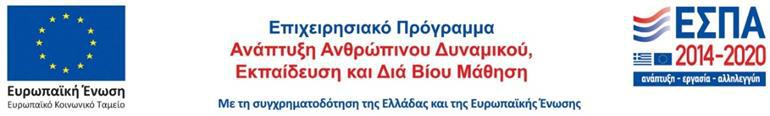 τον αριθμό των ημερών και των διανυκτερεύσεωνπλήρη και σαφή αιτιολογία της μετακίνησηςτον τόπο και το μέσο μετακίνησηςτο ποσό της εκτιμώμενης δαπάνης και την αντίστοιχη βεβαίωση δέσμευσης πίστωσης για τη συγκεκριμένη μετακίνησηΣε εξαιρετικές περιπτώσεις επείγουσας μετακίνησης με προφορική εντολή, παρέχεται και γραπτή έγκριση με έκδοση σχετικής απόφασης μετακίνησης, το αργότερο μέσα σε δέκα (10) εργάσιμες ημέρες από την ημερομηνία επιστροφής του μετακινουμένου στην έδρα του.Οι αποφάσεις μετακίνησης για τους υπαλλήλους και λειτουργούς των Υπουργείων εκδίδονται από τον αρμόδιο Υπουργό ή το εξουσιοδοτημένο από αυτόν όργανο. Για το προσωπικό των νομικών προσώπων δημοσίου ή ιδιωτικού δικαίου και των δημοσίων επιχειρήσεων οι αποφάσεις μετακίνησης εκδίδονται από το συλλογικό όργανο διοίκησης ή το εξουσιοδοτημένο από αυτό όργανο.3.7.2.	Έξοδα ΚίνησηςΟι μετακινούμενοι στο εσωτερικό ή το εξωτερικό με συγκοινωνιακά μέσα δικαιούνται να ταξιδεύουν, βάσει της ισχύουσας κείμενης νομοθεσίας:Με αεροπλάνο σε οικονομική θέσηΜε τρένο ή πλοίο στη Β΄ θέσηΜε λεωφορείοΟι μετακινούμενοι που έχουν βαριά κινητική αναπηρία (παραπληγία, τετραπληγία, ακρωτηριασμό και αναπηρίες που φέρουν κλινικά την εικόνα παραπληγίας – τετραπληγίας) μετακινούνται στην καταλληλότερη θέση για την ανεμπόδιστη και ασφαλή μετακίνησή τους.Οι αποδείξεις πώλησης εισιτηρίων συνοδεύονται υποχρεωτικά και από τα πρωτότυπα αποκόμματα των εισιτηρίων. Για τη μετακίνηση με αεροπλάνο απαιτείται επιπλέον η κάρτα επιβίβασης.Αν δεν υπάρχει συγκοινωνιακή εξυπηρέτηση, επιτρέπεται η χρησιμοποίηση επιβατικού αυτοκινήτου δημόσιας χρήσης (ταξί) ή η μίσθωση επιβατικού αυτοκινήτου ιδιωτικής χρήσης αν το κόστος της μίσθωσης αυτής είναι μικρότερο από το αντίστοιχο της χρήσης ταξί, γεγονός που αιτιολογείται στην εντολή μετακίνησης. Στην τελευταία περίπτωση αναγνωρίζεται το ποσό του κόστους μίσθωσης και η χιλιομετρική αποζημίωση.Αναφορικά με τα έξοδα κίνησης εκτός έδρας, η χρησιμοποίηση ιδιωτικής χρήσης αυτοκινήτου επιτρέπεται στις εξής περιπτώσεις:Για μετακινήσεις εκτός έδρας και μέσα στα όρια του νομού, ανεξάρτητα αν οι περιοχές εξυπηρετούνται από συγκοινωνιακά μέσα.β. Για τους υπαλλήλους των Περιφερειών, για μετακινήσεις εκτός έδρας και μέσα στα όρια της Περιφέρειας, ανεξάρτητα αν οι περιοχές εξυπηρετούνται από συγκοινωνιακά μέσα.γ. Για τους υπαλλήλους των Αποκεντρωμένων Διοικήσεων, για μετακινήσεις εκτός έδρας και μέσα στα όρια της Αποκεντρωμένης Διοίκησης.δ. Για λοιπές μετακινήσεις, εάν προβλέπεται στην εντολή διαδοχική μετακίνηση.ε. Για μετακινήσεις στη νησιωτική χώρα, όταν στη σχετική εντολή προβλέπεται διαδοχική μετακίνηση εντός του νησιού στο οποίο γίνεται η μετακίνηση.27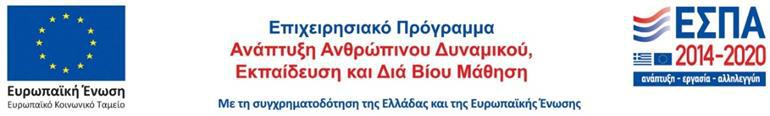 Αν δεν χρησιμοποιηθεί ιδιωτικής χρήσης μεταφορικό μέσο, καταβάλλεται το αντίτιμο του φθηνότερου εισιτηρίου. Αν χρησιμοποιήθηκε ιδιωτικής χρήσης μεταφορικό μέσο, χωρίς να πληρούνται οι προϋποθέσεις των παραπάνω περιπτώσεων, καταβάλλεται μόνο το αντίτιμο του εισιτηρίου του φθηνότερου συγκοινωνιακού μέσου της αντίστοιχης διαδρομής.3.8.Τήρηση αρχείου της ΠράξηςΤο Ίδρυμα Νεολαίας και Διά Βίου Μάθησης τηρεί το αρχείο της Πράξης «Πρακτική άσκηση καταρτιζόμενων ΙΕΚ», με Κωδικό ΟΠΣ 5131399, του Επιχειρησιακού Προγράμματος «Ανάπτυξη Ανθρώπινου Δυναμικού, Εκπαίδευση και Δια Βίου Μάθηση 2014-2020». Τα ΙΕΚ και οι εργοδότες τηρούν αντίγραφο του αρχείου των συμμετεχόντων/ ωφελούμενων, όπως έχει περιγραφεί ανωτέρω.Στο Αρχείο της Πράξης, σύμφωνα με την σχετική Απόφαση Ένταξης, τηρούνται όλα τα δικαιολογητικά έγγραφα σχετικά με τις δαπάνες και τους λογιστικούς ελέγχους για διάστημα δύο (2) ετών, από την 31 Δεκεμβρίου που ακολουθεί την υποβολή των λογαριασμών στους οποίους περιλαμβάνεται η τελική δαπάνη της ολοκληρωμένης ή όσο απαιτηθεί από το Εθνικό Πρόγραμμα και την Εθνική νομοθεσία.3.9. Αλληλογραφία και επικοινωνία με ΙΝΕΔΙΒΙΜΓια την αλληλογραφία με το Ίδρυμα Νεολαίας και Δία Βίου Μάθησης που αφορά στην υλοποίηση της συγκεκριμένης Πράξης τα ΙΕΚ και οι εργοδότες θα απευθύνονται στην παρακάτω διεύθυνση:28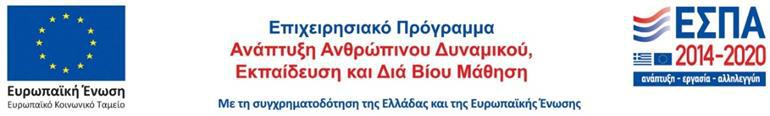 ΠΑΡΑΡΤΗΜΑ Α – ΥΠΟΔΕΙΓΜΑΤΑ ΕΓΓΡΑΦΩΝ29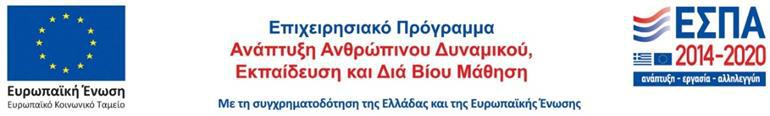 ΥΠΟΔΕΙΓΜΑ 1:	ΑΙΤΗΣΗ ΕΝΑΡΞΗΣ ΠΡΑΚΤΙΚΗΣ ΑΣΚΗΣΗΣ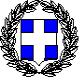 70ΕΛΛΗΝΙΚΗ ΔΗΜΟΚΡΑΤΙΑΥΠΟΥΡΓΕΙΟ ΠΑΙΔΕΙΑΣ ΚΑΙ ΘΡΗΣΚΕΥΜΑΤΩΝΓΕΝΙΚΗ ΓΡΑΜΜΑΤΕΙΑ ΕΠΑΓΓΕΛΜΑΤΙΚΗΣ ΕΚΠΑΙΔΕΥΣΗΣ,ΚΑΤΑΡΤΙΣΗΣ, ΔΙΑ ΒΙΟΥ ΜΑΘΗΣΗΣ & ΝΕΟΛΑΙΑΣΔΙΕΥΘΥΝΣΗ ΕΦΑΡΜΟΓΗΣ ΕΠΑΓΓΕΛΜΑΤΙΚΗΣ ΚΑΤΑΡΤΙΣΗΣΙΤΗΣΗ-  ΥΠΕΥΘΥΝΗΗΛΩΣΗΠΡΟΣ ΤΟ Ι.Ε.Κ. …………..ΣΤΟΙΧΕΙΑ ΑΙΤΟΥΝΤΟΣ /ΑΙΤΟΥΜΕΝΗΣΚΑΤΑΡΤΙΖΟΜΕΝΟΣ/Η ΤΟΥ Δ.Ι.Ε.Κ.ΕΙΔΙΚΟΤΗΤΑ : ……………………….…………………….………………………………………….………….……………ΕΠΩΝΥΜΟ: ………………………………………………….ΟΝΟΜΑ: ……………………..…………………..............ΟΝΟΜΑ ΠΑΤΡΟΣ: ………………………………………..ΟΝΟΜΑ ΜΗΤΡΟΣ: ……………………………………….ΗΜ/ΝΙΑ ΓΕΝΝΗΣΕΩΣ: …………………………………..Δ/ΝΣΗ ΚΑΤΟΙΚΙΑΣ: ………………..…………………….…………………………………Ταχ.Κωδ……………………ΤΗΛ:..………………….  KINHTO:………..………………e-mail: …………………………………………………………Α.Μ.Κ.Α.: ........................................................Α.Μ.Α.: ...........................................................ΑΦΜ: …………………………………………………………ΔΟΥ: ………………………………………………………….ΣΤΟΙΧΕΙΑ ΤΑΥΤΟΤΗΤΑΣ ή ΔΙΑΒΑΤΗΡΙΟΥ:…………………………………………………………………….Συνημμένα:Βεβαίωση εργοδότη  □Φωτοτυπία Ταυτότητας ή Διαβατηρίου  □Βεβαίωση ΑΜΚΑ  □Αποδεικτικό ΑΦΜ  □Αποδεικτικό ΑΜΑ  □Αρ. Πρωτ.:……………Ημ/νία: ……………………Παρακαλώ να εγκρίνετε την έναρξη και το πρόγραμμα της Πρακτικής Άσκησης που θα διεξαχθεί στη / στο…………………………………………..………………………………………………………………………..…………………………..(Ονομασία Επιχείρησης - Οργανισμού - Δημόσιου Φορέα κ.λπ.)Σας επισυνάπτω σχετική βεβαίωση του εργοδότη, ο οποίος αποδέχεται τους όρους Πρακτικής Άσκησης σύμφωνα με την υπ’ αριθμ. K5/97484/5-8-2021 Κ.Υ.Α. (ΦΕΚ 3938 Β΄).πρακτική Άσκηση θα αρχίσει την: ……………..…..και θα ολοκληρωθεί την: …………….………...………..Με ατομική μου ευθύνη και γνωρίζοντας τις κυρώσεις (3), που προβλέπονται από τις διατάξεις της παρ. 6 του άρθρου 22 του1599/1986, δηλώνω ότι δεν είμαι εγγεγραμμένος/η, ούτε θα εγγραφώ σε άλλο Δημόσιο ή Ιδιωτικό ΙΕΚ, κατά την διάρκεια της Πρακτικής μου Άσκησης καθώς και ότι δεν συμμετείχα / συμμετέχω σε άλλο συγχρηματοδοτούμενο πρόγραμμα πρακτικής άσκησης και γνωρίζω ότι θα γίνει διασταύρωση στοιχείων μέσω του ΑΦΜ μου.Δηλώνω ότι:Επιθυμώ να συμμετέχω στο πρόγραμμα της επιδοτούμενης πρακτικής που υλοποιεί το ΙΝΕΔΙΒΙΜ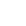 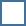 Επιθυμώ να συμμετέχω σε άλλο πρόγραμμα επιδοτούμενης πρακτικής που υλοποιείται από άλλους φορείς (όχι ΙΝΕΔΙΒΙΜ).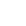 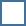 Δεν επιθυμώ την επιδότηση της Πρακτικής Άσκησης.ΠΡΟΣΟΧΗ: Επιλέξτε μία από τις τρεις επιλογές.ανωτέρω αίτηση επέχει θέση υπεύθυνης δήλωσης.Ημερομηνία : .…/…./……../ Η ΑΙΤ…… (υπογραφή)30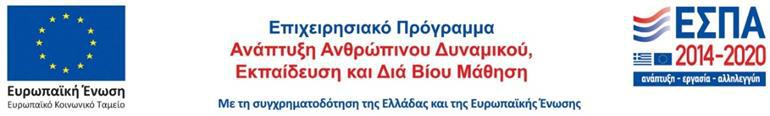 ΥΠΟΔΕΙΓΜΑ 2: ΑΤΟΜΙΚΑ ΣΤΟΙΧΕΙΑ ΠΡΑΚΤΙΚΑ ΑΣΚΟΥΜΕΝΟΥ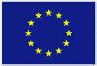 31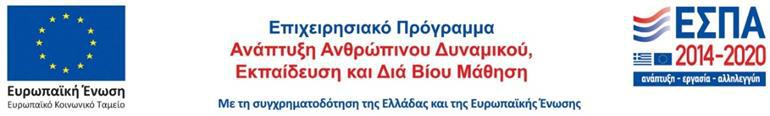 ΥΠΟΔΕΙΓΜΑ 3:ΕΚΓΡΙΤΙΚΗ ΑΠΟΦΑΣΗ ΑΠΟ ΠΣ ΠΗΓΑΣΟΣ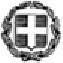 ΕΛΛΗΝΙΚΗΔΗΜΟΚΡΑΤΙΑΥΠΟΥΡΓΕΙΟΠΑΙΔΕΙΑΣKAIΘΡΗΣΚΕΥΜΑΤΩΝΓΕΝΙΚΗ ΓΡΑΜΜΑΤΕΙΑ ΕΠΑΓΓΕΛΜΑΤΙΚΗΣΕΚΠΑΙΔΕΥΣΗΣ,ΚΑΤΑΡΤΙΣΗΣ, ΔΙΑ ΒΙΟΥΜΑΘΗΣΗΣ ΚΑΙΝΕΟΛΑΙΑΣΔΙΕΥΘΥΝΣΗΕΦΑΡΜΟΓΗΣΕΠΑΓΓΕΛΜΑΤΙΚΗΣΚΑΤΑΡΤΙΣΗΣΑΠΟΦΑΣΗΘΕΜΑ: "Έγκριση της έναρξης και του προγράμματος της Πρακτικής Άσκησης"Έχοντας υπόψη:Το άρθρο 13 της υπ. αριθ.160259/Κ5/15-12-2021 (Φ.Ε.Κ. 5837/τ. Β΄/15-12-2021) "Κανονισμός Λειτουργίας Ινστιτούτων Επαγγελματικής Κατάρτισης (ΙΕΚ) που υπάγονται στη Γενική ΓραμματείαΕπαγγελματικήςΕκπαίδευσης,Κατάρτισης,ΔιάΒίουΜάθησηςκαιΝεολαίας(Γ.Γ.Ε. Ε.Κ.Δ.Β.Μ.&Ν.)"καιτηνK5/97484/2021Κ.Υ.Α.(ΦΕΚ3938/Β/26-8-2021).Την αίτηση τ…καταρτιζόμεν…………του Ι.Ε.Κ.………………………με τα παρακάτω στοιχεία:Την επισυναπτόμενη βεβαίωση του εργοδότη με τα παρακάτω στοιχεία:32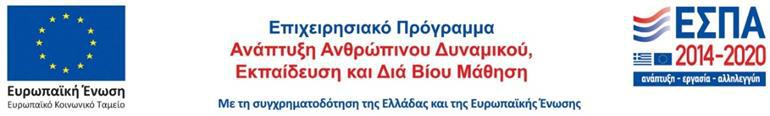 ΑΦΜ:………………………………Τηλέφωνο:…………………………αποφασίζουμεΕγκρίνουμετηνέναρξηκαιτοπρόγραμματηςΠρακτικήςΆσκησηςτηςκαταρτιζόμενηςόπωςπεριγράφεταιστηνεπισυναπτόμενηβεβαίωσητουωςάνωεργοδότη.Η έναρξη της Πρακτικής Άσκησης θα γίνει την……………………..Ηημερ/νίαλήξηςπροθεσμίαςολοκλήρωσηςπρακτικήςείναιτην…………………………………Η λήξη της Πρακτικής Άσκησης αναμένεται να γίνει την………………………ΟιώρεςτηςΠρακτικήςΆσκησηςθαείναι960(ώρες ανά ημέρα:………………)H Πρακτική Άσκηση θα επιδοτηθεί από την συγχρηματοδοτούμενη Πράξη «Πρακτική άσκηση καταρτιζόμενων ΙΕΚ» με κωδικό ΟΠΣ 5131399 του Επιχειρησιακού Προγράμματος «ΑΝΑΠΤΥΞΗ ΑΝΘΡΩΠΙΝΟΥ ΔΥΝΑΜΙΚΟΥ, ΕΚΠΑΙΔΕΥΣΗ ΚΑΙ ΔΙΑ ΒΙΟΥ ΜΑΘΗΣΗ», που συγχρηματοδοτείται από το Ευρωπαϊκό Κοινωνικό Ταμείο και το Ελληνικό Δημόσιο.Ο/Η ΔΙΕΥΘΥΝΤΗΣ/ΡΙΑ ΤΟΥ Ι.Ε.Κ.……………………………………………33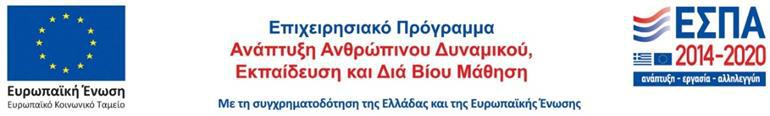 ΥΠΟΔΕΙΓΜΑ 4: ΕΙΔΙΚΗ ΣΥΜΒΑΣΗ ΠΡΑΚΤΙΚΗΣ ΑΣΚΗΣΗΣΕΙΔΙΚΗ ΣΥΜΒΑΣΗ ΠΡΑΚΤΙΚΗΣ ΑΣΚΗΣΗΣ ΚΑΤΑΡΤΙΖΟΜΕΝΟΥΣήμερα στις........του μηνός ………του έτους 20…., μεταξύ α) του Φορέα Απασχόλησης ………………(τίτλοςφορέα)	με	ΑΦΜ………….,υπαγόμενος	στη	Δ.Ο.Υ…………………..,	που	εκπροσωπείται	από	τον/την…………(ονοματεπώνυμο νόμιμου εκπροσώπου), ο οποίος στο εξής ονομάζεται εργοδότης, και β)του/της…………………………(ονοματεπώνυμο)	του	………………..(πατρώνυμο)με Α.Δ.Τ ……………….………. και ΑΦΜ …………………….…….. υπαγόμενου/ης στη Δ.Ο.Υ. ………………….κατοίκου(οδός, αριθμός, ΤΚ, περιοχή), καταρτιζόμενου/ης/αποφοίτου/ης της ειδικότητας………………………….τουτομέα…………………………..της εκπαιδευτικής δομής Ι.Ε.Κ………………………..του επιπέδου……..του Ε.Π.Π., οοποίος στο εξής ονομάζεται πρακτικά ασκούμενος/η,Σε εφαρμογή:Του ν. 4763/2020/21-12-2020 (Α’254) «Εθνικό Σύστημα Επαγγελματικής Εκπαίδευσης, Κατάρτισης και δια βίου Μάθησης, ενσωμάτωση στην ελληνική νομοθεσία της Οδηγίας (ΕΕ)2018/958 του Ευρωπαϊκού Κοινοβουλίου και του Συμβουλίου της 28ης Ιουνίου 2018 σχετικά με τον έλεγχο αναλογικότητας πριν από τη θέσπιση νέας νομοθετικής κατοχύρωσης των επαγγελμάτων (ΕΕ L 173), κύρωση της Συμφωνίας μεταξύ της Κυβέρνησης της Ελληνικής Δημοκρατίας και της Κυβέρνησης της Ομοσπονδιακής Δημοκρατίας της Γερμανίας για το Ελληνογερμανικό Ίδρυμα Νεολαίας και άλλες διατάξεις» και ιδίως των άρθρων 22 έως 34.Του πλαισίου της Πράξης «Πρακτική άσκηση καταρτιζόμενων ΙΕΚ» με κωδικό ΟΠΣ 5131399του Επιχειρησιακού Προγράμματος «ΑΝΑΠΤΥΞΗ ΑΝΘΡΩΠΙΝΟΥ ΔΥΝΑΜΙΚΟΥ, ΕΚΠΑΙΔΕΥΣΗ ΚΑΙ ΔΙΑ ΒΙΟΥ ΜΑΘΗΣΗ», που συγχρηματοδοτείται από το Ευρωπαϊκό Κοινωνικό Ταμείο και το Ελληνικό Δημόσιο.Συνάπτεται σύμβαση Πρακτικής άσκησης με τους παρακάτω όρους:Εργοδότης αποδέχεται να απασχολήσει στην επιχείρησή του τον/την πρακτικά ασκούμενο/η και να του/της παρέχει κάθε δυνατή διευκόλυνση, για την παρακολούθηση του προγράμματος κατάρτισης του/της στην ειδικότητα …………………………………………………………………. και την αρτιότερη εκμάθηση της τέχνης του και αποδέχεται την εποπτεία της Γενικής Γραμματείας Επαγγελματικής Εκπαίδευσης, Κατάρτισης, Διά Βίου Μάθησης και Νεολαίας (ΓΓΕΚΔΒΜΝ) σχετικά με το έργο της Πρακτικής Άσκησης, σύμφωνα με την υπ’ αριθμ. Κ5/97484 (ΦΕΚ Β’ 3938) Κ.Υ.Α «Πρακτική άσκηση σπουδαστών Ινστιτούτων Επαγγελματικής Κατάρτισης αρμοδιότητας Υπουργείου Παιδείας και Θρησκευμάτων» όπως ισχύει.Ο   εργοδότης   υποδέχεται   στην   έδρα/υποκατάστημα   του   επί   της   οδού…………………………………………………………………………………………………………………….(πλήρης διεύθυνση, οδός, αριθμός, ΤΚ, περιοχή), τον/την πρακτικά ασκούμενο/η για εφαρμογή του προγράμματος «Πρακτική άσκηση καταρτιζόμενων ΙΕΚ» διάρκειας ……Αυτή η σύμβαση Πρακτικής Άσκησης είναι ορισμένου χρόνου,Αρχίζει στις........../............./................και λήγει στις …………/….........../....................το εβδομαδιαίο πρόγραμμα/ωράριο εργασίας είναι : Ημέρες:…………………………Ωράριο:……………………34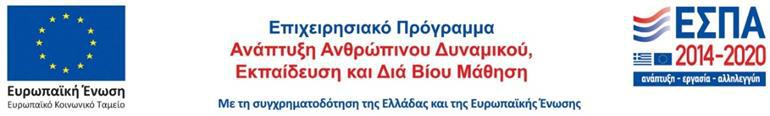 Η ειδική σύμβαση πρακτικής άσκησης δεν συνιστά σύμβαση εξαρτημένης εργασίας (αρ.2 παρ.2 της ΚΥΑ – Κ5/97484/5/21).Ο εργοδότης οφείλει να διασφαλίζει την ισότιμη πρόσβαση στο εργασιακό αντικείμενο όλων των πρακτικά ασκούμενων συμπεριλαμβανομένων των ατόμων με αναπηρία ή/και ειδικές εκπαιδευτικές ανάγκεςΑπαγορεύεται η πραγματοποίηση του προγράμματος πρακτικής άσκησης στον εργασιακό χώρο κατά τις νυχτερινές ώρες (22:00 – 06:00)Δεν επιτρέπεται η υπέρβαση του ημερήσιου ωραρίου πέραν των ωρών που ορίζονται στη σύμβαση στης πρακτικής άσκησηςΟ εργοδότης δεν πρέπει να έχει α’ βαθμού συγγένεια με τον/την πρακτικά ασκούμενο/η.Τις Κυριακές και τις ημέρες επίσημης αργίας απαγορεύεται η πραγματοποίηση του προγράμματος «Πρακτικής άσκησης καταρτιζόμενων ΙΕΚ», ο εργοδότης δεν καταβάλλει αποζημίωση και ασφαλιστικές εισφορές και ο/η πρακτικά ασκούμενος/η δεν επιδοτείται από την Επιχειρησιακό Πρόγραμμα «ΑΝΑΠΤΥΞΗ ΑΝΘΡΩΠΙΝΟΥ ΔΥΝΑΜΙΚΟΥ, ΕΚΠΑΙΔΕΥΣΗ ΚΑΙ ΔΙΑ ΒΙΟΥ ΜΑΘΗΣΗ»,Το ποσοστό αποζημίωσης του/της πρακτικά ασκούμενου/ης ορίζεται στο 80% επί του νόμιμου, νομοθετημένου κατώτατου ορίου του ημερομισθίου του ανειδίκευτου εργάτη, για τον/την πρακτικά ασκούμενο/η, σύμφωνα με την υπ’ αριθ. 107675/2021 απόφαση του Υπουργού Εργασίας και Κοινωνικών Υποθέσεων με τίτλο «Καθορισμός κατώτατου μισθού και κατώτατου ημερομισθίου για τους υπαλλήλους και τους εργατοτεχνίτες όλης της χώρας», η οποία εκδόθηκε ενόψει του άρθρου 103 του ν. 4172/2013 ή, όπως αυτό διαμορφώνεται από το Υπουργείο Εργασίας και Κοινωνικών Υποθέσεων ή αναλογικά εάν η ημερήσια διάρκεια της πρακτικής είναι μικρότερη των οκτώ (8) ωρών. Η αποζημίωση καταβάλλεται στον πρακτικά ασκούμενο μετά την ολοκλήρωση της πρακτικής άσκησης. Όλες οι παραπάνω δαπάνες ορίζονται ως επιλέξιμες, βαρύνουν εξ ολοκλήρου το έργο χρηματοδότησης και καταβάλλονται από τον φορέα υλοποίησης του έργουΚατά την διάρκεια πρακτικής άσκησης ο καταρτιζόμενος υπάγεται στην ασφάλιση του e-ΕΦΚΑ (ΠΡΏΗΝ ΙΚΑ-ΕΤΑΜ) μόνο για τον κλάδο του ατυχήματος. Για την ασφάλισή του καταβάλλονται οι προβλεπόμενες από την παρ. 1 του άρθρου 10 του ν. 2217/1994 (Α’ 83) ασφαλιστικές εισφορές, οι οποίες βαρύνουν το φυσικό ή νομικό πρόσωπο (εργοδότης) στο οποίο υλοποιείται η πρακτική άσκησηΟι πρακτικά ασκούμενοι κατά το διάστημα της πρακτικής άσκησης, εφόσον δεν καλύπτονται για παροχές ασθένειας σε είδος άμεσα ή έμμεσα και έπειτα από προσκόμιση σχετικής Υ.Δ., υπάγονται στην ασφάλιση τόσο του κλάδου παροχών ασθένειας σε είδος.Ο/Η πρακτικά ασκούμενος/η αποδέχεται να τηρεί τις υποχρεώσεις που προκύπτουν από την κείμενη νομοθεσία.Ο εργοδότης αποδέχεται να χορηγήσει στον καταρτιζόμενο βεβαίωση παρουσίας, σύμφωνα µε προτεινόμενο από την Εκπαιδευτική Μονάδα υπόδειγμα.Ο εργοδότης αποδέχεται τις υποχρεώσεις που προκύπτουν από την κείμενη νομοθεσία.Ο εργοδότης ορίζει έμπειρο στέλεχος συναφούς επαγγελματικής ειδικότητας με τον/την πρακτικάασκούμενο/ηωςεκπαιδευτήστοχώροεργασίαςτον/τους…………………………………………………………………………………… (ονοματεπώνυμο και ειδικότητα).Ο εργοδότης υποδέχεται τον επόπτη / καθηγητή του ΙΕΚ, ο οποίος παρακολουθεί και ελέγχει την πρόοδο του πρακτικά ασκούμενου.Κάθε εργοδότης (του Ιδιωτικού και του Δημοσίου Τομέα) οφείλει να καταχωρίζει στο Πληροφοριακό Σύστημα «ΕΡΓΑΝΗ» του Υπουργείου Εργασίας, και Κοινωνικών Υποθέσεων το έντυπο «Ε3.5 Αναγγελία Έναρξης/ Μεταβολών πρακτικής άσκησης», σύμφωνα με τις ισχύουσες διατάξεις του αρμόδιου Υπουργείου, την έναρξη της πρακτικής άσκησης και τη λήξη αυτής για κάθε πρακτικά ασκούμενο. Οι εργοδότες του Δημοσίου υποχρεούνται επιπλέον να καταχωρίζουν35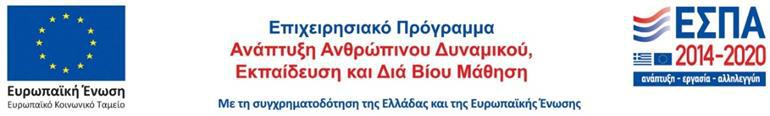 το απογραφικό δελτίο κάθε πρακτικά ασκούμενου στο Μητρώο Ανθρώπινου Δυναμικού Ελληνικού Δημοσίου, σύμφωνα με τις ισχύουσες διατάξεις. Τα ανωτέρω έγγραφα τηρούνται στο αρχείο εργοδότη, ώστε να είναι διαθέσιμα σε περίπτωση ελέγχου, καθώς και οι προβλεπόμενες ασφαλιστικές εισφορές που βαρύνουν τον εργοδότη σύμφωνα με την παρ.1 του άρθρου 10 του ν.2217/94.Το ύψος της αποζημίωσης που θα λαμβάνει ο πρακτικά ασκούμενος από το πρόγραμμα επιδότησης ορίζεται από το Άρθρο 3 της υπ’ αριθμ. Κ5/97484 (ΦΕΚ Β’ 3938) Κ.Υ.Α όπως αυτό ισχύει.Αν για οποιονδήποτε λόγο ο πρακτικά ασκούμενος διακόψει την πρακτική άσκηση, τότε οφείλει να ενημερώσει άμεσα το Ι.Ε.Κ. φοίτησης και να προσκομίσει το βιβλίο πρακτικής και το έντυπο της λήξης (Βεβαίωση Παρουσίας) με τις ημέρες πρακτικής άσκησης που έχουν πραγματοποιηθεί. Για να συνεχίσει την πρακτική άσκηση για το υπόλοιπο του προβλεπόμενου διαστήματος στον ίδιο ή σε άλλο φορέα απασχόλησης (εργοδότη), θα πρέπει να ακολουθηθεί εκ νέου η διαδικασία Έναρξης πρακτικής. Αν η διακοπή της πρακτικής άσκησης γίνει από τον εργοδότη τότε οφείλει ο τελευταίος να ενημερώσει άμεσα το Ι.Ε.Κ. φοίτησης του πρακτικά ασκούμενου.Η σύμβασηαυτήσύμφωναµετοΝόμομπορείνακαταγγελθείαπότουςσυμβαλλόμενουςγιασπουδαίο λόγο, τον οποίο οι συμβαλλόμενοι υποχρεούνται να γνωστοποιήσουν, πριν απ’ την καταγγελία στο ΙΕΚ.Οι συμβαλλόμενοι δηλώνουμε ότι λάβαμε γνώση των διατάξεων του ισχύοντος Κανονισμού Λειτουργίας των ΙΕΚ που υπάγονται στη Γενική Γραμματεία Επαγγελματικής Εκπαίδευσης, Κατάρτισης, Διά Βίου Μάθησης και Νεολαίας (ΓΓΕΚΔΒΜΝ), και της υπ’ αρ. Κ5/97484 Κ.Υ.Α. (ΦΕΚ Β’ 3938/2021) όπως αυτή ισχύει, που αφορούν στην Πρακτική Άσκηση και που αποτελούν μέρος της συμφωνίας αυτήςΟι συμβαλλόμενοι δηλώνουν ότι έλαβαν γνώση του Οδηγού Υλοποίησης και θα τηρούν τις διαδικασίες που αναφέρονται σε αυτόν καθώς και κάθε επικαιροποίησής του.Το συμφωνητικό αυτό συντάχθηκε σε τρία (3) αντίγραφα και υπογράφεται ως εξής:Ο ΕΡΓΟΔΟΤΗΣΟ ΚΑΤΑΡΤΙΖΟΜΕΝΟΣ(Υπογραφή και Σφραγίδα)(Όνομα, Επώνυμο και Υπογραφή)ΘΕΩΡΗΘΗΚΕΟ Δ/ΝΤΗΣ ΤΟΥ ΙΕΚ …………………………..(Υπογραφή και Σφραγίδα)36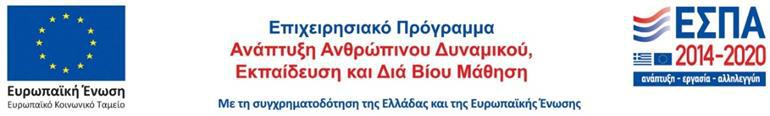 ΥΠΟΔΕΙΓΜΑ 5:ΒΙΒΛΙΟ ΠΡΑΚΤΙΚΗΣ ΑΣΚΗΣΗΣΕΒΔΟΜΑΔΙΑΙΟ ΦΥΛΛΟ ΠΡΑΚΤΙΚΗΣ ΑΣΚΗΣΗΣ[ Συμπληρώνεται από τον φορέα απασχόλησης και τον συντονιστή ]ΠΑΡΑΤΗΡΗΣΕΙΣ ΦΟΡΕΑΠΑΡΑΤΗΡΗΣΕΙΣ ΣΥΝΤΟΝΙΣΤΗΟΝΟΜΑΤΕΠΩΝΥΜΟ:Ο ΦΟΡΕΑΣ	ΙΔΙΟΤΗΤΑ:ΑΠΑΣΧΟΛΗΣΗΣ	ΥΠΟΓΡΑΦΗ:ΗΜΕΡΟΜΗΝΙΑ:ΟΝΟΜΑΤΕΠΩΝΥΜΟ:Ο ΣΥΝΤΟΝΙΣΤΗΣΙΔΙΟΤΗΤΑ:ΠΡΑΚΤΙΚΗΣ ΑΣΚΗΣΗΣΥΠΟΓΡΑΦΗ:37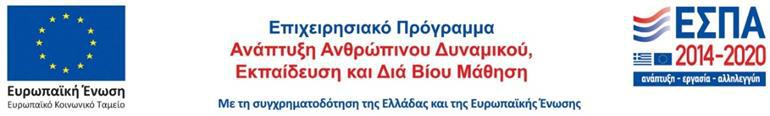 ΗΜΕΡΟΜΗΝΙΑ:ΕΒΔΟΜΑΔΙΑΙΟ ΦΥΛΛΟ ΠΡΑΚΤΙΚΗΣ ΑΣΚΗΣΗΣ(Συμπληρώνεται από τον ασκούμενο)ΕΒΔΟΜΑΔΑ	ΑΠΟ ……./……./……..	ΕΩΣ ..…./……./………ΔΕΥΤΕΡΑΤΡΙΤΗΤΕΤΑΡΤΗΠΕΜΠΤΗΠΑΡΑ-ΣΚΕΥΗΩΡΕΣ38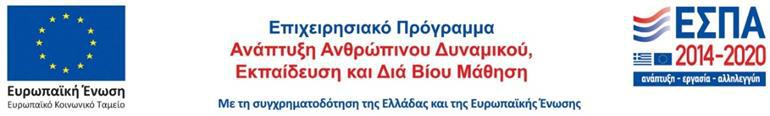 ΠΑΡΑΤΗΡΗΣΕΙΣ ΑΣΚΟΥΜΕΝΟΥΥΠΟΓΡΑΦΗ ΑΣΚΟΥΜΕΝΟΥ:_____________________(ΟΝΟΜΑΤΕΠΩΝΥΜΟ)ΣΥΝΟΛΟ ΩΡΩΝ:	(……)ΗΜΕΡΟΜΗΝΙΑ: ………../……./……….39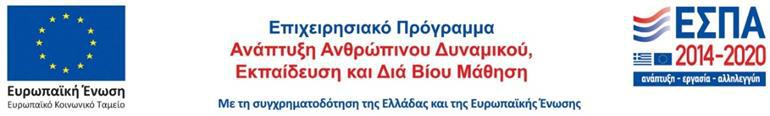 ΥΠΟΔΕΙΓΜΑ 6.1: ΑΠΟΓΡΑΦΙΚΟ ΔΕΛΤΙΟ ΕΙΣΟΔΟΥ ΣΥΜΜΕΤΕΧΟΝΤΩΝ ΕΚΤΑγαπητέ κύριε/κυρία,Συνημμένα θα βρείτε ερωτηματολόγιο που αφορά στο πρόγραμμα «ΠΡΑΚΤΙΚΗ ΑΣΚΗΣΗ ΚΑΤΑΡΤΙΖΟΜΕΝΩΝ ΙΕΚ» MIS5131399 στο οποίο συμμετέχετε.Καθώς το πρόγραμμα συγχρηματοδοτείται από την Ευρωπαϊκή Ένωση, είναι υποχρεωτική η συλλογή στοιχείων για τους ωφελούμενους, γι’ αυτό παρακαλούμε για τη συμπλήρωσή του σε όλα τα πεδία.Παράλληλα, θα θέλαμε να σας ενημερώσουμε ότι τα δεδομένα των απαντήσεών σας θα τύχουν επεξεργασίας από τις αρμόδιες υπηρεσίες (την Ειδική Υπηρεσία Διαχείρισης ΕΠ «Ανάπτυξη Ανθρώπινου Δυναμικού, Εκπαίδευση και Διά Βίου Μάθηση» (ΕΥΔ ΕΠΑΝΑΔΕΔΒΜ) και Δικαιούχο το Ίδρυμα Νεολαίας και Διά Βίου Μάθησης (ΙΝΕΔΙΒΙΜ)), για το σκοπό της παρακολούθησης του προγράμματος, προκειμένου να εξαχθούν στατιστικά στοιχεία (δείκτες) και για το σκοπό των προβλεπόμενων ερευνών και αξιολογήσεων, σύμφωνα με τις ισχύουσες νομοθετικές διατάξεις του Κανονισμού ΕΚΤ .επεξεργασία των προσωπικών δεδομένων για τους ανωτέρω σκοπούς, πραγματοποιείται ιδίως υπό τις προϋποθέσεις των διατάξεων των περιπτώσεων γ` και ε` της παραγράφου1 του άρθρου 6 και της περίπτωσης ζ` της παρ. 2 του άρθρου 9 του Γενικού Κανονισμού για την Προστασία Δεδομένων (ΕΕ) 2016/679 . Επίσης, σύμφωνα με τα οριζόμενα στα άρθρα 12 έως 22 του Κανονισμού (ΕΕ) 2016/679 για την προστασία των φυσικών προσώπων έναντι της επεξεργασίας των δεδομένων προσωπικού χαρακτήρα και για την ελεύθερη κυκλοφορία των δεδομένων αυτών, διατηρείτε - ως υποκείμενα των δεδομένων - τα δικαιώματα ενημέρωσης και πρόσβασης, τα δικαιώματα διόρθωσης και διαγραφής (δικαίωμα στη λήθη), το δικαίωμα περιορισμού της επεξεργασίας, το δικαίωμα στη φορητότητα των δεδομένων, το δικαίωμα εναντίωσης και το δικαίωμα υποβολής καταγγελίας στην Αρχή Προστασίας Δεδομένων Προσωπικού Χαρακτήρα (www.dpa.gr).Ευχαριστούμε εκ των προτέρων για την ανταπόκριση.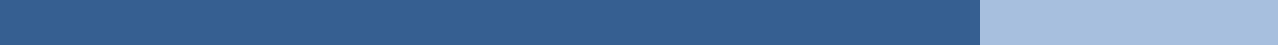 1.	ΕΠΩΝΥΜΟ: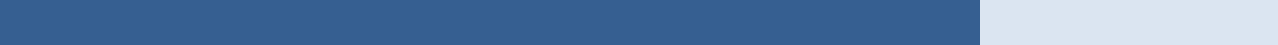 2.	ΟΝΟΜΑ: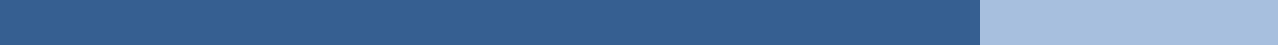 3.	ΑΜΚΑ: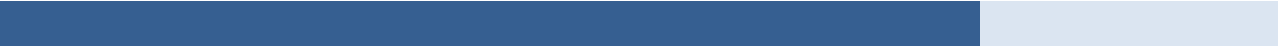 4.	Α.Φ.Μ.: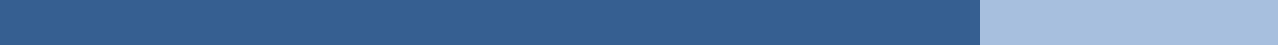 5.	ΑΡΙΘΜΟΣ ΚΑΡΤΑΣ ΑΝΕΡΓΙΑΣ: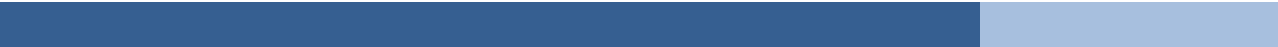 6.	ΑΛΛΟ ID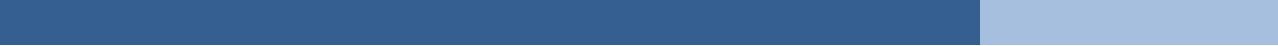 7.	HMEΡΟΜΗΝΙΑ ΓΕΝΝΗΣΗΣ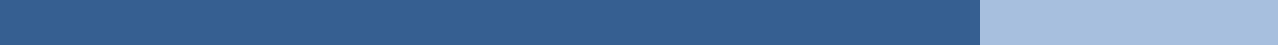 8.	ΦΥΛΟ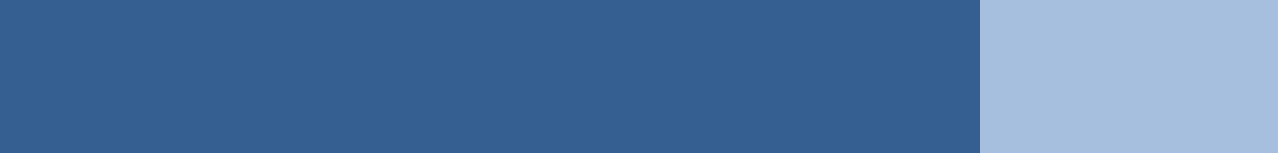 9.	ΔΙΕΥΘΥΝΣΗ ΚΑΤΟΙΚΙΑΣ(Επεξήγηση : Πρέπει να δηλώνεται η διεύθυνση στην οποία κατοικεί ο συμμετέχων κατά την ημερομηνία που εισέρχεται στη δράση. Αν πρόκειται για άτομο που έχει περισσότερες από μία κατοικίες (π.χ. φοιτητές που προσωρινά διαμένουν στον τόπο των σπουδών τους), καταγράφεται η διεύθυνση που είναι επίσημα δηλωθείσα στη Διοίκηση).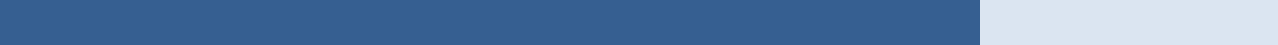 10. Τ.Κ.: (της Διεύθυνσης κατοικίας του συμμετέχοντα)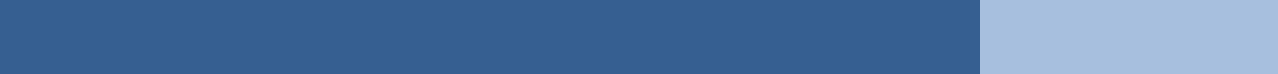 Περιφέρεια υλοποίησης του προγράμματος : (συμπληρώνεται από τον Δικαιούχο)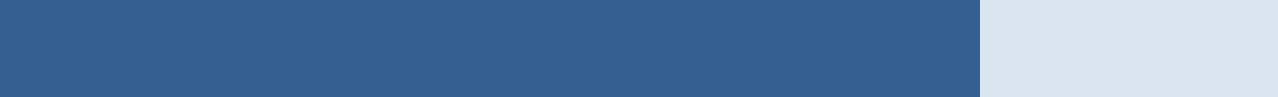 12. ΤΗΛΕΦΩΝΟ ΕΠΙΚΟΙΝΩΝΙΑΣ:(Επεξήγηση : Πρέπει να δηλώνεται το τηλέφωνο του ίδιου του συμμετέχοντα το οποίο καθιστά εφικτή την επικοινωνία μαζί του και όχι οποιοδήποτε άλλο τηλέφωνο).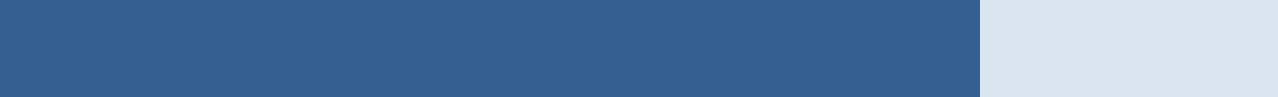 13. E-MAIL:(Επεξήγηση: Πρέπει να δηλώνεται εφόσον υπάρχει το μέιλ του ίδιου του συμμετέχοντα το οποίο καθιστά εφικτή την επικοινωνία μαζί του. Εάν δεν υπάρχει μέιλ, τότε να γραφτεί η φράση «δεν υπάρχει»)40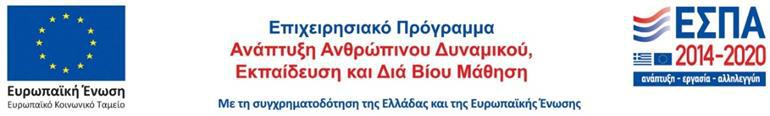 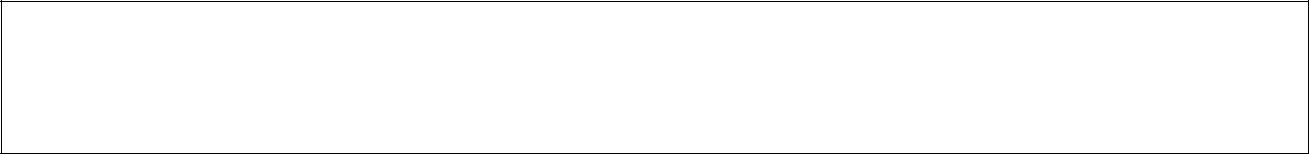 Παρακαλούμε απαντήστε στις παρακάτω ερωτήσεις, σημειώνοντας στο αντίστοιχο τετραγωνίδιο Χ σε ό,τι από τα παρακάτω ίσχυε πριν την ημερομηνία έναρξης συμμετοχής σας στο πρόγραμμα/Πρακτική Άσκηση. Συνεπώς όλα τα δεδομένα σας για την εργασιακή σας κατάσταση, το εκπαιδευτικό σας επίπεδο και την κοινωνική ομάδα στην οποία ενδεχομένως ανήκετε, θα πρέπει να απαντηθούν σύμφωνα με τα χαρακτηριστικά και την κατάσταση που είχατε κατά την είσοδό σας στο πρόγραμμα.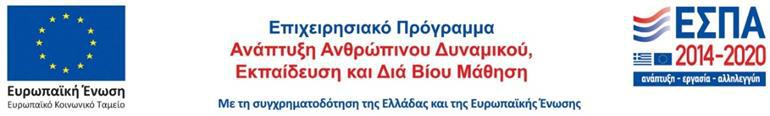 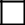 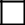 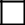 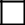 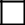 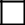 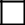 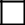 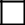 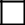 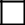 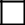 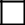 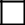 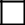 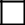 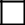 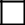 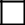 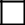 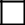 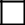 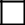 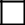 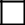 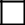 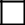 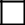 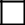 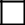 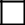 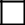 Συμπεριλαμβάνονται: α) όσοι έχουν δική τους επιχείρηση ανεξαρτήτως από το εάν έχουν ή δεν έχουν πωλήσεις, παρεχόμενες υπηρεσίες ή κέρδη (περιλαμβάνονται και οι ελεύθεροι επαγγελματίες που δεν ασκούν δραστηριότητα). β) άτομα που βρίσκονται σε φάση έναρξης επαγγέλματος (π.χ έχουν παραγγείλειαγοράσει εξοπλισμό) και γ) όσοι εργάζονται σε οικογενειακή επιχείρηση και αμείβονται ή όσοι εργάζονται σε οικογενειακή επιχείρηση και δεν αμείβονται αλλά ζουν μαζί στο ίδιο νοικοκυριό, δηλ. συμβοηθούντα μέλη οικογενειακών επιχειρήσεων)Α.2.4 Σχέση εργασίας (άλλη) που δεν εμπίπτει σε καμία από τις παραπάνωΝΑΙ 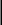 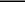 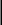 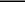 ΟΧΙ 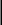 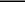 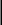 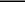 Α.3  Δεν ανήκω  σε καμία από τις παραπάνω κατηγορίες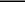 (Επεξήγηση : Συμπληρώστε την ερώτηση Α.3 με x αν δεν είστε ούτε εγγεγραμμένος/η άνεργος/η στον ΟΑΕΔ, ούτε εργαζόμενος/αυτοαπασχολούμενος/νη.Α.3.1 Δεν είμαι εγγεγραμμένος άνεργος/η στον ΟΑΕΔ, ούτε εργάζομαι,αλλά αναζητώ εργασία και είμαι άμεσα διαθέσιμος/μη να εργαστώ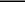 Α.3.1.1 Είμαι 25 ετών και άνω και πριν την είσοδό μου στο πρόγραμμα αναζητούσαΝΑΙ 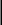 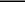 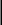 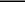 ΟΧΙ 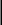 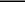 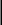 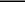 εργασία πάνω από δώδεκα (12) συνεχείς μήνες (>12 μήνες)Α.3.1.2	Είμαι	κάτω	των	25	ετών	και	πριν	την	είσοδό	μου	στο	πρόγραμμαΝΑΙ 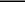 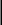 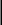 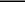 ΟΧΙ 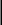 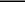 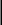 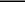 αναζητούσα εργασία πάνω από έξι (6) συνεχείς μήνες (>6 μήνες)Α.3.2 Δεν είμαι εγγεγραμμένος άνεργος/η στον ΟΑΕΔ, δεν εργάζομαι, δεν αναζητώ εργασία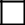 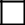 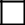 Συμμετέχετε σε κάποιο πρόγραμμα κατάρτισης ή εκπαίδευσης ή διά βίου μάθησης, επιδοτούμενο ή μη; Αν ναι, σημειώστε σε ποια από τις παρακάτω κατηγορίες ανήκετε :42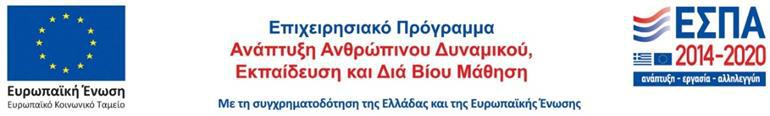 (Επεξήγηση 1: Η ερώτηση αφορά τη συμμετοχή σας σε κάποιο πρόγραμμα εκπαίδευσης ή κατάρτισης ή δια βίου μάθησης τη χρονική στιγμή κατά την είσοδο σας σε αυτήν την πράξη του ΕΚΤ).(Επεξήγηση2: Η συμμετοχή σε πρόγραμμα κατάρτισης, εκπαίδευσης ή δια βίου μάθησης εννοεί μαθητές όλων των εκπαιδευτικών βαθμίδων, συμπεριλαμβανομένων των συμμετεχόντων σε Σχολεία Δεύτερης Ευκαιρίας, Γενικά και Επαγγελματικά Λύκεια, σπουδαστές σε Σχολές Επαγγελματικής Κατάρτισης που παρέχουν αρχική επαγγελματική κατάρτιση στους απόφοιτους της υποχρεωτικής τυπικής εκπαίδευσης, σπουδαστές και πρακτικά ασκούμενους σε Ινστιτούτα Επαγγελματικής Κατάρτισης, συμμετέχοντες σε προγράμματα Κέντρων Δια Βίου Μάθησης που παρέχουν συνεχιζόμενη επαγγελματική κατάρτιση, γενική εκπαίδευση ενηλίκων, επαγγελματικό προσανατολισμό και δια βίου συμβουλευτική, σπουδαστές Κολλεγίων, σπουδαστές και πρακτικά ασκούμενους Σχολών που εποπτεύονται από τα Υπουργεία Πολιτισμού, Ναυτιλίας, Τουρισμού κλπ, και φοιτητές τριτοβάθμιας εκπαίδευσης πλήρους φοίτησης.)B.1.Μαθητής/τρια πρωτοβάθμιας ή δευτεροβάθμιας εκπαίδευσης (Δημοτικό, Γυμνάσιο, Λύκειο. Συμπεριλαμβάνονται και τα Σχολεία Δεύτερης Ευκαιρίας)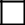 B.2.Σπουδαστής/τρια σε Σχολή Επαγγελματικής Κατάρτισης (ΣΕΚ ή ΕΣΚ) ή Επαγγελματική Σχολή Μαθητείας (ΕΠΑΣ) ή σε ΙΕΚ ή σε Κολλέγιο ή σε Σχολές που εποπτεύονται από άλλα Υπουργεία εκτός του Υπουργείου Παιδείας, όπως π.χ. η Ναυτική Ακαδημία, Τουριστικές Σχολές κλπ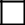 B.3.Συμμετέχων/ουσα σε κάποιο πρόγραμμα συνεχιζόμενης επαγγελματικής κατάρτισης (π.χ. ΚΕΚ)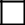 B.4.Φοιτητής/τρια τριτοβάθμιας εκπαίδευσης πλήρους φοίτησης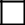 B.5 Συμμετέχων/ουσα σε πρόγραμμα πρακτικής άσκησης ή μαθητείας με αμοιβή (ως φοιτητής τριτοβάθμιας εκπαίδευσης, σπουδαστής ΙΕΚ, ΕΠΑΣ, τουριστικών σχολών, Aκαδημίας Εμπορικού Ναυτικού κλπ)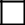 B.6 Μεταπτυχιακός/ή Φοιτητής/τρια ή υποψήφιος/α Διδάκτωρ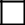 Γ. ΜΟΡΦΩΤΙΚΟ ΕΠΙΠΕΔΟ ΚΑΤΑ ΤΗΝ ΕΙΣΟΔΟΣημειώστε με x σε ποιά από τις παρακάτω κατηγορίες ανήκετε:(την κατηγορία που αντιστοιχεί στο ανώτερο επίπεδο εκπαίδευσης που έχετε)Γ.1.Δεν έχω αποφοιτήσει από το δημοτικό σχολείο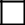 Γ.2.Απόφοιτος /η Δημοτικού Σχολείου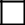 Γ.3.Απόφοιτος /η Γυμνασίου ή ΣΔΕ (Σχολεία Δεύτερης Ευκαιρίας)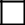 Γ.4 Απόφοιτος/η Σχολών Επαγγελματικής Κατάρτισης (Σ.Ε.Κ.), των Επαγγελματικών Σχολών Κατάρτισης (Ε.Σ.Κ.) ή Επαγγελματικών Σχολών Μαθητείας (ΕΠΑ.Σ.) του Ο.Α.Ε.Δ., μετά από πιστοποίηση, καθώς και Ι.Ε.Κ. μετά από κατάρτιση μέχρι δύο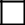 43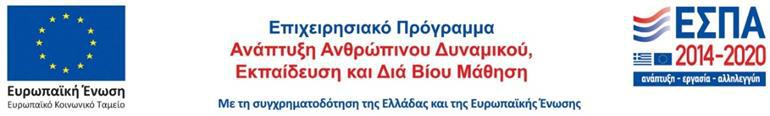 εξαμήνων ή Τεχνικών Επαγγελματικών Σχολών του Υπ. Παιδείας & Θρησκευμάτων και εξομοιούμενων με αυτές σχολών άλλων ΥπουργείωνΓ.5.Απόφοιτος/η Λυκείου (Γενικού ή Επαγγελματικού) ή κάτοχος πτυχίου επαγγελματικής ειδικότητας, εκπαίδευσης και κατάρτισης, που χορηγείται στους αποφοίτους της Γ΄ Τάξης των Επαγγελματικών Λυκείων (ΕΠΑ.Λ.) μετά από ενδοσχολικές εξετάσεις, καθώς και βεβαιώσεων ολοκλήρωσης μεταλυκειακού έτους μαθητείας των ΕΠΑ.Λ. ή ολοκλήρωσης μεταδευτεροβάθμιας μη - τριτοβάθμιας εκπαίδευσης (ΙΕΚ)Γ.6. Κάτοχος πτυχίου επαγγελματικής ειδικότητας, εκπαίδευσης και κατάρτισης, που χορηγείται στους αποφοίτους της Τάξης Μαθητείας των ΕΠΑ.Λ., μετά από πιστοποίησηδιπλώματος επαγγελματικής ειδικότητας, εκπαίδευσης και κατάρτισης, που χορηγείται στους αποφοίτους Ι.Ε.Κ. μετά από πιστοποίηση ή διπλώματος/πτυχίου ανώτερης σχολής (τριτοβάθμιας ανώτερης και όχι ανώτατης εκπαίδευσης) ή ιδιωτικού Κολλεγίου ή Σχολών που εποπτεύονται από άλλα Υπουργεία (Πολιτισμού, Ναυτιλίας, Τουρισμού κλπ)Γ.7.Απόφοιτος/η ΑΕΙ/ΤΕΙΓ.8 Κάτοχος Μεταπτυχιακού ΔιπλώματοςΓ.9 Κάτοχος Διδακτορικού Διπλώματος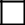 Δ. ΕΙΔΙΚΕΣ Η ΕΥΑΛΩΤΕΣ ΚΟΙΝΩΝΙΚΕΣ ΟΜΑΔΕΣ ΚΑΤΑ ΤΗΝ ΕΙΣΟΔΟΔ.4 Έχει γεννηθεί ένας ή και οι δύο γονείς σας στο εξωτερικό (σε οποιαδήποτε χώρα, εντός ή εκτός της ΕΕ).;Δ.5 Μουσουλμανική Μειονότητα  της ΘράκηςΔ.6 ΡομάΕπεξήγηση: Τσιγγάνοι που ομιλούν τη γλώσσα Ρομανί, διαβιούν εντός των γεωγραφικών ορίων της ελληνικής επικράτειας και είναι πολίτες της Ε.Ε.Δ.7 MετανάστεςΕπεξήγηση : Mετανάστης είναι ο αλλοδαπός που διαμένει στην Ελλάδα νόμιμα, για διάστημα άνω του έτους με άδεια διαμονής που του παρέχει πρόσβαση στην αγορά εργασίας, καθώς και τα μέλη της οικογένειάς του, ανεξαρτήτως ιθαγένειας, που διαμένουν στην Ελλάδα με άδεια διαμονής ως συντηρούμενα μέληΔ.8 Πρόσφυγες /Δικαιούχοι επικουρικής προστασίας/αιτούντες άσυλο ή αιτούντες διεθνή προστασία/ασυνόδευτοι ανήλικοιΕπεξήγηση 1: Πρόσφυγες /Δικαιούχοι επικουρικής προστασίας είναι οι αλλοδαποί ή ανιθαγενείς που τους έχει χορηγηθεί από την αρμόδια ελληνική αρχή καθεστώς πρόσφυγα ή καθεστώς επικουρικής προστασίαςNAI  OXI 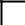 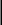 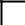 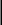 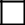 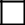 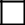 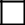 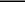 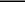 NAI  OXI 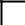 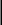 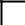 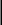 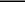 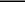 NAI  OXI 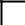 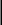 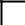 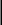 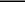 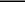 NAI  OXI 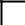 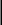 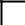 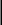 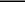 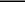 NAI  OXI 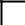 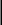 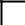 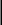 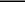 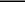 Επεξήγηση 2: Αιτούντες άσυλο ή αιτούντες διεθνή προστασία είναι οι αλλοδαποί ή ανιθαγενείς που τους έχει δοθεί από την αρμόδια ελληνική αρχή «δελτίο αιτήσαντος άσυλο αλλοδαπού» ή ««δελτίο αιτούντος διεθνή προστασία»44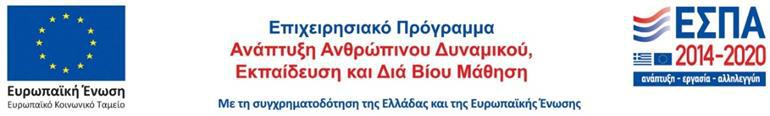 Επεξήγηση 3 Ασυνόδευτοι ανήλικοι Είναι τα πρόσωπα ηλικίας κάτω των 18 ετών, τα οποία φθάνουν στην Ελλάδα, χωρίς να συνοδεύονται από ενήλικα υπεύθυνο για τη φροντίδα τους, σύμφωνα με την ελληνική νομοθεσία ή πρακτική και για όσο χρόνο κανένας υπεύθυνος ενήλικας δεν ασκεί στην πράξη την επιμέλειά τους ή οι ανήλικοι που εγκαταλείπονται ασυνόδευτοι μετά την είσοδό τους στην Ελλάδα.Δ.9 Απεξαρτημένα άτομα / άτομα υπό απεξάρτησηΤα άτομα πρώην χρήστες εξαρτησιογόνων ουσιών, που έχουν ολοκληρώσει με επιτυχία εγκεκριμένο κατά νόμο θεραπευτικό πρόγραμμα σωματικής και ψυχικής απεξάρτησηςΔ.10 Φυλακισμένοι/Αποφυλακισμένοι/Ανήλικοι παραβάτεςΕπεξήγηση: τα άτομα που εκτίουν ποινές ή μέτρα που συνεπάγονται στέρηση της ελευθερίας τους σύμφωνα με απόφαση ποινικής δικαστικής αρχής. Οι αποφυλακισμένοι είναι τα άτομα που έχουν αποφυλακιστήριο.Ανήλικοι παραβάτες θεωρούνται όσοι ανήκουν στην ηλικιακή ομάδα 13-18 ετών και τους έχουν επιβληθεί από τα Δικαστήρια ανηλίκων αναμορφωτικά ή θεραπευτικά μέτρα ή, για την ηλικιακή ομάδα 15-18 ετών, το μέτρο του ποινικού σωφρονισμού Συμπεριλαμβάνονται και περιπτώσεις επιβολής αναμορφωτικών μέτρων από Ανακριτή ή Εισαγγελέα, όταν αυτός απέχει από την άσκηση ποινικής δίωξης, καθώς και περιπτώσεις εισαγωγής ανηλίκων σε ίδρυμα )Δ.11 Άτομα με Αναπηρία με πιστοποίηση από το Κέντρο Πιστοποίησης Αναπηρίας (ΚΕ.Π.Α)Επεξήγηση : Σύμφωνα με το Ν.4331/2015, το ΚΕ.Π.Α. εξασφαλίζει ενιαία υγειονομική κρίση για τον καθορισμό του βαθμού αναπηρίας των ασφαλισμένων όλων των ασφαλιστικών φορέων, συμπεριλαμβανομένου του Δημοσίου, καθώς και των ανασφάλιστων, για τους οποίους απαιτείται πιστοποίηση της αναπηρίαςNAI  OXI 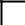 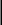 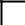 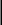 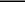 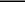 NAI  OXI 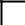 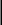 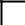 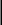 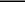 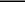 Δ.12 Άτομα με Αναπηρία χωρίς πιστοποίηση από το Κέντρο Πιστοποίησης Αναπηρίας (ΚΕ.Π.Α)Δ.13 Άστεγοι ή άτομα που έχουν αποκλειστεί από τη στέγασηΕπεξήγηση: Tα άτομα που διαμένουν νόμιμα στη χώρα, τα οποία στερούνται πρόσβασης ή έχουν επισφαλή πρόσβαση σε επαρκή ιδιόκτητη, ενοικιαζόμενη ή παραχωρημένη κατοικία που πληροί τις αναγκαίες τεχνικές προδιαγραφές και διαθέτει τις βασικές υπηρεσίες ύδρευσης και ηλεκτροδότησης. Συμπεριλαμβάνονται ιδίως αυτοί που διαβιούν στο δρόμο, σε ξενώνες, αυτοί που φιλοξενούνται από ανάγκη προσωρινά σε ιδρύματα ή άλλες κλειστές δομές, καθώς και αυτοί που διαβιούν σε ακατάλληλα καταλύματα. Συμπεριλαμβάνονται επίσης οι γυναίκες που φιλοξενούνται σε ξενώνες γυναικών θυμάτων βίας και οι ενήλικες που φιλοξενούνται σε Δομές Παιδικής Προστασίας και οι οποίοι δεν σπουδάζουνΔ.14 Δικαιούχοι Ελάχιστου Εγγυημένου ΕισοδήματοςΕπεξήγηση: Τα άτομα που λαμβάνουν το εν λόγω εισόδημα στη βάση των όρων και προϋποθέσεων εφαρμογής της ισχύουσας νομοθεσίας [Ν.4389/2016 (ΦΕΚ 94Α), ΚΥΑ Δ23/ οικ.30299/ 2377/2016 (ΦΕΚ 208Β)] και Ν.4659/2020 (ΦΕΚ Α21-03.02.2020)Δηλώνω υπεύθυνα ότι τα παραπάνω στοιχεία είναι αληθήΗμερομηνία ΣυμπλήρωσηςΥπογραφήNAI  OXI 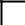 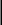 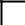 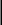 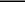 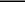 NAI  OXI 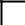 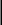 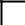 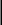 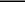 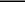 NAI  OXI 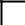 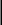 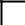 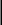 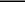 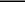 45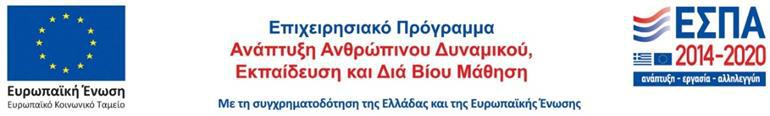 ΥΠΟΔΕΙΓΜΑ 6.2: ΑΠΟΓΡΑΦΙΚΟ ΔΕΛΤΙΟ ΕΞΟΔΟΥ ΣΥΜΜΕΤΕΧΟΝΤΩΝ ΕΚΤΑγαπητέ κύριε/κυρία,Συνημμένα θα βρείτε ερωτηματολόγιο που αφορά στο πρόγραμμα «ΠΡΑΚΤΙΚΗ ΑΣΚΗΣΗ ΚΑΤΑΡΤΙΖΟΜΕΝΩΝ ΙΕΚ» MIS 5131399 στο οποίο συμμετείχατε.Καθώς το πρόγραμμα συγχρηματοδοτείται από την Ευρωπαϊκή Ένωση, είναι υποχρεωτική η συλλογή στοιχείων για τους ωφελούμενους, γι’ αυτό παρακαλούμε για τη συμπλήρωσή του σε όλα τα πεδία.Παράλληλα, θα θέλαμε να σας ενημερώσουμε ότι τα δεδομένα των απαντήσεών σας θα τύχουν επεξεργασίας από τις αρμόδιες υπηρεσίες (την Ειδική Υπηρεσία Διαχείρισης ΕΠ «Ανάπτυξη Ανθρώπινου Δυναμικού, Εκπαίδευση και Διά Βίου Μάθηση» (ΕΥΔ ΕΠΑΝΑΔΕΔΒΜ) και Δικαιούχο το Ίδρυμα Νεολαίας και Διά Βίου Μάθησης (ΙΝΕΔΙΒΙΜ))), για το σκοπό της παρακολούθησης του προγράμματος, προκειμένου να εξαχθούν στατιστικά στοιχεία (δείκτες) και για το σκοπό των προβλεπόμενων ερευνών και αξιολογήσεων, σύμφωνα με τις ισχύουσες νομοθετικές διατάξεις του Κανονισμού ΕΚΤ .επεξεργασία των προσωπικών δεδομένων για τους ανωτέρω σκοπούς, πραγματοποιείται ιδίως υπό τις προϋποθέσεις των διατάξεων των περιπτώσεων γ` και ε` της παραγράφου 1 του άρθρου 6 και της περίπτωσης ζ` της παρ. 2 του άρθρου 9 του Γενικού Κανονισμού για την Προστασία Δεδομένων (ΕΕ) 2016/679 . Επίσης, σύμφωνα με τα οριζόμενα στα άρθρα 12 έως 22 του Κανονισμού (ΕΕ) 2016/679 για την προστασία των φυσικών προσώπων έναντι της επεξεργασίας των δεδομένων προσωπικού χαρακτήρα και για την ελεύθερη κυκλοφορία των δεδομένων αυτών, διατηρείτε - ως υποκείμενα των δεδομένων - τα δικαιώματα ενημέρωσης και πρόσβασης, τα δικαιώματα διόρθωσης και διαγραφής (δικαίωμα στη λήθη), το δικαίωμα περιορισμού της επεξεργασίας, το δικαίωμα στη φορητότητα των δεδομένων, το δικαίωμα εναντίωσης και το δικαίωμα υποβολής καταγγελίας στην Αρχή Προστασίας Δεδομένων Προσωπικού Χαρακτήρα (www.dpa.gr).Ευχαριστούμε εκ των προτέρων για την ανταπόκριση.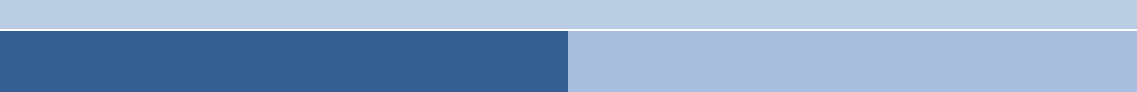 1.	ΕΠΩΝΥΜΟ: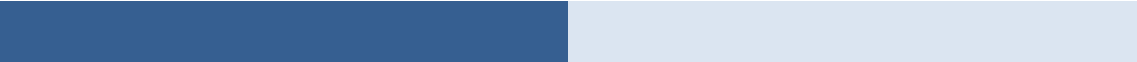 2.	ΟΝΟΜΑ: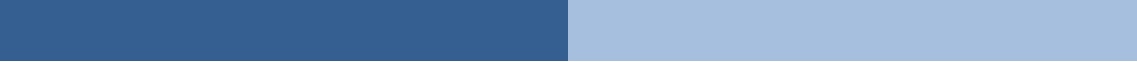 3.	ΑΜΚΑ: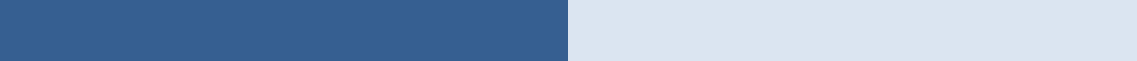 4.	ΑΦΜ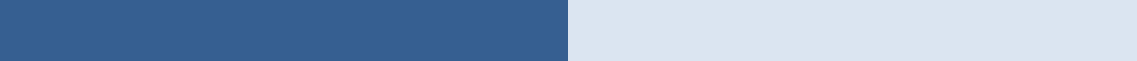 5.	ΑΛΛΟ ΙD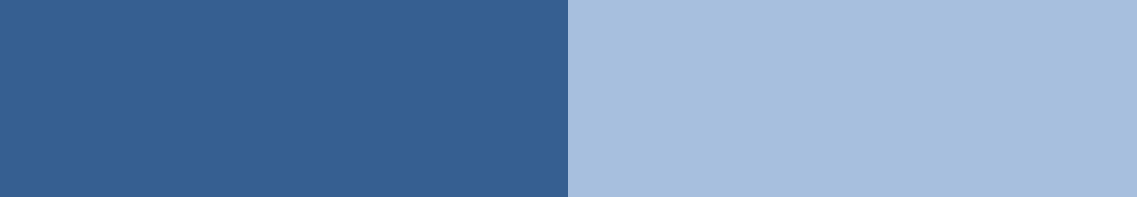 ΤΗΛΕΦΩΝΟ ΕΠΙΚΟΙΝΩΝΙΑΣ:(Επεξήγηση : Πρέπει να δηλώνεται το τηλέφωνο του ίδιου του συμμετέχοντα το οποίο καθιστά εφικτή την επικοινωνία μαζί του και όχι οποιοδήποτε άλλο τηλέφωνοEMAIL:(Επεξήγηση: Πρέπει να δηλώνεται ,εφόσον υπάρχει, το μέιλ του ίδιου του συμμετέχοντα το οποίο καθιστά εφικτή την επικοινωνία μαζί του. Εάν δεν υπάρχει μέιλ, τότε να γραφτεί η φράση «δεν υπάρχει»)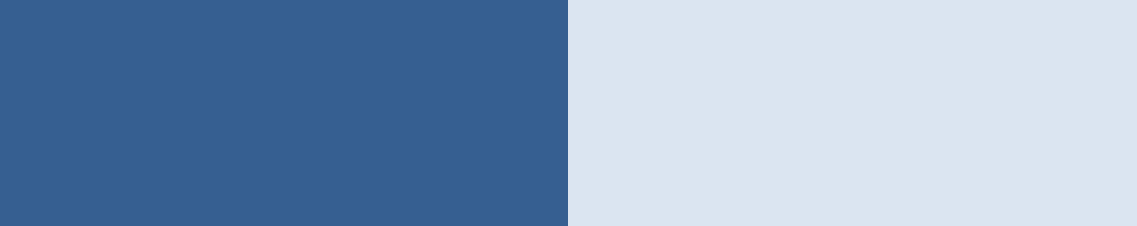 46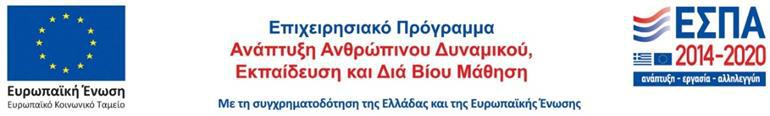 (Ημερομηνία λήξης της Σύμβασης Πρακτικής Άσκησης)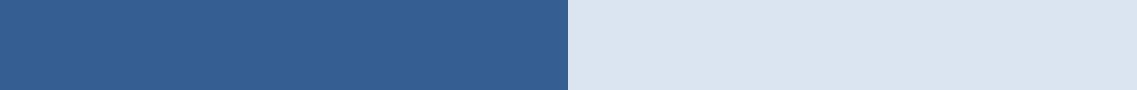 ΗΜΕΡ/ΝΙΑ   ΛΗΞΗΣ   ΣΥΜΜΕΤΟΧΗΣ   ήΑΠΟΧΩΡΗΣΗΣ ΑΠΟ ΤΟ ΠΡΟΓΡΑΜΜΑ:Παρακαλούμε απαντήστε στις παρακάτω ερωτήσεις, σημειώνοντας στο αντίστοιχο τετραγωνίδιο Χ σε ό,τι από τα παρακάτω ισχύει μετά την ημερομηνία λήξης συμμετοχής σας στο πρόγραμμα/Πρακτική Άσκηση και σε διάστημα έως τέσσερεις (4) εβδομάδες από την ημερομηνία αυτή (π.χ. εάν η ολοκλήρωση/αποχώρηση από το πρόγραμμα πραγματοποιήθηκε στις 6 Σεπτεμβρίου 2021, απαντήστε τις παρακάτω ερωτήσεις για το τι ισχύει έως 4 Οκτωβρίου 2021).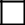 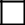 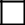 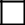 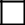 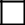 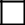 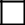 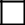 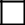 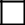 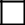 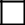 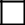 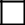 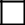 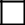 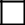 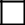 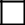 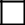 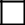 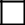 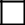 47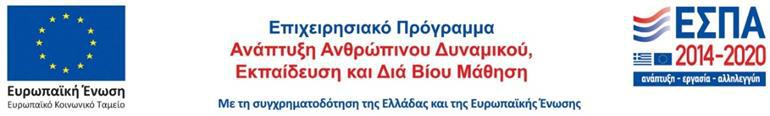 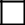 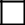 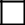 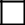 Συμπεριλαμβάνονται: α) όσοι έχουν δική τους επιχείρηση ανεξαρτήτως από το εάν έχουν ή δεν έχουν πωλήσεις, παρεχόμενες υπηρεσίες ή κέρδη (περιλαμβάνονται και οι ελεύθεροι επαγγελματίες που δεν ασκούν δραστηριότητα). β) άτομα που βρίσκονται σε φάση έναρξης επαγγέλματος (π.χ έχουν παραγγείλειαγοράσει εξοπλισμό) και γ) όσοι εργάζονται σε οικογενειακή επιχείρηση και αμείβονται ή όσοι εργάζονται σε οικογενειακή επιχείρηση και δεν αμείβονται αλλά ζουν μαζί στο ίδιο νοικοκυριό, δηλ. συμβοηθούντα μέλη οικογενειακών επιχειρήσεων)Α.2.4 Σχέση εργασίας (άλλη) που δεν εμπίπτει σε καμία από τις παραπάνω	ΝΑΙ 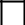 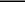 Α.3  Δεν ανήκω  σε καμία από τις παραπάνω κατηγορίες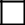 (Επεξήγηση : Συμπληρώστε την ερώτηση Α.3 με x αν δεν είστε ούτεεγγεγραμμένος/η άνεργος/η στον ΟΑΕΔ, ούτε εργαζόμενος/αυτοαπασχολούμενος/νη.Α.3.1 Δεν είμαι εγγεγραμμένος άνεργος/η στον ΟΑΕΔ, ούτε εργάζομαι, αλλά αναζητώ εργασία και είμαι άμεσα διαθέσιμος/μη να εργαστώΑ.3.2 Δεν είμαι εγγεγραμμένος άνεργος/η στον ΟΑΕΔ, δεν εργάζομαι, δεν αναζητώ εργασίαΚΑΘΕΣΤΩΣ ΕΚΠΑΙΔΕΥΣΗΣ ΜΕΤΑ ΤΗΝ ΕΞΟΔΟΣυμμετέχετε σε κάποιο (άλλο) πρόγραμμα κατάρτισης ή εκπαίδευσης ή διάβίου μάθησης, επιδοτούμενο ή μη; Αν ναι, σημειώστε σε ποια από τις ΝΑΙ παρακάτω κατηγορίες ανήκετε :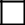 (Επεξήγηση 1: Η ερώτηση αφορά τη συμμετοχή σας σε κάποιο πρόγραμμα εκπαίδευσης ή κατάρτισης ή δια βίου μάθησης τη χρονική στιγμή μετά την έξοδό σας/λήξη συμμετοχής σας από αυτή την πράξη του ΕΚΤ και έως και 1 μήνα (4 εβδομάδες) μετά.(Επεξήγηση2: Η συμμετοχή σε πρόγραμμα κατάρτισης, εκπαίδευσης ή δια βίου μάθησης εννοεί μαθητές όλων των εκπαιδευτικών βαθμίδων, συμπεριλαμβανομένων των συμμετεχόντων σε Σχολεία Δεύτερης Ευκαιρίας, Γενικά και Επαγγελματικά Λύκεια, σπουδαστές σε Σχολές Επαγγελματικής Κατάρτισης που παρέχουν αρχική επαγγελματική κατάρτιση στους απόφοιτους της υποχρεωτικής τυπικής εκπαίδευσης, σπουδαστές και πρακτικά ασκούμενους σε Ινστιτούτα Επαγγελματικής Κατάρτισης, συμμετέχοντες σε προγράμματα Κέντρων Δια Βίου Μάθησης που παρέχουν συνεχιζόμενη επαγγελματική κατάρτιση, γενική εκπαίδευση ενηλίκων, επαγγελματικό προσανατολισμό και δια βίου συμβουλευτική, σπουδαστές Κολλεγίων, σπουδαστές και πρακτικά ασκούμενους Σχολών που εποπτεύονται από τα Υπουργεία Πολιτισμού, Ναυτιλίας, Τουρισμού κλπ, και φοιτητές τριτοβάθμιας εκπαίδευσης πλήρους φοίτησης.)B.1.Μαθητής/τρια πρωτοβάθμιας ή δευτεροβάθμιας εκπαίδευσης (Δημοτικό, Γυμνάσιο, Λύκειο. Συμπεριλαμβάνονται και τα Σχολεία Δεύτερης Ευκαιρίας)B.2.Σπουδαστής/τρια σε Σχολή Επαγγελματικής Κατάρτισης (Σ.Ε.Κ ή Ε.Σ.Κ) ή Επαγγελματική Σχολή Μαθητείας (ΕΠΑΣ)ή σε ΙΕΚ ή σε Κολλέγιο ή σε Σχολές που εποπτεύονται από άλλα Υπουργεία εκτός του Υπουργείου Παιδείας, όπως π.χ. η Ναυτική Ακαδημία, Τουριστικές Σχολές κλπ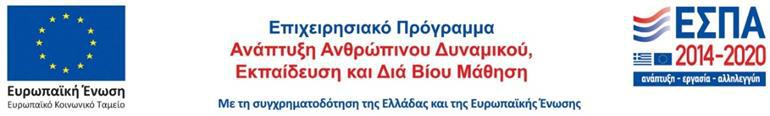 ΟΧΙ 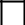 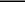 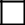 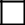 ΟΧΙ 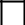 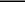 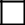 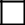 48B.3.Συμμετέχων/ουσα σε κάποιο πρόγραμμα συνεχιζόμενης επαγγελματικής κατάρτισης (π.χ. ΚΕΚ)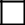 B.4.Φοιτητής/τρια τριτοβάθμιας εκπαίδευσης πλήρους φοίτησης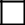 B.5 Συμμετέχων/ουσα σε πρόγραμμα πρακτικής άσκησης ή μαθητείας με αμοιβή (ως φοιτητής τριτοβάθμιας εκπαίδευσης, σπουδαστής ΙΕΚ, ΕΠΑΣ, τουριστικών σχολών, Aκαδημίας Εμπορικού Ναυτικού κλπ)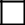 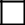 B.6 Μεταπτυχιακός/ή Φοιτητής/τρια ή υποψήφιος/α ΔιδάκτωρΕ. ΑΠΟΤΕΛΕΣΜΑΤΑ ΤΗΣ ΠΡΑΞΗΣΕ.1 Αποκτήθηκε εξειδίκευση μετά την συμμετοχή σας στο πρόγραμμα (πιστοποιητικό, δίπλωμα, πτυχίο κοκ)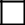 Δηλώνω υπεύθυνα ότι τα παραπάνω στοιχεία είναι αληθήΗμερομηνία ΣυμπλήρωσηςΥπογραφή49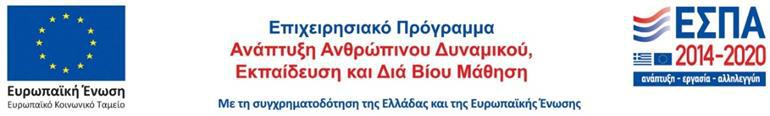 ΥΠΟΔΕΙΓΜΑ 7:ΗΜΕΡΟΛΟΓΙΟ ΚΙΝΗΣΗΣ ΜΕΤΑΚΙΝΟΥΜΕΝΟΥ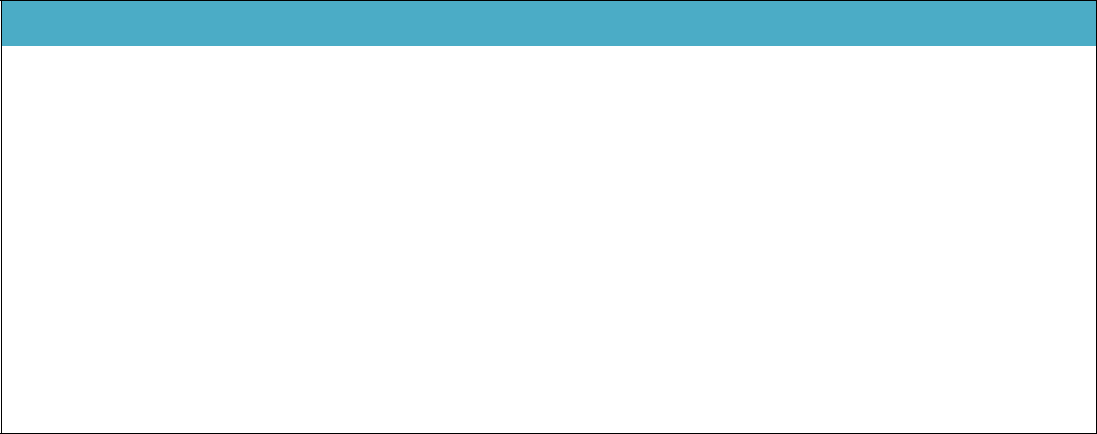 ΑΤΟΜΙΚΑ ΣΤΟΙΧΕΙΑ ΜΕΤΑΚΙΝΟΥΜΕΝΟΥΟΝΟΜΑΤΕΠΩΝΥΜΟΕΠΑΓΓΕΛΜΑΔΙΕΥΘΥΝΣΗΑ.Φ.Μ.Δ.Ο.Υ.Α.Μ.Κ.Α.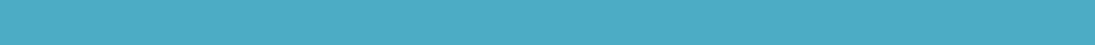 ΣΤΟΙΧΕΙΑ ΤΡΑΠΕΖΙΚΟΥ ΛΟΓΑΡΙΑΣΜΟΥΤΡΑΠΕΖΑΔΙΚΑΙΟΥΧΟΣΑΡΙΘΜΟΣ IBANΈξοδα Κίνησης με Ι.Χ.ΑΝΑΧΩΡΗΣΗ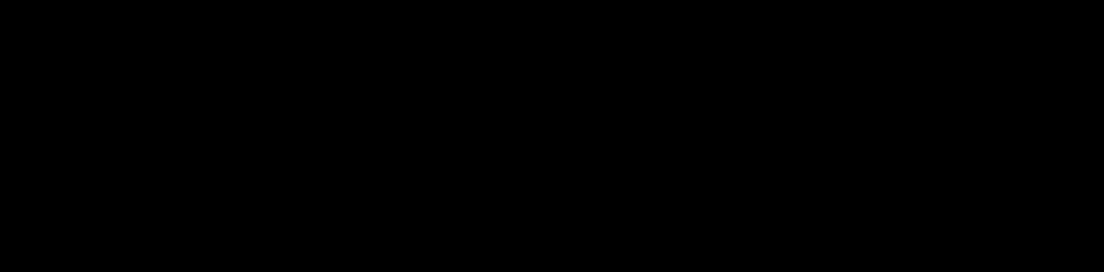 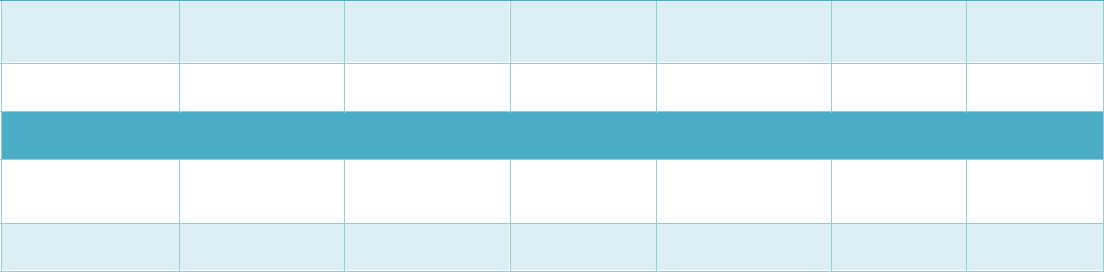 ΗΜΕΡΟΜΗΝΙΑΕΔΡΑΤΟΠΟΣΑΦΙΞΗΣΑΠΟΣΤΑΣΗ   ΧΙΛΙΟΜΕΤΡΙΚΗ ΑΠΟΖΗΜΙΩΣΗΚΟΣΤΟΣΔΙΟΔΙΩΝΣΥΝΟΛΟΔΑΠΑΝΗΣΕΠΙΣΤΡΟΦΗΗΜΕΡΟΜΗΝΙΑΤΟΠΟΣΑΝΑΧΩΡΗΣΗΣΕΔΡΑΑΠΟΣΤΑΣΗ   ΧΙΛΙΟΜΕΤΡΙΚΗ ΑΠΟΖΗΜΙΩΣΗΚΟΣΤΟΣΔΙΟΔΙΩΝΣΥΝΟΛΟΔΑΠΑΝΗΣΈξοδα Κίνησης με Μ.Μ.Μ.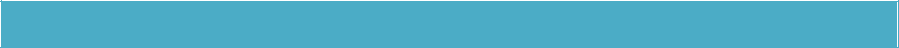 ΑΝΑΧΩΡΗΣΗ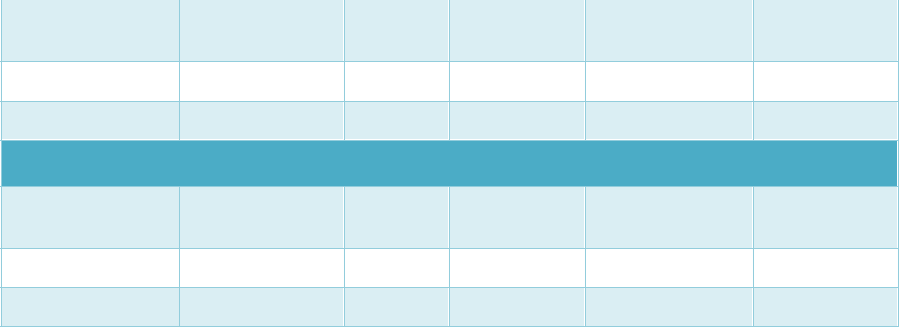 ΗΜΕΡΟΜΗΝΙΑΕΔΡΑΤΟΠΟΣ	ΑΠΟΣΤΑΣΗ	ΜΕΤΑΦΟΡΙΚΟΑΦΙΞΗΣ	ΜΕΣΟΚΟΣΤΟΣΕΙΣΗΤΗΡΙΟΥΕΠΙΣΤΡΟΦΗΗΜΕΡΟΜΗΝΙΑΤΟΠΟΣΑΝΑΧΩΡΗΣΗΣΕΔΡΑ ΑΠΟΣΤΑΣΗ ΜΕΤΑΦΟΡΙΚΟ ΜΕΣΟΚΟΣΤΟΣΕΙΣΗΤΗΡΙΟΥΗμερήσια Αποζημίωση50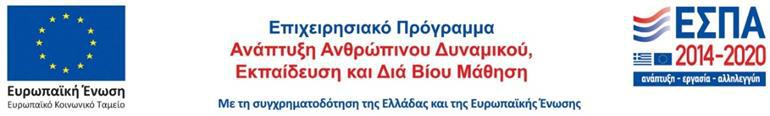 Έξοδα ΔιανυκτέρευσηςΟ Μετακινούμενος	Ο Διευθυντής του ΙΕΚ(υπογραφή)(υπογραφή - σφραγίδα)51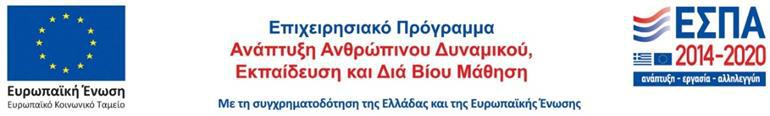 ΥΠΟΔΕΙΓΜΑ 8:ΕΚΚΑΘΑΡΙΣΤΙΚΟ ΟΔΟΙΠΟΡΙΚΩΝ ΕΞΟΔΩΝ ΚΑΙ ΔΑΠΑΝΩΝ ΜΕΤΑΚΙΝΗΣΗΣ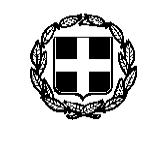 EΛΛΗΝΙΚΗ ΔΗΜΟΚΡΑΤΙΑΥΠΟΥΡΓΕΙΟ ΠΑΙΔΕΙΑΣ, ΕΡΕΥΝΑΣ ΚΑΙ ΘΡΗΣΚΕΥΜΑΤΩΝΓΕΝΙΚΗ ΓΡΑΜΜΑΤΕΙΑ ΕΠΑΓΓΕΛΜΑΤΙΚΗΣ ΕΚΠΑΙΔΕΥΣΗΣ ΚΑΙ ΚΑΤΑΡΤΙΣΗΣ,ΔΙΑ ΒΙΟΥ ΜΑΘΗΣΗΣ ΚΑΙ ΝΕΟΛΑΙΑΣΙΔΡΥΜΑ ΝΕΟΛΑΙΑΣ ΚΑΙ ΔΙΑ ΒΙΟΥ ΜΑΘΗΣΗΣΠΡΑΚΤΙΚΗ ΑΣΚΗΣΗ ΚΑΤΑΡΤΙΖΟΜΕΝΩΝ ΙΕΚΙΕΚ…ΕΚΚΑΘΑΡΙΣΤΙΚΟ ΟΔΟΙΠΟΡΙΚΩΝ ΕΞΟΔΩΝ ΚΑΙ ΔΑΠΑΝΩΝ ΜΕΤΑΚΙΝΗΣΗΣΟΝΟΜΑΤΕΠΩΝΥΜΟ:ΔΙΕΥΘΥΝΣΗ:ΕΠΑΓΓΕΛΜΑ:Α.Φ.Μ.:Δ.Ο.Υ.:ΤΟΠΟΣ ΑΝΑΧΩΡΗΣΗΣ:ΤΟΠΟΣ ΠΡΟΟΡΙΣΜΟΥ:ΜΗΝΑΣ ΜΕΤΑΚΙΝΗΣΗΣ:ΣΚΟΠΟΣ ΜΕΤΑΒΑΣΗΣ:ΑΡ. ΕΓΚΡΙΣΗΣ ΜΕΤΑΚΙΝΗΣΗΣ:-----------------------------------------------------------------------------------------------------------------------------------------------ΟΔΟΙΠΟΡΙΚΑ ΕΞΟΔΑ:Δαπάνη εισιτηρίων:Δαπάνη διαμονής:Χιλιόμ. Ταξιδιού:	Χ 0,15	€/χλμΔιόδια:ΤΑΧΙ:Λοιπά έξοδα:ΜΕΡΙΚΟ ΣΥΝΟΛΟΜΗΝΙΑΙΑ ΑΠΟΖΗΜΙΩΣΗ:52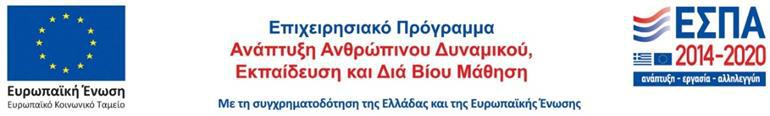 Ποσό προς είσπραξη:Ποσό προς επιστροφή:------------------------------------------------------------------------------------------------------------------------------------------------Έγκρισητων παραπάνω αναφερόμενων δαπανώνΗ ΔΙΕΥΘΥΝΤΡΙΑ ΔΙΟΙΚΗΤΙΚΩΝ &ΟΙΚΟΝΟΜΙΚΩΝ ΥΠΗΡΕΣΙΩΝΟ/Η  Μετακινούμενος/ ηΕΠΕΧΕΙ ΘΕΣΗ Α.Ε.Δ.ΚΑΛΛΙΟΠΗ ΔΕΛΛΑΠΟΡΤΑ53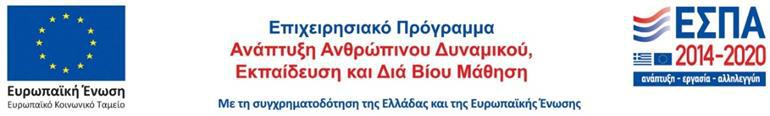 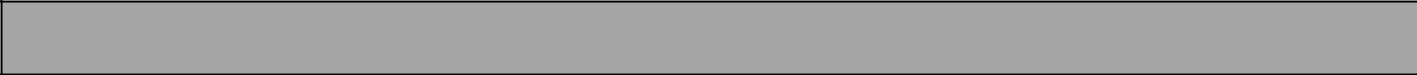 ΥΠΟΔΕΙΓΜΑ 9: ΕΠΙΣΤΟΛΗ ΠΡΟΕΔΡΟΥ ΙΝΕΔΙΒΙΜ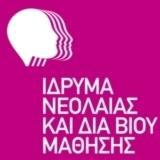 ΙΔΡΥΜΑ ΝΕΟΛΑΙΑΣ & ΔΙΑ ΒΙΟΥ ΜΑΘΗΣΗΣΙ.Ε.Κ.……………………	[ΗΜΕΡΟΜΗΝΙΑ]……………………………Τηλ:……………………………………	ΠΡΟΣ:Email:………………………….Αξιότιμε/η κύριε/κυρία ………,Με την παρούσα επιστολή θα θέλαμε να σας συγχαρούμε για την ολοκλήρωση της πρακτικής άσκησης διάρκειας 960 ωρών στην ειδικότητα ……………………………. στο ΙΕΚ ………………………………………..στο πλαίσιο της δράσης (Πράξης) «Πρακτική άσκηση καταρτιζομένων ΙΕΚ» (με κωδικό ΟΠΣ 5131399) του Επιχειρησιακού Προγράμματος «Ανάπτυξη Ανθρώπινου Δυναμικού, Εκπαίδευση και Δια Βίου Μάθηση 2014-2020» που συγχρηματοδοτήθηκε από την Ελλάδα και την Ευρωπαϊκή Ένωση (Ευρωπαϊκό Κοινωνικό Ταμείο).Ευελπιστούμε ότι οι γνώσεις, οι δεξιότητες και η εμπειρία που αποκτήσατε κατά την πρακτική άσκηση θα αποβεί χρήσιμη στην επαγγελματική σας πορεία και σας ευχόμαστε «καλή σταδιοδρομία».Ο ΠΡΟΕΔΡΟΣ ΤΟΥ ΙΝΕΔΙΒΙΜΚΩΝΣΤΑΝΤΙΝΟΣ ΔΕΡΒΟΣ(Υπογραφή)54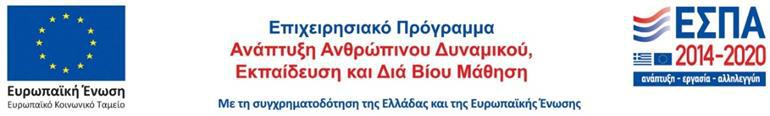 ΥΠΟΔΕΙΓΜΑ 10: ΒΕΒΑΙΩΣΗ ΟΛΟΚΛΗΡΩΣΗΣ ΠΡΑΚΤΙΚΗΣ ΑΣΚΗΣΗΣ / «ΕΝΤΥΠΟ ΛΗΞΗΣ»ΒΕΒΑΙΩΣΗ ΟΛΟΚΛΗΡΩΣΗΣ ΠΡΑΚΤΙΚΗΣ ΑΣΚΗΣΗΣ [ΠΑΡΟΥΣΙΑΣ]Ο/η κάτωθι υπογεγραμμένος/η __________________________________________νόμιμος	εκπρόσωπος	τ______________________________________________________________________1βεβαιώνει ότι o/η__________________________________________________2του________________________και	της	_________________________,καταρτιζόμενος  /καταρτιζόμενη	του  Δ.Ι.Ε.Κ  ………………….,  της	Ειδικότητας_________________________________________________________________________________________ πραγματοποίησε ___________________________ώρες3Πρακτικής  Άσκησης  στην  ανωτέρω  επιχείρηση/οργανισμό/  από	___  /___/__________4μέχρι  ___ /___ /__________5,η οποία περατώθηκε  επιτυχώς, στοπλαίσιο του συγχρηματοδοτούμενου προγράμματος "Πρακτική άσκηση καταρτιζόμενων ΙΕΚ" με κωδικό ΟΠΣ 5131399 - MIS 5131399 , του Επιχειρησιακού Προγράμματος «Ανάπτυξη Ανθρώπινου Δυναμικού, Εκπαίδευση και Δια Βίου Μάθηση 2014-2020».Ο ΕΡΓΟΔΟΤΗΣ……………………………………………….Ονομασία Επιχείρησης- Οργανισμού- Δημοσίου Φορέα κ.λπ.Ονοματεπώνυμο ΑσκούμενουΑριθμός ωρών Πρακτικής ΆσκησηςΗμερομηνία ΈναρξηςΗμερομηνία Λήξης55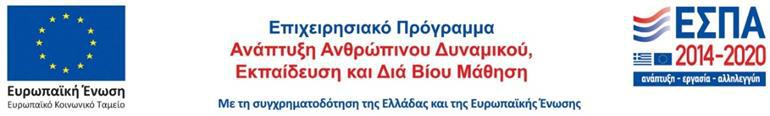 ΥΠΟΔΕΙΓΜΑ 11: ΔΗΛΩΣΗ/ΒΕΒΑΙΩΣΗ ΕΡΓΟΔΟΤΗΗΜΕΡΟΜΗΝΙΑ: ……/……/……ΔΗΛΩΣΗ ΕΝΔΙΑΦΕΡΟΝΤΟΣ [ΒΕΒΑΙΩΣΗ] ΕΡΓΟΔΟΤΗΟ/H	υπογεγραμμέν…..	………….…..…………….……………………………………,νόμιμ….	Εκπρόσωπος	τ…..………………………………………………………. (Επιχείρηση – Οργανισμός – Δημόσιο) δηλώνω ότι αποδέχομαι τ.……………………………………………………………	καταρτιζόμεν.…	του	Ι.Ε.Κ	……………………….της	ειδικότητας…..………...……………………………………………… προκειμένου να κάνει 960 ώρες Πρακτική Άσκηση στο πλαίσιο τουσυγχρηματοδοτούμενου προγράμματος "Πρακτική άσκηση καταρτιζόμενων ΙΕΚ" με κωδικό ΟΠΣ 5131399 – MIS 5131399, του Επιχειρησιακού Προγράμματος «Ανάπτυξη Ανθρώπινου Δυναμικού, Εκπαίδευση και Δια Βίου Μάθηση 2014-2020»και για το διάστημα από ……/....…/…………… έως ……/……/…………. και για ………….ώρες	την	ημέρα	στ…	……………………………………………………………………………...……..…………………………………………………………………Στο παραπάνω διάστημα ο/η πρακτικά ασκούμενος/η θα ασχοληθεί με τα παρακάτω αντικείμενα εργασίας σχετικά με την ειδικότητά του/της (Αναλυτική Περιγραφή)………………………………………………………………………………………………………………………………………………………………………………………………………………………………………………………………………………..…………………………………………………………………………………………..Δηλώνω ότι αποδέχομαι την εποπτεία της Γ.Γ.Δ.Β.M.Ν.Γ. σχετικά με το έργο της Πρακτικής Άσκησης, σύμφωνα με όσα ορίζονται στο άρθρο 13 της υπ΄ αριθμ. Κ15/160259/15-12-2021 Υ.Α. (ΦΕΚ 5837 Β΄) «Κανονισμός Λειτουργίας Ινστιτούτων Επαγγελματικής Κατάρτισης (ΙΕΚ) που υπάγονται στη Γενική Γραμματεία Διά Βίου Μάθησης (Γ.Γ.Δ.Β.Μ.)».Δηλώνω ότι το ποσοστό των θέσεων πρακτικής άσκησης δεν υπερβαίνει το μέγιστο επιτρεπτό ποσοστό του συνόλου των εργαζομένων, όπως ορίζεται από την κείμενη νομοθεσία (ΦΕΚ Β3938, Άρθρο 4).Δηλώνω επίσης ότι θα συμπληρώσω το ειδικό έντυπο Ε3.5 (αναγγελία Πρακτικής Άσκησης) καθώς και όλες τις μεταβολές στοιχείων του πρακτικά ασκούμενου στο Πληροφοριακό Σύστημα Εργάνη (Άρθρο 3 και 4 και ΦΕΚ 3520/Β/19-09-2019), βάσει του άρθρου 10 του Ν.4554/2018 (ΦΕΚ 130 Α΄), καθώς και ότι θα μεριμνήσω για την ασφάλισή του στον e-ΕΦΚΑ (π. ΙΚΑ - ΕΤΑΜ), βάση της Κ.Υ.Α. K5.97484.21 (ΦΕΚ 3938 Β.26-8-2021) και της ΕΓΚΥΚΛΙΟΥ 51/2021 e- ΕΦΚΑ.Ο/Η ΒΕΒΑΙΩΝ/ΒΕΒΑΙΟΥΣΑ………………………………………………………56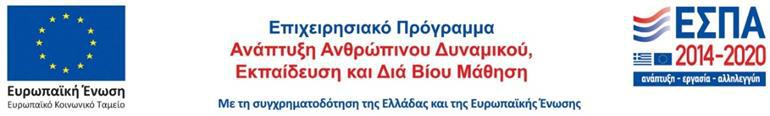 ΥΠΟΔΕΙΓΜΑ 12: ΒΕΒΑΙΩΣΗ ΠΕΡΑΤΩΣΗΣ ΠΡΑΚΤΙΚΗΣ ΑΣΚΗΣΗΣ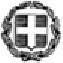 ΕΛΛΗΝΙΚΗ ΔΗΜΟΚΡΑΤΙΑΥΠΟΥΡΓΕΙΟ ΠΑΙΔΕΙΑΣ KAI ΘΡΗΣΚΕΥΜΑΤΩΝΓΕΝΙΚΗ ΓΡΑΜΜΑΤΕΙΑ ΕΠΑΓΓΕΛΜΑΤΙΚΗΣΕΚΠΑΙΔΕΥΣΗΣ, ΚΑΤΑΡΤΙΣΗΣ, ΔΙΑ ΒΙΟΥΜΑΘΗΣΗΣ ΚΑΙ ΝΕΟΛΑΙΑΣ ΔΙΕΥΘΥΝΣΗΕΦΑΡΜΟΓΗΣ ΕΠΑΓΓΕΛΜΑΤΙΚΗΣΚΑΤΑΡΤΙΣΗΣ[τόπος], ……………………..Δ.Ι.Ε.Κ. ……………………………………[ημερομηνία]…………………..Διεύθυνση ……………………………….Τηλ: ………………………………………..Email: ……………………………………..Αρ. Πρωτ.: …………..ΒΕΒΑΙΩΣΗ ΠΕΡΑΤΩΣΗΣ ΠΡΑΚΤΙΚΗΣΑΣΚΗΣΗΣΒεβαιώνεται ότι ο/η καταρτιζόμενος/η του Δ.Ι.Ε.Κ. ………………. με τα παρακάτω στοιχεία:Επώνυμο:Όνομα:Πατρώνυμο:Ειδικότητα:Α.Μ.Κ.:Μητρώνυμο:πραγματοποίησε …….. ώρες Πρακτική Άσκηση στην ειδικότητά της, σύμφωνα με το άρθροτης υπ. αριθ.160259/Κ5/15-12-2021 (Φ.Ε.Κ. 5837/τ. Β΄/15-12-2021) και την υπ΄ αριθμ.K5/97484/2021 Κ.Υ.Α. (ΦΕΚ 3938/Β/26-8-2021).Η ανωτέρω Πρακτική Άσκηση πραγματοποιήθηκε ως εξής:Ο/Η ΔΙΕΥΘΥΝΤΗΣ/ΝΤΡΙΑ57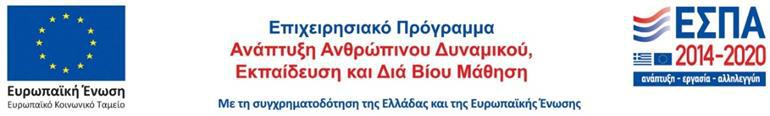 ΤΟΥ Ι.Ε.Κ.………………………………………………………58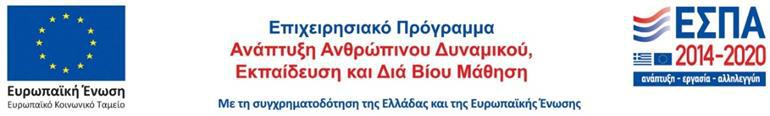 ΑΠΆξονας ΠροτεραιότηταςΑΔΑΑριθμός Διαδικτυακής ΑνάρτησηςΑΠΔΑναλυτική Περιοδική ΔήλωσηΔOYΔημόσια Οικονομική ΥπηρεσίαΕΕΚΕπαγγελματική Εκπαίδευση και ΚατάρτισηΕΚΕυρωπαϊκός ΚανονισμόςΕΤΕΕθνική Τράπεζα ΕλλάδαςΕΥΔΕιδική Υπηρεσία ΔιαχείρισηςΕΦΚΑΕνιαίος Φορέας Κοινωνικής ΑσφάλισηςΙΔΟΧΙδιωτικού Δικαίου Ορισμένου ΧρόνουΙΕΚΙνστιτούτο Επαγγελματικής ΚατάρτισηςΚΒΣΚώδικας Βιβλίων και ΣτοιχείωνΚΕΠΥΟΚέντρο Πληροφορικής Υπουργείου ΟικονομικώνΚΥΑΚοινή Υπουργική ΑπόφασηΟΑΕΔΟργανισμός Απασχολήσεως Εργατικού ΔυναμικούΟΠΣΔΟλοκληρωμένο Πληροφοριακό Σύστημα ΔιαχείρισηςΥΑΥπουργική ΑπόφασηΥΠΑΙΘΥπουργείο Παιδείας, Έρευνας και ΘρησκευμάτωνΙΝΕΔΙΒΙΜΊδρυμα Νεολαίας και Δία Βίου ΜάθησηςΔΕΦΕΚΔΒΜΔιεύθυνση Εποπτείας Φορέων Επαγγελματικής Κατάρτισης και Διά Βίου ΜάθησηςΔΕΕΚΔιεύθυνση Εφαρμογής Επαγγελματικής ΚατάρτισηςΓΓΕΕΚΔΒΜΝΓενική Γραμματεία Επαγγελματικής Εκπαίδευσης, Κατάρτισης Διά Βίου ΜάθησηςΓΓΕΕΚΔΒΜΝκαι Νεολαίαςκαι ΝεολαίαςΑΠΠΕΡΙΦΕΡΕΙΑΔΙΕΥΘΥΝΣΗ Β/ΘΜΙΑΣ ΕΚΠ/ΣΗΣΔΡΑΜΑΣΕΒΡΟΥΑΝ. ΜΑΚΕΔΟΝΙΑΣ ΚΑΙ ΘΡΑΚΗΣΚΑΒΑΛΑΣΞΑΝΘΗΣΡΟΔΟΠΗΣΑΝΑΤ. ΘΕΣΣΑΛΟΝΙΚΗΣΔΥΤ. ΘΕΣΣΑΛΟΝΙΚΗΣΗΜΑΘΙΑΣ7–ΛΑΠΚΕΝΤΡΙΚΗΣ ΜΑΚΕΔΟΝΙΑΣΚΙΛΚΙΣ7–ΛΑΠΚΕΝΤΡΙΚΗΣ ΜΑΚΕΔΟΝΙΑΣΠΕΛΛΑΣ7–ΛΑΠΠΕΛΛΑΣ(ΛιγότεροΠΙΕΡΙΑΣΑναπτυγμένεςΣΕΡΡΩΝΠεριφέρειες)ΧΑΛΚΙΔΙΚΗΣΑΡΤΑΣΗΠΕΙΡΟΥΘΕΣΠΡΩΤΙΑΣΗΠΕΙΡΟΥΙΩΑΝΝΙΝΩΝΙΩΑΝΝΙΝΩΝΠΡΕΒΕΖΑΣΚΑΡΔΙΤΣΑΣΘΕΣΣΑΛΙΑΣΛΑΡΙΣΑΣΘΕΣΣΑΛΙΑΣΜΑΓΝΗΣΙΑΣΜΑΓΝΗΣΙΑΣΤΡΙΚΑΛΩΝΔΥΤ. ΕΛΛΑΔΑΣΑΙΤΩΛΟΑΚΑΡΝΑΝΙΑΣΑΠΠΕΡΙΦΕΡΕΙΑΔΙΕΥΘΥΝΣΗ Β/ΘΜΙΑΣ ΕΚΠ/ΣΗΣΑΧΑΙΑΣΗΛΕΙΑΣΓΡΕΒΕΝΩΝΔΥΤΙΚΗΣ ΜΑΚΕΔΟΝΙΑΣΚΑΣΤΟΡΙΑΣΔΥΤΙΚΗΣ ΜΑΚΕΔΟΝΙΑΣΚΟΖΑΝΗΣΚΟΖΑΝΗΣΦΛΩΡΙΝΑΖΑΚΥΝΘΟΥΙΟΝΙΩΝ ΝΗΣΩΝΚΕΡΚΥΡΑΣΙΟΝΙΩΝ ΝΗΣΩΝΚΕΦΑΛΛΗΝΙΑΣΚΕΦΑΛΛΗΝΙΑΣΛΕΥΚΑΔΑΣ7–ΜΕΤΑΡΓΟΛΙΔΑΣ7–ΜΕΤΑΡΚΑΔΙΑΣ(Περιφέρειες σεΑΡΚΑΔΙΑΣ(Περιφέρειες σεΠΕΛΟΠΟΝΝΗΣΟΣΚΟΡΙΝΘΟΥΜετάβαση)ΠΕΛΟΠΟΝΝΗΣΟΣΚΟΡΙΝΘΟΥΜετάβαση)ΛΑΚΩΝΙΑΣΛΑΚΩΝΙΑΣΜΕΣΣΗΝΙΑΣΛΕΣΒΟΥΒΟΡΕΙΟΥ ΑΙΓΑΙΟΥΣΑΜΟΥΧΙΟΥΗΡΑΚΛΕΙΟΥΚΡΗΤΗΣΛΑΣΙΘΙΟΥΚΡΗΤΗΣΡΕΘΥΜΝΗΣΡΕΘΥΜΝΗΣΧΑΝΙΩΝΑ’ ΑΘΗΝΑΣ7-ΠΑΠΒ’ ΑΘΗΝΑΣ7-ΠΑΠΓ’ ΑΘΗΝΑΣ(ΠερισσότεροΓ’ ΑΘΗΝΑΣ(ΠερισσότεροΑΤΤΙΚΗΣΔ ‘ ΑΘΗΝΑΣΑναπτυγμένεςΑΤΤΙΚΗΣΔ ‘ ΑΘΗΝΑΣΑναπτυγμένεςΑΝΑΤ. ΑΤΤΙΚΗΣΠεριφέρειες)ΑΝΑΤ. ΑΤΤΙΚΗΣΠεριφέρειες)ΔΥΤΙΚΗΣ ΑΤΤΙΚΗΣΔΥΤΙΚΗΣ ΑΤΤΙΚΗΣΠΕΙΡΑΙΑΣΒΟΙΩΤΙΑΣ8-ΜΕΤΕΥΒΟΙΑΣ(Περιφέρειες σεΣΤΕΡΕΑΣ ΕΛΛΑΔΑΣΕΥΡΥΤΑΝΙΑΣΜετάβαση)ΦΘΙΩΤΙΔΑΣΦΩΚΙΔΑΣ9-ΠΑΠΔΩΔΕΚΑΝΗΣΟΥ(ΠερισσότεροΝΟΤΙΟΥ ΑΙΓΑΙΟΥ(ΠερισσότεροΝΟΤΙΟΥ ΑΙΓΑΙΟΥΑναπτυγμένεςΝΟΤΙΟΥ ΑΙΓΑΙΟΥΚΥΚΛΑΔΩΝΑναπτυγμένεςΚΥΚΛΑΔΩΝΚΥΚΛΑΔΩΝΠεριφέρειες)8888ΕΙΣΦΟΡΕΣ ΕΦΚΑ ΚΑΙΕΙΣΦΟΡΕΣ ΕΦΚΑ ΚΑΙΕΙΣΦΟΡΕΣ ΕΦΚΑ ΚΑΙΕΙΣΦΟΡΕΣ ΕΦΚΑ ΚΑΙΕΙΣΦΟΡΕΣ ΕΦΚΑ ΚΑΙΚΑΤΑΡΤΙΖΟΜΕΝΟΣΣΥΝΕΙΣΠΡΑΤΤΟΜΕΝΩΝΣΥΝΕΙΣΠΡΑΤΤΟΜΕΝΩΝΣΥΝΕΙΣΠΡΑΤΤΟΜΕΝΩΝΣΥΝΕΙΣΠΡΑΤΤΟΜΕΝΩΝΣΥΝΕΙΣΠΡΑΤΤΟΜΕΝΩΝΕΡΓΟΔΟΤΗ (ΠΟΣΟΣΤΟ %)ΚΑΤΑΡΤΙΖΟΜΕΝΟΣΣΥΝΕΙΣΠΡΑΤΤΟΜΕΝΩΝΣΥΝΕΙΣΠΡΑΤΤΟΜΕΝΩΝΣΥΝΕΙΣΠΡΑΤΤΟΜΕΝΩΝΣΥΝΕΙΣΠΡΑΤΤΟΜΕΝΩΝΣΥΝΕΙΣΠΡΑΤΤΟΜΕΝΩΝΕΡΓΟΔΟΤΗ (ΠΟΣΟΣΤΟ %)(ΠΟΣΟΣΤΟ %)ΟΡΓΑΝΙΣΜΩΝΟΡΓΑΝΙΣΜΩΝΟΡΓΑΝΙΣΜΩΝΟΡΓΑΝΙΣΜΩΝΟΡΓΑΝΙΣΜΩΝ(ΠΟΣΟΣΤΟ %)ΟΡΓΑΝΙΣΜΩΝΟΡΓΑΝΙΣΜΩΝΟΡΓΑΝΙΣΜΩΝΟΡΓΑΝΙΣΜΩΝΟΡΓΑΝΙΣΜΩΝΕ.Φ.Κ.Α. (Κλάδος ΚύριαςΕ.Φ.Κ.Α. (Κλάδος ΚύριαςΕ.Φ.Κ.Α. (Κλάδος ΚύριαςΕ.Φ.Κ.Α. (Κλάδος ΚύριαςΕ.Φ.Κ.Α. (Κλάδος ΚύριαςΕ.Φ.Κ.Α. (Κλάδος Κύριας1%1%------------Σύνταξης)Σύνταξης)Σύνταξης)Σύνταξης)Σύνταξης)Σύνταξης)1%1%------------Σύνταξης)Σύνταξης)Σύνταξης)Σύνταξης)Σύνταξης)Σύνταξης)ΑΣΘΕΝΕΙΑΣ εφόσον οΑΣΘΕΝΕΙΑΣ εφόσον οΑΣΘΕΝΕΙΑΣ εφόσον οΑΣΘΕΝΕΙΑΣ εφόσον οΑΣΘΕΝΕΙΑΣ εφόσον οΑΣΘΕΝΕΙΑΣ εφόσον ο6,45 %, υπολογιζόμενου επί6,45 %, υπολογιζόμενου επίκαταρτιζόμενος δεν καλύπτεταικαταρτιζόμενος δεν καλύπτεταικαταρτιζόμενος δεν καλύπτεταικαταρτιζόμενος δεν καλύπτεταιτου τεκμαρτούτου τεκμαρτού------------άμεσα ή έμμεσα (μετά από Υ.Δ.άμεσα ή έμμεσα (μετά από Υ.Δ.άμεσα ή έμμεσα (μετά από Υ.Δ.άμεσα ή έμμεσα (μετά από Υ.Δ.άμεσα ή έμμεσα (μετά από Υ.Δ.άμεσα ή έμμεσα (μετά από Υ.Δ.ημερομισθίου της 12ηςημερομισθίου της 12ης------------άμεσα ή έμμεσα (μετά από Υ.Δ.άμεσα ή έμμεσα (μετά από Υ.Δ.άμεσα ή έμμεσα (μετά από Υ.Δ.άμεσα ή έμμεσα (μετά από Υ.Δ.άμεσα ή έμμεσα (μετά από Υ.Δ.άμεσα ή έμμεσα (μετά από Υ.Δ.ημερομισθίου της 12ηςημερομισθίου της 12ηςτου καταρτιζόμενου)του καταρτιζόμενου)του καταρτιζόμενου)του καταρτιζόμενου)του καταρτιζόμενου)του καταρτιζόμενου)ασφαλιστικής κλάσης.ασφαλιστικής κλάσης.ΣύνολοΣύνολοΣύνολοΣύνολοΣύνολοΣύνολο7,45%7,45%ΑλληλογραφίαΕπικοινωνίαΊδρυμα Νεολαίας και Δια Βίου Μάθησης(Ι.ΝΕ.ΔΙ.ΒΙ.Μ.)Αχαρνών 417 και Κοκκινάκη,111 43 Αθήναpraktiki.iek@inedivim.grpraktiki.iek@inedivim.grΓια τη Πράξη «Πρακτική άσκηση καταρτιζόμενωνΙΕΚ»,με Κωδικό ΟΠΣ 5131399ΥΠΟΔΕΙΓΜΑ 1ΑΙΤΗΣΗ ΕΝΑΡΞΗΣ ΠΡΑΚΤΙΚΗΣ ΑΣΚΗΣΗΣΥΠΟΔΕΙΓΜΑ 2ΑΤΟΜΙΚΑ ΣΤΟΙΧΕΙΑ ΠΡΑΚΤΙΚΑ ΑΣΚΟΥΜΕΝΟΥΥΠΟΔΕΙΓΜΑ 3ΕΚΓΡΙΤΙΚΗ ΑΠΟΦΑΣΗ ΑΠΟ ΠΣ ΠΗΓΑΣΟΣΥΠΟΔΕΙΓΜΑ 4ΕΙΔΙΚΗ ΣΥΜΒΑΣΗ ΠΡΑΚΤΙΚΗΣ ΑΣΚΗΣΗΣΥΠΟΔΕΙΓΜΑ 5ΒΙΒΛΙΟ ΠΡΑΚΤΙΚΗΣ ΑΣΚΗΣΗΣΥΠΟΔΕΙΓΜΑ 6.1ΑΠΟΓΡΑΦΙΚΟ ΔΕΛΤΙΟ ΕΙΣΟΔΟΥ ΣΥΜΜΕΤΕΧΟΝΤΩΝΥΠΟΔΕΙΓΜΑ 6.2ΑΠΟΓΡΑΦΙΚΟ ΔΕΛΤΙΟ ΕΙΣΟΔΟΥ ΣΥΜΜΕΤΕΧΟΝΤΩΝΥΠΟΔΕΙΓΜΑ 7ΗΜΕΡΟΛΟΓΙΟ ΚΙΝΗΣΗΣ ΜΕΤΑΚΙΝΟΥΜΕΝΟΥΥΠΟΔΕΙΓΜΑ 8ΕΚΚΑΘΑΡΙΣΤΙΚΟ ΟΔΟΙΠΟΡΙΚΩΝ ΕΞΟΔΩΝ ΚΑΙ ΔΑΠΑΝΩΝ ΜΕΤΑΚΙΝΗΣΗΣΥΠΟΔΕΙΓΜΑ 9ΕΠΙΣΤΟΛΗ ΠΡΟΕΔΡΟΥ ΙΝΕΔΙΒΙΜΥΠΟΔΕΙΓΜΑ 10ΒΕΒΑΙΩΣΗ ΟΛΟΚΛΗΡΩΣΗΣ ΠΡΑΚΤΙΚΗΣ ΑΣΚΗΣΗΣ [ΕΝΤΥΠΟ ΛΗΞΗΣ]ΥΠΟΔΕΙΓΜΑ 11ΔΗΛΩΣΗ ΕΝΔΙΑΦΕΡΟΝΤΟΣ [ΒΕΒΑΙΩΣΗ] ΕΡΓΟΔΟΤΗΕΥΡΩΠΑΪΚΗ ΕΝΩΣΗΕΥΡΩΠΑΪΚΗ ΕΝΩΣΗΕΥΡΩΠΑΪΚΗ ΕΝΩΣΗΙΕΚ: ……………………………………………………………….ΙΕΚ: ……………………………………………………………….Ευρωπαϊκό Κοινωνικό ΤαμείοΕυρωπαϊκό Κοινωνικό ΤαμείοΕυρωπαϊκό Κοινωνικό ΤαμείοΕυρωπαϊκό Κοινωνικό ΤαμείοΗμερομηνία: ………/…….…/…………Ημερομηνία: ………/…….…/…………Ημερομηνία: ………/…….…/…………Ημερομηνία: ………/…….…/…………ΑΤΟΜΙΚΑ ΣΤΟΙΧΕΙΑ ΠΡΑΚΤΙΚΑ ΑΣΚΟΥΜΕΝΟΥΑΤΟΜΙΚΑ ΣΤΟΙΧΕΙΑ ΠΡΑΚΤΙΚΑ ΑΣΚΟΥΜΕΝΟΥΑΤΟΜΙΚΑ ΣΤΟΙΧΕΙΑ ΠΡΑΚΤΙΚΑ ΑΣΚΟΥΜΕΝΟΥΑΤΟΜΙΚΑ ΣΤΟΙΧΕΙΑ ΠΡΑΚΤΙΚΑ ΑΣΚΟΥΜΕΝΟΥΑΤΟΜΙΚΑ ΣΤΟΙΧΕΙΑ ΠΡΑΚΤΙΚΑ ΑΣΚΟΥΜΕΝΟΥΑΤΟΜΙΚΑ ΣΤΟΙΧΕΙΑ ΠΡΑΚΤΙΚΑ ΑΣΚΟΥΜΕΝΟΥΕπώνυμοΌνομαΌνομα ΠατέραΌνομα ΜητέραςΑριθμός Δελτίου ΤαυτότηταςΗμερομηνία ΓέννησηςΑ.Φ.Μ.Δ.Ο.Υ.ΑΜΚΑΑ.Μ.Α.Διεύθυνση κατοικίαςΠόλη, Ταχυδρομικός ΚώδικαςΤηλέφωνο ΟικίαςΔιεύθυνση ηλεκτρονικού ταχυδρομείου (email)Κινητό ΤηλέφωνοΙΒΑΝ ΛογαριασμούΤΡΑΠΕΖΑΦύλοΆνδραςΓυναίκαΑριθμός Προστατευόμενων ΤέκνωνΟ/Η ΔΗΛΩΝ/ΟΥΣΑΟ/Η ΔΗΛΩΝ/ΟΥΣΑΟ/Η ΔΗΛΩΝ/ΟΥΣΑ(υπογραφή)(υπογραφή)(υπογραφή)Δ.Ι.Ε.Κ.……………………[ΗΜΕΡΟΜΗΝΙΑ] …………………………..[ΗΜΕΡΟΜΗΝΙΑ] …………………………..Τηλ:……………………………………ΠΡΟΣ:ΠΡΟΣ:Email:………………………….……………………………………………………………………ΚΟΙΝ:ΚΟΙΝ:…………………………………..……………ΚΟΙΝ:ΚΟΙΝ:…………………………………..…………………………………..Επώνυμο:………………………….Όνομα:…………………………….Πατρώνυμο:………………………Μητρώνυμο:……………………….Ειδικότητα:………………………………..Α.Μ.Κ.:……………………Επωνυμία:…………………………………..Διεύθυνση:…………………………………….ΕΒΔΟΜΑΔΑΑΠΟ ……./……./……..ΕΩΣ ..…./……./………ΣΥΝΟΠΤΙΚΗ ΕΚΘΕΣΗ ΕΠΙΔΟΣΗΣ ΓΙΑ ΤΟΝ ΑΣΚΟΥΜΕΝΟ ΑΠΟ ΤΟΝ ΦΟΡΕΑ ΑΠΑΣΧΟΛΗΣΗΣ ΚΑΙ ΤΟΝ ΣΥΝΤΟΝΙΣΤΗΣΥΝΟΠΤΙΚΗ ΕΚΘΕΣΗ ΕΠΙΔΟΣΗΣ ΓΙΑ ΤΟΝ ΑΣΚΟΥΜΕΝΟ ΑΠΟ ΤΟΝ ΦΟΡΕΑ ΑΠΑΣΧΟΛΗΣΗΣ ΚΑΙ ΤΟΝ ΣΥΝΤΟΝΙΣΤΗΣΥΝΟΠΤΙΚΗ ΕΚΘΕΣΗ ΕΠΙΔΟΣΗΣ ΓΙΑ ΤΟΝ ΑΣΚΟΥΜΕΝΟ ΑΠΟ ΤΟΝ ΦΟΡΕΑ ΑΠΑΣΧΟΛΗΣΗΣ ΚΑΙ ΤΟΝ ΣΥΝΤΟΝΙΣΤΗΣΥΝΟΠΤΙΚΗ ΕΚΘΕΣΗ ΕΠΙΔΟΣΗΣ ΓΙΑ ΤΟΝ ΑΣΚΟΥΜΕΝΟ ΑΠΟ ΤΟΝ ΦΟΡΕΑ ΑΠΑΣΧΟΛΗΣΗΣ ΚΑΙ ΤΟΝ ΣΥΝΤΟΝΙΣΤΗΣΥΝΟΠΤΙΚΗ ΕΚΘΕΣΗ ΕΠΙΔΟΣΗΣ ΓΙΑ ΤΟΝ ΑΣΚΟΥΜΕΝΟ ΑΠΟ ΤΟΝ ΦΟΡΕΑ ΑΠΑΣΧΟΛΗΣΗΣ ΚΑΙ ΤΟΝ ΣΥΝΤΟΝΙΣΤΗΙΚΑΝΟΤΗΤΕΣ ΑΣΚΟΥΜΕΝΟΥΠΟΛΥ ΚΑΛΑΚΑΛΑΜΕΤΡΙΑΠΡΩΤΟΒΟΥΛΙΑ - ΥΠΕΥΘΥΝΟΤΗΤΑΠΡΩΤΟΒΟΥΛΙΑ - ΥΠΕΥΘΥΝΟΤΗΤΑΙΚΑΝΟΤΗΤΑ ΣΥΝΕΡΓΑΣΙΑΣΠΟΙΟΤΙΚΗ ΑΠΟΔΟΣΗΠΟΣΟΤΙΚΗ ΑΠΟΔΟΣΗΕΠΙΜΕΛΕΙΑ - ΖΗΛΟΣ -ΤΗΡΗΣΗ ΩΡΑΡΙΟΥΗΜΕΡΑΠΕΡΙΛΗΨΗ ΕΡΓΑΣΙΩΝ ΠΟΥ ΕΚΤΕΛΕΣΤΗΚΑΝ14. ΗΜΕΡ/ΝΙΑ ΕΝΑΡΞΗΣ ΣΥΜΜΕΤΟΧΗΣ ΣΤΟ ΠΡΟΓΡΑΜΜΑ:(Ημερομηνία   έναρξης   τηςΣύμβασης Πρακτικής Άσκησης)Α. ΚΑΘΕΣΤΩΣ ΕΡΓΑΣΙΑΣ ΚΑΤΑ ΤΗΝ ΕΙΣΟΔΟΑ1.  Είμαι  εγγεγραμμένος/η  άνεργος/η  στον  ΟΑΕΔ  με  κάρτα  ανεργίας  σε  ισχύΝΑΙΟΧΙ(συμπεριλαμβάνονται  και  οι  εποχικά  εργαζόμενοι  για  το  διάστημα  που  δενεργάζονται)Α1.1 Είμαι 25 ετών και άνω, και εγγεγραμμένος/η άνεργος/η στον ΟΑΕΔ με κάρταΝΑΙΟΧΙανεργίας σε ισχύ και διάστημα ανεργίας πάνω από δώδεκα (12) συνεχείς μήνες (>12μήνες)Α.1.2 Είμαι κάτω των 25 ετών και εγγεγραμμένος/η άνεργος/η στον ΟΑΕΔ με κάρταΝΑΙΟΧΙανεργίας σε ισχύ και διάστημα ανεργίας πάνω από έξι (6) συνεχείς μήνες (>6 μήνες)Α.2 Είμαι εργαζόμενος/νη ή αυτοαπασχολούμενος/νηΝΑΙΟΧΙΑ.2.1. Απασχολούμαι  στον ιδιωτικό τομέαΝΑΙΟΧΙΑ.2.1.1 Απασχολούμαι με σύμβαση εργασίας πλήρους απασχόλησης και αορίστουΝΑΙΟΧΙχρόνουΑ.2.1.2 Απασχολούμαι με σύμβαση εργασίας πλήρους απασχόλησης και ορισμένουΝΑΙΟΧΙχρόνου (συμπεριλαμβάνεται η εποχική απασχόληση)Α.2.1.3 Απασχολούμαι με σύμβαση εργασίας μερικής απασχόλησης και αορίστουΝΑΙΟΧΙχρόνουΑ.2.1.4 Απασχολούμαι με σύμβαση εργασίας μερικής απασχόλησης και ορισμένουΝΑΙΟΧΙχρόνου (συμπεριλαμβάνεται η εποχική απασχόληση)Α.2.1.5 Απασχολούμαι με εκ περιτροπής απασχόλησηΝΑΙΟΧΙ41Α.2.1.6 Απασχολούμαι αμειβόμενος/νη με εργόσημοΝΑΙΟΧΙΑ.2.2. Απασχολούμαι στο Δημόσιο Τομέα (ΝΠΔΔ και ΝΠΙΔ)ΝΑΙ   ΟΧΙΑ.2.2.1 Απασχολούμαι με σύμβαση ιδιωτικού δικαίου αορίστου χρόνουΝΑΙΟΧΙΑ.2.2.2 Απασχολούμαι με σύμβαση ιδιωτικού δικαίου ορισμένου χρόνουΝΑΙΟΧΙΑ.2.2.3 Απασχολούμενος/η ως μόνιμος Δημόσιος ΥπάλληλοςΝΑΙΟΧΙΑ.2.3 Είμαι Αυτοαπασχολούμενος/ηΝΑΙΟΧΙΒ. ΚΑΘΕΣΤΩΣ ΕΚΠΑΙΔΕΥΣΗΣ ΚΑΤΑ ΤΗΝ ΕΙΣΟΔΟΝΑΙΟΧΙΑ. ΚΑΘΕΣΤΩΣ ΕΡΓΑΣΙΑΣ ΜΕΤΑ ΤΗΝ ΕΞΟΔΟΑ1.  Είμαι  εγγεγραμμένος/η  άνεργος/η  στον  ΟΑΕΔ  με  κάρτα  ανεργίαςσε  ισχύ   ΝΑΙσε  ισχύ   ΝΑΙΟΧΙ(συμπεριλαμβάνονται και οι εποχικά εργαζόμενοι για το διάστημα που δεν εργάζονται)(συμπεριλαμβάνονται και οι εποχικά εργαζόμενοι για το διάστημα που δεν εργάζονται)(συμπεριλαμβάνονται και οι εποχικά εργαζόμενοι για το διάστημα που δεν εργάζονται)Α.2 Είμαι εργαζόμενος/νη ή αυτοαπασχολούμενος/νηΝΑΙΟΧΙΑ.2.1. Απασχολούμαι  στον ιδιωτικό τομέαΝΑΙΟΧΙΑ.2.1.1 Απασχολούμαι με σύμβαση εργασίας πλήρους απασχόλησης και αορίστουΑ.2.1.1 Απασχολούμαι με σύμβαση εργασίας πλήρους απασχόλησης και αορίστουΝΑΙΟΧΙχρόνουΑ.2.1.2 Απασχολούμαι με σύμβαση εργασίας πλήρους απασχόλησης και ορισμένουΑ.2.1.2 Απασχολούμαι με σύμβαση εργασίας πλήρους απασχόλησης και ορισμένουΝΑΙΟΧΙχρόνου (συμπεριλαμβάνεται η εποχική απασχόληση)Α.2.1.3 Απασχολούμαι με σύμβαση εργασίας μερικής απασχόλησης και αορίστουΑ.2.1.3 Απασχολούμαι με σύμβαση εργασίας μερικής απασχόλησης και αορίστουΝΑΙΟΧΙχρόνουΑ.2.1.4 Απασχολούμαι με σύμβαση εργασίας μερικής απασχόλησης και ορισμένουΑ.2.1.4 Απασχολούμαι με σύμβαση εργασίας μερικής απασχόλησης και ορισμένουΝΑΙΟΧΙχρόνου (συμπεριλαμβάνεται η εποχική απασχόληση)Α.2.1.5 Απασχολούμαι με εκ περιτροπής απασχόλησηΝΑΙΟΧΙΑ.2.1.6 Απασχολούμαι αμειβόμενος/νη με εργόσημοΝΑΙΟΧΙΑ.2.2. Απασχολούμαι στο Δημόσιο Τομέα (ΝΠΔΔ και ΝΠΙΔ)ΝΑΙΟΧΙΑ.2.2.1 Απασχολούμαι με σύμβαση ιδιωτικού δικαίου αορίστου χρόνουΝΑΙΟΧΙΑ.2.2.2 Απασχολούμαι με σύμβαση ιδιωτικού δικαίου ορισμένου χρόνουΝΑΙΟΧΙΑ.2.2.3 Απασχολούμενος/η ως μόνιμος Δημόσιος ΥπάλληλοςΝΑΙΟΧΙΑ.2.3 Είμαι Αυτοαπασχολούμενος/ηΝΑΙΟΧΙΗΜΕΡΟΜΗΝΙΑΗΜΕΡΟΜΗΝΙΑΣΥΝΟΛΟΗΜΕΡΗΣΙΑΣΥΝΟΛΟΗΜΕΡΟΜΗΝΙΑΗΜΕΡΟΜΗΝΙΑΣΥΝΟΛΟΗΜΕΡΗΣΙΑΣΥΝΟΛΟΕΝΑΡΞΗΣΛΗΞΗΣΗΜΕΡΩΝΑΠΟΖΗΜΙΩΣΗΑΠΟΖΗΜΙΩΣΗΣΗΜΕΡΟΜΗΝΙΑCHECKΗΜΕΡΟΜΗΝΙΑΗΜΕΡΕΣΗΜΕΡΗΣΙΟΣΥΝΟΛΟΗΜΕΡΟΜΗΝΙΑCHECKΗΜΕΡΟΜΗΝΙΑΗΜΕΡΕΣΗΜΕΡΗΣΙΟΣΥΝΟΛΟ- INCHECK - OUTΔΙΑΝΥΚΤΕΡΕΥΣΗΣΚΟΣΤΟΣΔΙΑΝΥΚΤΕΡΕΥΣΗΣΔΑΠΑΝΗΣΗμέρες εκτός έδρας:Μηνιαία. Αποζ.Μηνιαία. Αποζ.Μείον κρατήσεις: 20%Φ.Μ.Υ.Φ.Μ.Υ.ΠροκαταβολήΠροκαταβολήΑρ. Πινακίου Πληρωμής:Αρ. Πινακίου Πληρωμής:Ποσό:ΣΥΝΟΛΟΣΥΝΟΛΟΑΠΟΕΩΣΩΡΕΣΑΦΜ & ΕΠΩΝΥΜΙΑ ΕΡΓΟΔΟΤΗ…………..……………………….…...